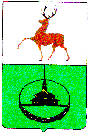 Заключениена годовой отчет  об  исполнении  бюджета  городского округа город Кулебаки за  2019  годНастоящее заключение подготовлено контрольно-счетной комиссией городского округа город Кулебаки Нижегородской области в соответствии с нормами Бюджетного Кодекса Российской Федерации, решениями Совета депутатов городского округа город Кулебаки Нижегородской области от 31.10.2017 №84 «Об утверждении Положения о бюджетном процессе в городском округе город Кулебаки Нижегородской области», от 25.12.2015 № 82 «Об утверждении Положения о Контрольно-счетной комиссии городского округа город Кулебаки», на основании результатов внешней проверки годового отчета об исполнении бюджета округа за 2019 год, бюджетной отчетности главных администраторов бюджетных средств, а также отдельных контрольных и экспертно-аналитических мероприятий, проведенных КСК в 2019-2020 годах. 1 . Общие положенияВ соответствии со ст.169 Бюджетного кодекса Российской Федерации (далее – БК РФ), ст. 12 Положения о бюджетном процессе в городском округе город Кулебаки Нижегородской области, утвержденного решением Совета депутатов городского округа город Кулебаки Нижегородской области от 31.10.2017 № 84 (далее - Положения о бюджетном процессе) бюджет округа формируется на основе прогноза социально-экономического развития городского округа (далее – прогноз).Прогноз на 2019 год и на период до 2021 года разработан с учетом действовавшей на тот момент нормативной правовой базы, в частности закона Нижегородской области от 03.03.2015 №24-З «О стратегическом планировании в Нижегородской области», постановлением Правительства Нижегородской области от 24 октября 2018 года № 703 «О прогнозе социально-экономического развития Нижегородской области на среднесрочный период (на 2019 год и на плановый период 2020 и 2021годов)» и постановления администрации городского округа город Кулебаки Нижегородской области от 14.11.2018 №2757 «О прогнозе социально-экономического развития городского округа город Кулебаки на среднесрочный период (на 2019 год и на плановый период 2020 и 2021 годов)».Анализ отклонений отчетных данных от прогнозных показателей, послуживших базой для формирования параметров бюджета округа на 2019 год, показал следующее. По одному основному параметру среднесрочного прогноза (8,3% от основных параметров) отклонения от отчетных данных, предоставленных управлением экономики округа, превысили 10% в сторону недовыполнения, а именно:- недовыполнение прогнозного показателя по объему платных услуг населению (76,7% к прогнозу) обусловлено переходом предприятий, оказывающих платные услуги населению, из крупных и средних в разряд малых.Фонд оплаты труда в городском округе увеличился по сравнению с 2018 годом на 299,49 млн. рублей или на 7,5% при плане 100,4%.Средняя заработная плата работников по полному кругу предприятий составила 26 900,0 рублей, что на 1 886,48 рубля или 7,5% больше показателя 2018 года (25 013,52 рублей) и больше прогнозного показателя на 2019 год на 2 155,6 рубля или 8,7%.Достижение тех или иных значений показателей прогноза на 2019 год повлияло на формирование доходной части бюджета, анализ которой представлен в разделе «Анализ исполнения доходов бюджета». 2. Оценка соблюдения бюджетного законодательства при организации бюджетного процесса.Бюджетный процесс в городском округе город Кулебаки Нижегородской области организован в соответствии с БК РФ, Уставом городского округа город Кулебаки Нижегородской области, принятым решением Совета депутатов от 16.02.2016 №96, зарегистрированным Главным управлением Министерства юстиции Российской Федерации по Нижегородской области ru 523130002016001 от 17.03.2016, Положением о бюджетном процессе и иными нормативными правовыми актами, регулирующими бюджетные отношения в округе в соответствии со ст.9 БК РФ.Администрацией городского округа город Кулебаки Нижегородской области (далее – администрация округа) в лице финансового управления администрации представлен отчет об исполнении бюджета городского округа город Кулебаки Нижегородской области за 2019 год для подготовки заключения 31.03.2020г., что соответствует сроку его предоставления, установленному Положением о бюджетном процессе в городском округе город Кулебаки Нижегородской области, утвержденным решением Совета депутатов городского округа город Кулебаки Нижегородской области от 31.10.2017 № 84 (не позднее 1 апреля текущего года).Отчет об исполнении бюджета за 9 месяцев 2019 года утвержден постановлением администрации городского округа город Кулебаки Нижегородской области от 18.11.2019 № 2374 и направлен в Совет депутатов и контрольно-счетную комиссию городского округа город Кулебаки Нижегородской области (исх. №Сл-127-365863/19 от 21.11.2019) в соответствии с требованиями статьи 264.2 БК РФ.Бюджет городского округа на 2019 год утвержден решением Совета депутатов городского округа город Кулебаки Нижегородской области от 07.12.2018 № 88 «О бюджете городского округа город Кулебаки Нижегородской области на 2019 год и на плановый период 2020 и 2021 годов» (далее – решение о бюджете).В соответствии с п.2 ст.5 БК РФ решение о бюджете подлежит официальному опубликованию не позднее 10 дней после его подписания в установленном порядке.Информация об основных характеристиках бюджета городского округа на 2019 год и об опубликовании вносимых в течение года изменений в решение о бюджете представлена в таблице 1. Основные характеристики бюджета округа на 2019 год (тыс. рублей)Таблица 1.(тыс. рублей)В течение года в связи с необходимостью обеспечения сбалансированности бюджета в решение Совета депутатов городского округа город Кулебаки Нижегородской области от 07.12.2018 №88 «О бюджете городского округа город Кулебаки Нижегородской области на 2019 год и на плановый период 2020 и 2021 годов» 12 раз вносились изменения, утвержденные решениями (от 01.02.2019 №2, от 01.03.2019 №9, от 02.04.2019 №13, от 26.04.2019 №21, от 24.05.2019 №27, от 25.06.2019 №35, от 23.08.2019 №42, от 27.09.2019 №45, от 16.10.2019 №49, от 25.10.2019 №51, от 06.12.2019 №59, от 27.12.2019 №69). Уточнение бюджетного плана путем внесения изменений в бюджетную роспись в соответствии со ст.217 БК РФ по данным раздела 3 «Анализ отчета об исполнении бюджета субъектом бюджетной отчетности» пояснительной записки к отчету об исполнении бюджета городского округа город Кулебаки за 2019 год, не производилось. На официальном сайте администрации городского округа решение о бюджете и изменения к нему размещены.Решением о бюджете (с учетом последующих его редакций) доходы бюджета округа утверждены в разрезе видов налоговых и неналоговых поступлений, межбюджетных трансфертов (далее – межбюджетные трансферты, МБТ), получаемых из других бюджетов бюджетной системы Российской Федерации, видов МБТ. Расходы утверждены в общем объеме, распределены в приложениях 5 и 6 решения о бюджете соответственно по ведомственной и функциональной структурам.Причинами внесения изменений в параметры бюджета округа являются:- изменения поступления доходов, распределение остатков прошлого года на счетах на начало 2019 года;- корректировка расходов с учетом полученных доходов;- уведомления об изменении объемов бюджетных ассигнованиях из вышестоящих бюджетов.Внесенные изменения в параметры бюджета округа в течение 2019 года не противоречат положениям БК РФ и Федерального закона от 06.10.2003 № 131-ФЗ «Об общих принципах организации местного самоуправления в Российской Федерации». Производилось уточнение бюджетного плана путем внесения изменений в бюджетную роспись, что отражено в таблице 2.Формирование плановых назначений основных параметров бюджета:Таблица 2.(тыс. рублей) Отмечается увеличение плановых назначений доходов на 158 121,4 тыс. рублей (+13,1%) и расходов на 184 173,1 тыс. рублей (+15,3%). А также появился дефицит бюджета в размере 26 061,7 тыс. рублей за счет остатка средств на счетах по учету средств местного бюджета на 01.01.2019 года.Сводная бюджетная роспись утверждена начальником финансового управления администрации городского округа город Кулебаки Нижегородской области 17.12.2018. Параметры сводной бюджетной росписи с учетом изменений на 01.01.2020 года соответствуют параметрам бюджета, утвержденного решением Совета депутатов от 27.12.2019 №69 «О внесении изменений в решение Совета депутатов городского округа город Кулебаки от 07.12.2018 №88 «О бюджете городского округа город Кулебаки Нижегородской области на 2019 год и на плановый период 2020 и 2021 годов»».Порядок составления и ведения сводной бюджетной росписи бюджета городского округа город Кулебаки Нижегородской области и Порядок составления и ведения бюджетных росписей главных распорядителей (распорядителей) средств бюджета городского округа город Кулебаки Нижегородской области утверждены приказом финансового управления администрации городского округа город Кулебаки Нижегородской области от 19.02.2018 №9 и приказом финансового управления администрации городского округа город Кулебаки Нижегородской области от 07.05.2018 №25 «О внесении изменений в Приказ финансового управления администрации городского округа город Кулебаки Нижегородской области от 19 февраля 2018 года №9 «Об утверждении Порядка составления и ведения сводной бюджетной росписи бюджета городского округа город Кулебаки Нижегородской области и Порядка составления и ведения бюджетных росписей главных распорядителей средств бюджета городского округа город Кулебаки Нижегородской области»».В анализируемом периоде в Порядок составления и ведения сводной бюджетной росписи бюджета городского округа город Кулебаки Нижегородской области и Порядок составления и ведения бюджетных росписей главных распорядителей (распорядителей) средств бюджета городского округа город Кулебаки Нижегородской области, утвержденный приказами финансового управления администрации городского округа город Кулебаки Нижегородской области от 19.02.2018 №9 и от 07.05.2018 №25, изменения не вносились. В ходе выборочной проверки реестра расходных обязательств на 2019 год установлены отдельные факты несоответствия содержания реестра требованиям ст.87 БК РФ. В ряде случаев: отсутствуют реквизиты нормативных правовых актов, устанавливающих расходные обязательства и/или приведены ссылки на нормативные правовые акты, срок действия которых истек. В отдельных случаях, в качестве правовых оснований для возникновения расходных обязательств, приведены нормативные правовые акты, либо не отвечающие тематике расходного обязательства, либо не обосновывающие в полном объеме расходные обязательства. Более подробная информация о выявленных недостатках и нарушениях представлена в Приложении 1.Исполнение бюджета городского округа город Кулебаки за 2019 год:Таблица 3.(тыс. рублей)Кассовое исполнение бюджета по основным параметрам характеризуется положительной динамикой к 2018 году и сбалансированным исполнением расходов (с учетом поступления доходов): темп прироста полученных доходов (+6,7%) превысил темп прироста исполненных расходов (6,3%). Бюджет округа был исполнен в 2018 году с фактическим дефицитом в сумме 11 378,7 тыс. рублей. При запланированном решением Совета депутатов городского округа город Кулебаки Нижегородской области от 27.12.2019 №69 «О внесении изменений в решение Совета депутатов городского округа город Кулебаки от 07.12.2018 №88 «О бюджете городского округа город Кулебаки Нижегородской области на 2019 год и на плановый период 2021 и 2022 годов»» дефиците в сумме 26 051,7 тыс. рублей, бюджет исполнен с дефицитом в сумме 7 408,6 тыс. рублей. Дефицит бюджета округа, как по уточненному плану, так и по исполнению не превышает ограничений, установленных ст.92.1 БК РФ.3. Анализ  исполнения  доходов  бюджета Доходы бюджета городского округа город Кулебаки формируются в соответствии с бюджетным законодательством Российской Федерации, законодательством Российской Федерации о налогах и сборах, законодательством Нижегородской области о налогах и сборах, нормативными правовыми актами Совета депутатов городского округа город Кулебаки о налогах и сборах.В отчетном году первоначальный план по доходам бюджета городского округа город Кулебаки (1 204 810,6 тыс. рублей) уточнялся за счет дополнительного объема безвозмездных поступлений (+132 941,9 тыс. рублей) и за счет «собственных» (налоговых и неналоговых) доходов (+25 179,5 тыс. рублей). Анализ исполнения доходов 2019 года по сравнению с исполнением доходов в 2018 году приведен в таблице:Таблица 4.(тыс. рублей)Исполнение бюджета за 2019 год по доходам составило 1 342 682,6 тыс. рублей, плановые показатели по доходам исполнены на 98,5%, в том числе: - по налоговым и неналоговым доходам – 395 314,7 тыс. рублей (или 100,6% от уточненных плановых назначений (392 834,2 тыс.рублей));- по безвозмездным поступлениям – 947 367,9 тыс. рублей (или 97,7% от уточненных плановых назначений (970 097,8 тыс.рублей)).По сравнению с предыдущим годом отмечается увеличением доходов бюджета на 83 902,4 тыс. рублей (или на 6,7%). При этом произошло снижение неналоговых доходов на 34 447,4 тыс. рублей (или на 39,9%) и рост налоговых доходов на 1 215,6 тыс. рублей (или на 0,4%), а также прирост суммы безвозмездных поступлений на 117 134,1 тыс. рублей (или на 26,5%).В структуре доходов бюджета городского округа город Кулебаки в 2019 году произошло: снижение удельного веса налоговых и неналоговых доходов по сравнению с предыдущим годом с 34,0% до 29,4% (снижение удельного веса отмечается по неналоговым доходам и рост удельного веса по налоговым доходам), рост удельного веса безвозмездных поступлений с 66,0% до 70,6%. Первоначальный план по налоговым и неналоговым доходам утвержден на 2019 год решением Совета депутатов городского округа город Кулебаки Нижегородской области от 07.12.2018 № 88 «О бюджете городского округа город Кулебаки Нижегородской области на 2019 год и на плановый период 2020 и 2021 годов» в общей сумме 367 654,7 тыс. рублей, в результате внесенных изменений составил 392 834,2 тыс. рублей (106,8% от первоначального плана).Фактически уточненный план по налоговым и неналоговым доходам (в сумме 392 834,2 тыс. рублей) исполнен на 100,6%, в бюджет округа поступило 395 314,7 тыс. рублей, что понизило аналогичный показатель за 2018 год на 33 231,7 тыс. рублей (или на 7,8%). Уменьшение в основном было обеспечено снижением поступлений по следующим доходам:Таблица 5. (тыс. рублей)Доля налоговых и неналоговых доходов по итогам исполнения бюджета 2019 года составила 29,4% и уменьшилась относительно 2018 года на 4,6 процентных пункта.По итогам исполнения бюджета 2019 года поступили сверхплановые (относительно уточненного плана) налоговые и неналоговые доходы в общей сумме 2 480,5 тыс. рублей. Налоговые доходы (подгруппы 1 01-1 09) поступили в отчетном периоде в сумме 343 353,9  тыс. рублей, что на 1 215,6 тыс. рублей или на 0,4% больше, чем в 2018 году (342 138,3 тыс. рублей) и составляет 100,3% от уточненного плана на 2019 год (342 165,05 тыс. рублей).Информация об исполнении в 2019 году налоговых доходов по подгруппам представлена в таблице 6.Таблица 6.(тыс. рублей)Анализ исполнения по видам налоговых доходов внутри подгрупп и причины значительных отклонений кассовых поступлений относительно 2018 года представлены ниже:(1 01) Налоги на прибыль, доходы (состоит из налога на доходы физических лиц) поступили в сумме 266 170,6 тыс. рублей, что на 1 392,2 тыс. рублей или 0,5% меньше поступлений аналогичного периода прошлого года (267 562,8 тыс. рублей), составляют 77,5% налоговых доходов за 2019 год.Уменьшение объемов поступления налога на доходы физических лиц относительно 2018 года связано со снижением дополнительного норматива отчислений налога в бюджет округа с 35,2% в 2018 году до 31,2% в 2019 году.Поступления налога на доходы физических лиц за 2019 год составили 102,2% к первоначальному (260 424,2 тыс. рублей) и 100,2% к уточненному планам (265 745,1 тыс. рублей).Отклонение от уточненного плана в сумме 425,5 тыс. рублей произошло за счет погашения задолженности по налогу в рамках работы комиссии по сокращению задолженности по налоговым и неналоговым платежам в бюджет городского округа (по данным МРИ ФНС России по Нижегородской области №4 поступила задолженность в сумме 860,0 тыс.рублей от МУП «Райводоканал», от ОО «Федерация хоккея Кулебакского района НО», от ООО «ЛесСтрой» и др.).(1 03) Налоги на товары (работы, услуги), реализуемые на территории Российской Федерации (акцизы по подакцизным товарам (продукции), производимым на территории Российской Федерации) поступили в сумме 13 053,9 тыс. рублей, что на 1 536,3 тыс. рублей или 13,3% больше поступлений 2018 года (11 517,6 тыс. рублей), составляют 3,8% налоговых доходов за 2019 год.Поступления дохода от уплаты акцизов на нефтепродукты за 2019 год составили 110,3% к первоначальному (11 831,8 тыс. рублей) и 107,0% к уточненному планам (12 195,9 тыс. рублей). Достоверность проектных показателей по акцизам при формировании бюджета на 2019 год с учетом их уточнения была обеспечена.Причиной увеличения объема поступлений акцизов в 2019 году на сумму 858,0 тыс. рублей является:- рост цен на бензин, дизельное топливо и моторные масла в 2019 году;- увеличение норматива зачислений в бюджеты субъектов Российской Федерации, а соответственно увеличение суммы отчислений в бюджеты муниципальных образований, предусмотренных Федеральным законом от 30.11.2016 №409-ФЗ «О внесении изменений в Бюджетный кодекс Российской Федерации и признании утратившими силу отдельных положений законодательных актов Российской Федерации» (в редакции Федерального закона от 19.07.2018 №222-ФЗ):а) с 1 января по 31 января 2019 года включительно - по нормативу 86,65% в бюджеты субъектов Российской Федерации;б) с 1 февраля по 31 декабря 2019 года включительно - по нормативу 58,1% в бюджеты субъектов Российской Федерации. (1 05) Налоги на совокупный доход поступили в сумме 22 690,4 тыс. рублей, что на 1 470,6 тыс. рублей или 6,1% меньше поступлений 2018 года (24 161,0 тыс. рублей), составляют 6,6% налоговых доходов, 95,7% к первоначальному (23 708,3 тыс. рублей) и 99,4% к уточненному плану (22 836,2 тыс. рублей), из них:- единый налог на вмененный доход для отдельных видов деятельности, на долю которого приходится 99,1% всех поступлений по подгруппе, исполнен в сумме 22 496,8 тыс. рублей, что на 147,8 тыс. рублей или 0,7% меньше поступлений за 2018 год (22 644,6 тыс. рублей) (причиной уменьшения объема поступлений является право налогоплательщиков - индивидуальных предпринимателей уменьшить сумму единого налога на сумму расходов по приобретению контрольно-кассовой техники, включенной в реестр контрольно-кассовой техники, для использования при осуществлении расчетов в ходе предпринимательской деятельности, облагаемой единым налогом, в размере не более 18 000 рублей на каждый экземпляр контрольно-кассовой техники при условии регистрации указанной контрольно-кассовой техники в налоговых органах с 1 февраля 2017 года до 1 июля 2019 года, в связи с вступлением в силу с 1 января 2018 года пункта 2 статьи 1 Федерального закона от 27.11.2017 №349-ФЗ (сумма налоговых вычетов за 2019 год по приобретению контрольно-кассовой техники (по данным МРИ ФНС России по Нижегородской области №4) предоставлены 88 налогоплательщикам на сумму 616,1 тыс. рублей);- единый сельскохозяйственный налог поступил в сумме 41,7 тыс. рублей, что составляет 97,4% от годового плана (42,8 тыс.рублей) (первоначальный план в течении 2019 года не уточнялся);- налог, взимаемый в связи с применением патентной системы налогообложения поступил в сумме 151,9 тыс. рублей, что на 209,4 тыс. рублей или 58,0% меньше поступлений за 2018 год (361,3 тыс. рублей), составляет 41,7% к первоначальному (364,2 тыс. рублей) и 91,6% к уточненному планам (165,8 тыс. рублей) (неисполнение связано с вступлением в силу с 1 января 2018 года пункта 2 статьи 1 Федерального закона от 27.11.2017 №349-ФЗ в отношении налогоплательщиков - индивидуальных предпринимателей, имеющих право уменьшить сумму налога на сумму расходов по приобретению контрольно-кассовой техники в размере не более 18 000 рублей на каждый экземпляр контрольно-кассовой техники (сумма налоговых вычетов за 2019 год по приобретению контрольно-кассовой техники предоставлены (по данным МРИ ФНС России по Нижегородской области №4) 1 налогоплательщику на сумму 18,0 тыс.рублей и уменьшением количества фактически выданных патентов в 2019 году (7 патентов) по сравнению с 2018 годом (11 патентов).(1 06) Налоги на имущество являются следующей по значимости суммой налоговых доходов, поступили в сумме 34 867,4 тыс. рублей, что на 2 540,4 тыс. рублей или 7,9% больше поступлений 2018 года (32 327,0 тыс. рублей), составляют 10,2% налоговых доходов, 105,4% к первоначальному (33 075,5 тыс. рублей) и 100,1% к уточненному плану (34 827,3 тыс. рублей), из них:- налог на имущество физических лиц поступил в сумме 12 924,7 тыс. рублей, что на 486,3 тыс. рублей или 3,9% больше поступлений 2018 года (12 438,4 тыс. рублей), составляет 104,8% к первоначальному (12 327,6 тыс. рублей) и 100,1% к уточненному плану (12 913,3 тыс. рублей) (причиной увеличения объема поступлений является изменение понижающего коэффициента с 0,6 в 2018 году до 0,8 в 2019 году и незапланированным поступлением задолженности по налогу);- земельный налог поступил в сумме 21 942,7 тыс. рублей, что на 2 054,1 тыс. рублей или 10,3% больше поступлений за 2018 год (19 888,6 тыс. рублей), составляет 105,8% к первоначальному (20 747,9 тыс. рублей) и 100,1% к уточненному плану (21 914,0 тыс. рублей) (снижение поступлений произошло в основном по причине незапланированной уплаты задолженности по земельному налогу физическими лицами).(1 08) Государственная пошлина поступила в сумме 6 571,6 тыс. рублей, что на 1,7 тыс. рублей или 0,02% больше поступлений за 2018 год (6 569,9 тыс. рублей), что составляет 1,9% налоговых доходов, 119,6% к первоначальному (5 495,9 тыс. рублей) и 100,2% к уточненному плану (6 560,6 тыс. рублей).Наибольшие поступления в отчетном периоде составили:- государственная пошлина по делам, рассматриваемым в судах общей юрисдикции, мировыми судьями – 4 060,6 тыс.рублей или 61,7% от общей суммы государственной пошлины;- государственная пошлина за государственную регистрации прав, ограничений (обременений)прав на недвижимое имущество и сделок с ним (при обращении через многофункциональные центры) – 1 532,4 тыс.рублей или 23,3% от общей суммы государственной пошлины.Неналоговые доходы (подгруппы 1 11 – 1 17) бюджета городского округа город Кулебаки за 2019 год исполнены в сумме 51 960,7 тыс. рублей, что на 34 447,4 тыс. рублей или на 39,9% меньше, чем в 2018 году (86 408,1 тыс. рублей) и составляют 104,2% от уточненного плана на 2019 год (50 669,2 тыс. рублей).Информация об исполнении неналоговых доходов по подгруппам представлена в таблице 7.Таблица 7.(тыс. рублей)Анализ исполнения по видам неналоговых доходов внутри подгрупп и причины значительных отклонений кассовых поступлений относительно 2018 года представлен ниже.В структуре неналоговых доходов за 2019 год:- 47,0% (24 433,4 тыс. рублей) - доходы от использования имущества, находящегося в государственной и муниципальной собственности (подгруппа 1 11), 121,7% к уровню 2018 года (поступления сформированы, в первую очередь, доходами в виде арендной платы за передачу в возмездное пользование государственного и муниципального имущества (17 906,3 тыс. рублей), доходами в виде платежей от государственных и муниципальных унитарных предприятий (2 468,5 тыс. рублей) и прочими доходами от использования имущества и прав, находящихся в государственной и муниципальной собственности (4 058,6 тыс.рублей);- 23,8% (12 338,6 тыс. рублей) - доходы от продажи материальных и нематериальных активов (подгруппа 1 14), 75,2% к уровню 2018 года (основная сумма получена от продажи земельных участков, государственная собственность на которые не разграничена (6 966,0 тыс.рублей) и от приватизации имущества, находящегося в государственной и муниципальной собственности (5 230,2 тыс.рублей);- 15,7% (8 169,8 тыс. рублей) - доходы от оказания платных услуг (работ) и компенсации затрат государства (подгруппа 1 13) (исполнение ниже показателя 2018 года на 81,2%);- 10,1% (5 265,3 тыс. рублей) - штрафы, санкции, возмещение ущерба (подгруппа 1 16), 135,0% к уровню 2018 года;- 3,4% (1 732,4 тыс. рублей) - платежи при пользовании природными ресурсами (подгруппа 1 12) – 159,9% к уровню 2018 года;- 0,04% (21,2 тыс. рублей) – прочие неналоговые доходы (подгруппа 1 17).В целом основную долю неналоговых доходов (47,0%) составляют доходы от использования имущества, находящегося в государственной и муниципальной собственности. (1 11) Доходы от использования имущества, находящегося в государственной и муниципальной собственности поступили в сумме 24 433,4 тыс. рублей, что на 4 355,7 тыс. рублей или 21,7% больше поступлений за 2018 год (20 077,7), 139,3% к первоначальному плану (17 539,0 тыс. рублей), 103,7% к уточненному планам за 2019 год (23 555,7 тыс.рублей).В бюджете городского округа город Кулебаки за 2019 год доходы от перечисления части чистой прибыли муниципальных унитарных предприятий исполнены в сумме 2 468,5 тыс. рублей (за 2018 год – 476,0 тыс.рублей), что в 4,4 раза (1 913,0 тыс. рублей) выше исполнения предыдущего года (555,5 тыс. рублей), в 5,5 раз больше первоначального плана (453,0 тыс. рублей) и 100,0% к уточненному плану за 2019 год (2 468,5 тыс.рублей).В соответствии с ч.1 ст.6 решения о бюджете муниципальные предприятия перечисляют в бюджет городского округа город Кулебаки 50% прибыли, оставшейся после уплаты налогов и иных обязательных платежей по итогам года.В собственности администрации городского округа в 2018 году находилось десять муниципальных унитарных предприятий, два из них не осуществляли деятельность, находились в стадии конкурсного производства (МУП «Теплоэнергосервис» - решение арбитражного суда Нижегородской области по делу №А43-7395/2008, 33-82 от 10.02.2009, МУП «ДЗЖКУ» - решение арбитражного суда Нижегородской области по делу №А43-18297/2008 от 03.02.2009). В 2019 году в соответствии с постановлением администрации городского округа город Кулебаки Нижегородской области от 18.12.2018 №3094 «О принятии решения о ликвидации МП «Фармация»» ликвидировано МП «Фармация». По итогам деятельности за 2018 год чистую прибыль получили пять предприятий: МУП «Центр организации питания», МП «Пассажирское автотранспортное предприятие», СМУП «Ритуальные услуги», МУП «ППБ», МП «Кулебакская ДУК».Согласно постановлению администрации городского округа город Кулебаки Нижегородской области от 13.05.2019 №940 «Об утверждении расчета части прибыли муниципальных унитарных предприятий городского округа город Кулебаки Нижегородской области за 2018 год, подлежащей перечислению в бюджет городского округа город Кулебаки Нижегородской области в 2019 году», по всем прибыльным предприятиям перечислению в бюджет подлежало 476,0 тыс. рублей, что на 172,4 тыс. рублей или 26,6% (648,4 тыс.рублей) меньше перечислений 2018 года. Кассовое исполнение поступлений в бюджет в 2019 году составило 2 468,5 тыс. рублей (в 5,2 раза больше) и сложилось за счет части чистой прибыли МУП «Центр организации питания» - 9,6 тыс. рублей, МП «ПАП» - 14,7 тыс. рублей, СМУП «Ритуальные услуги» - 182,7 тыс. рублей, МУП «ППБ» - 5,3 тыс. рублей и МП «Кулебакская ДУК» - 263,7 тыс. рублей, МУП «Райводоканал» - 1 992,5 тыс.рублей (часть прибыли, подлежащей перечислению предприятием по итогам деятельности за 2015 год (решение Арбитражного суда от 27.04.2018). В отношении остальных предприятий решения о перечислении части чистой прибыли в бюджет не принимались по причинам: наличия убытка на 01.01.2019 (МУП «Райводоканал», МП «КанСток», МУП «КШП»), отсутствия ведения хозяйственной деятельности, осуществления в отношении предприятий конкурсных процедур (МУП «ДЗЖКУ», МУП «Теплоэнергосервис»), либо ликвидации.Согласно информации комитета по управлению муниципальным имуществом администрации городского округа город Кулебаки Нижегородской области, на отчетную дату (01.01.2020) по перечислению части прибыли имеется задолженность у МУП «Комбинат школьного питания» в размере 110,5 тыс.рублей (на 01.01.2019 – 2 103,1 тыс.рублей). Данная информация также отражена в форме 0503374 годового отчета об исполнении бюджета.Доходы, получаемые в виде арендной платы за передачу в возмездное пользование государственного и муниципального имущества поступили в размере 17 906,3 тыс.рублей или на 3,7% больше уточненного плана, на 25,3% больше первоначального (14 284,3 тыс.рублей), на 10,7% больше поступлений 2018 года (16 176,1 тыс.рублей), в том числе:- доходы, получаемые в виде арендной платы за земельные участки поступили в сумме 13 455,4 тыс. рублей, что на 1 441,9 тыс. рублей или 12,0% больше поступлений за 2018 год (12 013,5 тыс. рублей), 104,2% к уточненному плану (12 913,4 тыс. рублей). По состоянию на 01.01.2020 задолженность по арендной плате за землю, согласно служебной записки комитета по управлению имуществом администрации городского округа город Кулебаки Нижегородской области от 14.01.2020 №06/38 «О предоставлении информации по неналоговым доходам за 2019 год», составила 5 191,3 тыс. рублей (без учета пени и штрафов), снизилась по сравнению с началом года (6 578,6 тыс.рублей) на 1 387,3 тыс.рублей (21,1%), в том числе 3 453,9 тыс.рублей взыскивается по решениям суда (на 01.01.2019 – 4 078,4 тыс.рублей);- доходы от сдачи в аренду имущества поступили в сумме 4 450,9 тыс. рублей, что на 288,3 тыс. рублей или 6,9% больше поступлений за 2018 год (4 162,6 тыс. рублей), 102,2% к уточненному плану (4 354,0 тыс. рублей). По состоянию на 01.01.2020 задолженность по арендной плате за объекты нежилого фонда, согласно служебной записки комитета по управлению имуществом администрации городского округа город Кулебаки Нижегородской области от 14.01.2020 №06/38 «О предоставлении информации по неналоговым доходам за 2019 год», составила 4 535,76 тыс. рублей (без учета пени и штрафов), возросла по сравнению с началом года (4 466,2 тыс.рублей) на 69,56 тыс.рублей (на 1,6%), в том числе 1 127,6 тыс.рублей (24,9%) взыскивается по решениям суда (на 01.01.2019 – 0,0 тыс.рублей), 3 354,8 тыс.рублей (74,0%) взыскивается в процедурах банкротства (на 01.01.2019 – 3 354,8 тыс.рублей), основная часть просроченной задолженности на 01.01.2020 приходится на ООО «ЖЭК» (3 046,0 тыс.рублей в процедурах банкротства). Соглашением о мерах по повышению эффективности использования бюджетных средств и увеличению поступлений налоговых и неналоговых доходов бюджета городского округа город Кулебаки Нижегородской области в 2019 году от 03.10.2018 №16-49/2019 (далее – Соглашение) предусмотрено принятие мер администрацией городского округа город Кулебаки Нижегородской области по снижению не менее чем на 20% суммы недоимки по арендной плате, администрируемой администрацией в бюджет муниципального образования сложившейся по состоянию на 01.01.2019, за исключением суммы недоимки о взыскании которой направлено исковое заявление в суд, или образовавшейся у должника, в отношении которого открыта процедура банкротства (п.2.1.2.2 Соглашения).Согласно данным Отчета о мерах по повышению эффективности использования бюджетных средств и увеличению поступлений налоговых и неналоговых доходов в бюджет городского округа город Кулебаки б\номера и даты о выполнении Соглашения, представленного в Министерство финансов Нижегородской области, недоимка по арендной плате в бюджет городского округа город Кулебаки и за землю, и за имущество, за исключением недоимки о взыскании которой направлено исковое заявление в суд, или образовавшейся у должника, в отношении которого открыта процедура банкротства, по состоянию на 01.01.2020 составляет 618,6 тыс. рублей, снижение за 2019 год составило 62,7% (1 658,2 тыс. рублей).Прочие доходы от использования имущества поступили в сумме 4 058,6 тыс. рублей, что на 712,5 тыс. рублей или 21,3% больше поступлений за 2018 год (3 346,1 тыс. рублей) и составляют 144,9% от первоначального плана за 2019 год (2 801,7 тыс. рублей) и 106,3% от уточненного плана (3 819,8 тыс.рублей), из них:- поступления по договорам на установку рекламных конструкций исполнены в сумме 814,0 тыс. рублей, что на 0,9 тыс. рублей или 0,1% меньше поступлений за 2018 год (814,9 тыс. рублей), 110,8% к уточненному плану (734,9 тыс.рублей) на 2019 год (на перевыполнение уточненного плана в сумме 79,12 тыс. рублей повлиял факт несвоевременного перечисления рекламораспространителем – ООО «Синтэз» оплаты за 4 квартал 2018 года по двум договорам на установку и эксплуатацию рекламных конструкций);- плата за социальный найм жилья поступила в сумме 2 339,9 тыс. рублей, что на 551,6 тыс. рублей или 30,8% больше поступлений за 2018 год (1 788,3 тыс. рублей) (задолженность по оплате за пользование жилым помещением (плата за наем) по состоянию на 01.01.2019 составляла 5 213,14 тыс. рублей, за 2019 год начислено 3 725,94 тыс. рублей, поступило – 2 337,98 тыс. рублей, по состоянию на 01.01.2020 задолженность по оплате за пользование жилым помещением составила 5 213,14 тыс. рублей, в 2019 году комитетом по управлению муниципальным имуществом администрации городского округа город Кулебаки Нижегородской области в адрес нанимателей жилых помещений направлено 173 претензии (в том числе повторных) на сумму 3 662,35 тыс. рублей, 84 заявлений направлено в адрес мировых судей о взыскании задолженности на сумму 2 202,16 тыс. рублей);- плата за размещение нестационарного специализированного торгового объекта поступила в сумме 904,7 тыс. рублей, что на 161,8 тыс. рублей или 21,8% больше поступлений 2018 года (742,9 тыс. рублей), 113,0% к уточненному плану на 2019 год (800,4 тыс.рублей). (1 12) Платежи при пользовании природными ресурсами состоят из платы за негативное воздействие на окружающую среду, которая поступила в сумме 1 732,4 тыс. рублей, что на 649,3 тыс. рублей или 59,9% больше поступлений за 2018 год (1 083,1 тыс. рублей), 173,1% к первоначальному плану, 99,6% к уточненному плану (1 740,0 тыс.рублей). На отрицательную динамику уменьшение поступления платы за размещение отходов производства и потребления в связи с закрытием полигона в городском округе со 2-го полугодия 2017 года по решению суда.(1 13) Доходы от оказания платных услуг (работ) и компенсации затрат государства поступили в сумме 8 169,8 тыс. рублей, что на 36 665,8 тыс. рублей или на 81,8% поступлений за 2018 год (44 835,6 тыс. рублей), 100,2% к уточненному плану (8 155,5 тыс. рублей).Информация о поступлении прочих доходов от компенсации затрат государства за 2019 год представлена в таблице 8.Таблица №8(тыс. рублей)Уменьшение объемов поступления по сравнению с 2018 годом произошло в основном за счет поступления в 1 квартале 2018 года дебиторской задолженности от общеобразовательных учреждений по субсидиям на выполнение муниципальных заданий, в которых отсутствует потребность (субвенция на проведение кап. ремонта) в сумме 37 556,6 тыс. рублей. Аналогичных платежей в 2019 году не поступало.(1 14) Доходы от продажи материальных и нематериальных активов поступили в сумме 12 338,6 тыс. рублей, что на 4 069,3 тыс. рублей или 24,8% меньше поступлений за 2018 год (16 407,9 тыс. рублей), 141,2% к первоначальному плану (8 740,0 тыс. рублей), 101,7% к уточненному плану (12 129,8 тыс.рублей) из них:- доходы от реализации имущества, находящегося в государственной и муниципальной собственности поступили в сумме 142,4 тыс. рублей, что составляет 102,8% от уточненного годового плана (138,5 тыс. рублей) (перевыполнение плана произошло за счет поступления средств, полученных за реализацию металлолома от ООО «Гранит» в сумме 3,9 тыс.рублей);- доходы от продажи земельных участков, находящихся в государственной и муниципальной собственности поступили в сумме 6 966,0 тыс. рублей и составили 103,0% к уточненному плану на 2019 год (6 761,0 тыс. рублей). Причиной увеличения объема поступлений является незапланированная продажа с торгов земельных участков, расположенного по адресам: городской округ город Кулебаки, ул.Куйбышева, д.13/2 на сумму 49,2 тыс.рублей, п.Молочная ферма, ул.Луговая, д31 на сумму 189,9 тыс.рублей);- доходы от приватизации имущества, находящегося в государственной и муниципальной собственности поступили в сумме 5 230,2 тыс.рублей, что составляет 100,0% от уточненного плана 2019 года (5 230,2 тыс.рублей). (1 16) Штрафы, санкции, возмещение ущерба поступили в сумме 5 265,3 тыс. рублей, что на 1 364,6 тыс. рублей или на 35,0% больше поступлений за 2018 год (3 900,7 тыс. рублей) и составляет 263,3% к первоначальному (1 999,6 тыс.рублей), 103,5% к уточненному планам (5 088,2 тыс.рублей). Причиной увеличения объема поступлений является рост количества обнаружения фактов нарушения законодательства по следующим видам штрафов в сумме 255,1 тыс. рублей:- за нарушение законодательства о налогах и сборах (5,0 тыс. рублей);- за нарушение законодательства в области госрегулирования производства и оборота этилового спирта, алкогольной спиртосодержащей и табачной продукции (69,9 тыс. рублей);- за нарушение законодательства в области дорожного движения (169,2 тыс. рублей);- прочие поступления от денежных взысканий (штрафов) и иных сумм в возмещение ущерба с учетом перевыполнения годовых назначений по некоторым видам штрафов (11,0 тыс.рублей).(1 17) Прочие неналоговые доходы поступили в сумме 21,2 тыс. рублей, что на 81,9 тыс. рублей или 79,4% меньше поступлений 2018 года (103,1 тыс. рублей), в том числе:- остатки средств, перечисленные учредителю – администрации городского округа МУП «Фармация» при ликвидации в сумме 21,0 тыс.рублей;- остатки денежных средств при закрытии счетов кандидатов в Совет депутатов городского округа город Кулебаки в сумме 0,2 тыс.рублей.Безвозмездные поступления составили 70,6% общей суммы доходов городского округа город Кулебаки в 2019 году. По сравнению с 2018 годом доля увеличилась на 4,6%. Кассовое исполнение 2019 года выше, чем в предыдущем году на 117 134,1 тыс. рублей, в том числе на 58 088,1 тыс. рублей за счет дотаций. При уточненном плане 970 097,8 тыс. рублей безвозмездно поступило 947 367,9 тыс. рублей (исполнение – 97,7%, меньше установленного уточненным планом на 22,7 тыс. рублей).В 2019 году в структуре безвозмездных поступлений от других бюджетов бюджетной системы РФ (948 854,7 тыс. рублей) основную долю составляют субвенции – 53,8/% (510 021,2 тыс. рублей), поступления субсидий и дотаций сложились на уровне 15,9% (150 621,1 тыс. рублей) и 29,4% (279 411,2 тыс. рублей) соответственно, иные межбюджетные трансферты – 0,8% (7 402,4 тыс. рублей) и безвозмездные поступления от предоставления негосударственными организациями грантов для получателей средств бюджетов городских округов – 0,1% (1 398,8 тыс.рублей). По сравнению с 2018 годом произошло увеличение доли дотаций (на 3,9%) при снижении уровня субвенций (на 3,7%) и субсидий (на 0,3%).Анализ безвозмездных поступлений по видам представлен в таблице 9.Таблица 9. (тыс. рублей)(2 02 1) Дотации бюджетам субъектов Российской Федерации и муниципальных образований (дотации из областного бюджета) поступили в сумме 279 411,2 тыс. рублей, что на 58 088,1 тыс. рублей или на 26,2% больше поступлений за 2018 год (221 323,1 тыс. рублей). На положительную динамику поступлений повлияло уменьшение дополнительного норматива отчислений в бюджет округа по налогу на доходы физических лиц (с 35,2% - в 2018 году до 31,2% - в 2019 году), который заменяет дотацию на выравнивание уровня бюджетной обеспеченности, а также безвозмездного поступления от предоставления негосударственными организациями грантов для получателей средств бюджетов городских округов в сумме 1 398,8 тыс. рублей в связи с предоставлением гранта, что составляет 100% аналогичного периода прошлого года.(2 02 2) Субсидии бюджетам Российской Федерации и муниципальных образований (межбюджетные субсидии из областного бюджета) поступили в сумме 150 621,1 тыс. рублей, что на 10 064,1 тыс. рублей или 7,2% больше поступлений за 2018 год (140 557,0 тыс. рублей). На положительную динамику поступлений повлияло увеличение объемов субсидий:- на осуществление социальных выплат молодым семьям на приобретение жилья или строительство индивидуального жилого дома (в 2019 году -3 194,7 тыс. рублей, 2018 году -443,9 тыс. рублей);- на поддержку государственных программ субъектов Российской Федерации и муниципальных программ формирования современной городской среды (в 2019 году -15 707,0 тыс. рублей, 2018 году – 13 843,5 тыс. рублей);- на реализацию мероприятий по сокращению доли загрязненных сточных вод в сумме 5 466,8 тыс. рублей (в 2018 году аналогичные субсидии не выделялись);- на государственную поддержку малого и среднего предпринимательства, включая крестьянские (фермерские) хозяйства (в 2019 году -5 000,0  тыс. рублей, 2018 году – 949,5 тыс. рублей);- на выплату заработной платы с начислениями на нее работникам муниципальных учреждений и органов местного самоуправления (в 2019 году -37 185,1 тыс. рублей, 2018 году – 19 829,4 тыс.рублей). (2 02 3) Субвенции от других бюджетов бюджетной системы Российской Федерации (на выполнение государственных полномочий) поступили в сумме 510 021,2 тыс. рублей, что на 11 142,2 тыс. рублей или 2,2% больше поступлений за 2018 год (498 879,0 тыс. рублей).(2 02 4) Иные межбюджетные трансферты (трансферты из резервного фонда правительства Нижегородской области, фонда поддержки территорий на предоставление мер государственной поддержки в виде грантов Губернатора Нижегородской области общеобразовательным учреждениям, внедряющим инновационные образовательные программы, на предоставление грантов в целях поощрения муниципальных районов, достигающих наилучших результатов в сфере повышения эффективности бюджетных расходов, на выделение материальной помощи гражданам) поступили в сумме 7 402,4 тыс. рублей, что на 733,2 тыс. рублей или на 11,0% больше поступлений за 2018 год (6 669,2 тыс. рублей).(2 02 7) Прочие безвозмездные поступления (поступления на проведение праздника выпускников школ, на проведение педагогического конкурса, на реализацию проекта поддержки местных инициатив, проведение спортивного мероприятия по лыжным гонкам) поступили в сумме 2 029,4 тыс. рублей, что на 644,8 тыс. рублей или на 24,1% меньше поступлений за 2018 год (2 674,2 тыс. рублей).(2 04 4) Безвозмездные поступления от предоставления негосударственными организациями грантов для получателей средств бюджетов городских округов (поступления за 2019 год составили 1 398,8 тыс.рублей при уточненном плане 1 398,8 тыс.рублей или 100,0%. В 2018 году аналогичных поступлений не было, составляют 0,1% от всех безвозмездных поступлений в бюджет городского округа. (2 19 0) Возврат остатков субсидий, субвенций и иных трансфертов, имеющих целевое назначение прошлых лет из бюджета городского округа произведен в сумме (-3 516,2 тыс. рублей) за счет возврата неиспользованных остатков субсидий, субвенций образовательными учреждениями округа.Всего безвозмездных поступлений с учетом возврата остатков поступило 947 367,9 тыс. рублей и их доля в доходах бюджета в 2019 году увеличилась по сравнению с 2018 годом с 66,0% до 70,6%.4. Оценка исполнения расходной части бюджета.Процесс исполнения расходов бюджета городского округа город Кулебаки организован в соответствии с требованиями БК РФ на основе сводной бюджетной росписи расходов бюджета городского округа город Кулебаки на 2019 год и кассового плана исполнения бюджета городского округа город Кулебаки на 2019 год.Для обеспечения сбалансированности бюджета на 2019 год получателям бюджетных средств устанавливались лимиты бюджетных обязательств и предельные объемы финансирования в пределах кассовых поступлений в бюджет. Расходование средств бюджета осуществлялось по бюджетной классификации расходов бюджета. Коды бюджетной классификации расходной части бюджета соответствуют приказу Минфина России от 01.07.2013 № 65н «Об утверждении Указаний о порядке применения бюджетной классификации Российской Федерации». Перечень кодов целевых статей и видов расхода бюджета утвержден приказом финансового управления администрации городского округа город Кулебаки Нижегородской области от 14.11.2017 №60 «Об утверждении Порядка применения кодов целевых статей расходов классификации расходов бюджета и о применении вида расходов 242 при формировании бюджета городского округа город Кулебаки Нижегородской области» (далее – приказ от 14.11.2017 №60) в соответствии со ст.10 Положения о бюджетном процессе.При проведении проверки применения перечня и кодов целевых статей расходов бюджета городского округа, утвержденных приказом от 14.11.2017 №60 нарушений не установлено. Решением Совета депутатов городского округа город Кулебаки Нижегородской области от 07.12.2018 №88 «О бюджете городского округа город Кулебаки Нижегородской области на 2019 год и на плановый период 2020 и 2021 годов» общий объем расходов утвержден в сумме 1 204 810,6 тыс. рублей.Уточненные бюджетные назначения по расходам, утвержденные решением Совета депутатов городского округа город Кулебаки «О внесении изменений в решение Совета депутатов городского округа город Кулебаки от 07.12.2018 №88 «О бюджете городского округа город Кулебаки Нижегородской области на 2019 год и на плановый период 2020 и 2021 годов»» (в редакции от 27.12.2019 №69), составили 1 388 983,7 тыс. рублей.На основании изменений в решения о бюджете («плюс» 184 173,1 тыс. рублей) и в бюджетную роспись («плюс» 184 173,1 тыс. руб.) уточненный план расходов бюджета округа на 2019 год составил 1 388 983,7 тыс. рублей, увеличен на 184 173,1 тыс. рублей или на 15,3% по сравнению с первоначально утвержденным.Расходы бюджета округа в 2019 году исполнены в сумме 1 350 091,2 тыс. рублей, на уровне 97,2% от уточненного годового плана, с увеличением на 79 932,3 тыс. рублей к уровню исполнения расходов в 2018 году (1 270 158,9 тыс. рублей, 97,2% от плана).Достаточно сбалансированное исполнение расходов практически по всем разделам (подразделам) классификации расходов в значительной мере обусловлено своевременной корректировкой плановых назначений в течение 2019 года, в том числе с учетом фактического исполнения расходов бюджета округа.На конец отчетного периода не были исполнены запланированные ассигнования в общей сумме 38 892,5 тыс. рублей по следующим разделам классификации расходов бюджета городского округа:- «Общегосударственные вопросы» - 3 279,8 тыс. рублей;- «Национальная безопасность и правоохранительная деятельность» - 142,3 тыс. рублей;- «Национальная экономика» - 2 376,5 тыс. рублей;- «Жилищно-коммунальное хозяйство» - 15 448,3 тыс. рублей;- «Охрана окружающей среды» - 12 211,1 тыс. рублей;- «Образование» - 2 835,7 тыс. рублей;- «Культура и кинематография» - 2 353,9 тыс. рублей;- «Социальная политика» - 171,2 тыс. рублей;- «Физическая культура и спорт» - 73,7 тыс. рублей.Основные причины неисполнения бюджетных ассигнований:-  не выполнение подрядчиком обязательств, предусмотренных контрактом в отношении сроков выполнения работ;- заключения муниципальных контрактов в 2019 году со сроком исполнения в 2020 году;- несостоявшийся конкурс по проведению конкурентных процедур закупок в виду отсутствия заявок на участие в конкурсе; - обращение заявителей (получателей выплат) в меньшем количестве, чем запланировано;- экономия бюджетных средств, сложившаяся по результатам проведения конкурентных процедур закупок.Наибольший процент неисполнения запланированных бюджетных ассигнований наблюдается по следующим разделам:- «Охрана окружающей среды» - 31,4% в виду заключения муниципального контракта на выполнение проектно-сметной документации на строительство очистных сооружений в рамках реализации федерального проекта «Оздоровление Волги» по МП «Охрана окружающей среды городского округа город Кулебаки на 2018-2020 годы» со сроком исполнения до 01.06.2020 года (по условиям заключенного контракта в 2019 году произведена оплата 30% от общей стоимости);- «Жилищно-коммунальное хозяйство» - 39,7% в виду того, что запланированные средства на создание (обустройство) контейнерных площадок по причине нарушения подрядной организацией условий контракта в части срока окончания работ, не освоены.Согласно ведомственной структуре расходов бюджета городского округа город Кулебаки и бюджетной росписи по состоянию на 01.01.2019 бюджетные ассигнования на 2019 год утверждены четырем ведомственным получателям бюджета городского округа:- 001 «финансовое управление администрации городского округа город Кулебаки Нижегородской области»;- 002 «управление образования администрации городского округа город Кулебаки»;- 005 «Совет депутатов городского округа город Кулебаки Нижегородской области;- 487 «администрация городского округа город Кулебаки Нижегородской области».Расходы исполнены главными распорядителями бюджетных средств в диапазоне от 96,5% до 99,9%.В соответствии с БК РФ распределение бюджетных ассигнований, предусмотренных решением о бюджете городского округа город Кулебаки на 2019 год, сформировано в разрезе муниципальных программ (92,1% от уточненного плана по расходам) и непрограммных расходов (7,9% от уточненного плана по расходам).В соответствии с постановлением администрации городского округа город Кулебаки Нижегородской области от 15.08.2016 г. № 1692 «Об утверждении Перечня муниципальных программ городского округа город Кулебаки» (с изменениями) на территории городского округа город Кулебаки в 2019 году предусмотрены к реализации 18 муниципальных программ. Решением о бюджете городского округа город Кулебаки на 2019 год предусмотрено финансирование 18 муниципальных программ (далее по тексту - МП) с общей суммой бюджетных назначений 1 279 350,7 тыс. рублей. Кассовые расходы на финансирование программных мероприятий составили 1 242 812,0 тыс. рублей или 97,1% от годовых плановых назначений, предусмотренных на финансирование муниципальных программ.В 2019 году расходные обязательства по муниципальным программам исполнялись следующим образом:- в объеме годовых бюджетный назначений исполнены две МП с общей суммой кассовых расходов 13 455,3 тыс. рублей, что составляет 1% от общей суммы исполнения по МП;- исполнены в диапазоне 99%-100% расходов бюджета округа четыре МП с общей суммой кассовых расходов 880 446,9 тыс. рублей (65,2% от общей суммы исполнения по МП);- исполнены в диапазоне 95% -99% расходов бюджета округа семь МП с общей суммой кассовых расходов 292 911,1 тыс. рублей (21,7% от общей суммы исполнения по МП);- исполнены в диапазоне 80% -95% расходов бюджета округа четыре МП с общей суммой кассовых расходов 43 856,8 тыс. рублей (3,2% от общей суммы исполнения по МП);- исполнены ниже 80% расходов бюджета округа одна МП с общей суммой кассовых расходов 12 142,0 тыс. рублей (0,9% от общей суммы исполнения по МП):«Охрана окружающей среды городского округа город Кулебаки на 2018-2020 годы» - 34,56%.Характеристика расходов бюджета округа в разрезе муниципальных программ и непрограммных мероприятий приведена в таблице 10. Таблица 10.(тыс. рублей)Анализ структуры расходной части бюджета округа 2019 года показал, что, как и в 2018 году, основная доля расходов составила на реализацию программ в социальной сфере: МП «Развитие образования в городском округе город Кулебаки на 2018-2020 годы» – 60,6%, МП «Развитие культуры городского округа город Кулебаки на 2018-2020 годы» – 13,5%, МП «Развитие физической культуры, спорта и молодежной политики в городском округе город Кулебаки на 2018-2020 годы» – 4,1 %. Также значительная часть средств направлена на исполнение МП «Развитие транспортной системы городского округа город Кулебаки на 2018-2020 годы» –3,0 %.На остальные 14 программ направлено 18,8% расходов бюджета округа.На конец отчетного периода не были исполнены запланированные ассигнования в общей сумме 38 892,5 тыс. рублей, в основном по следующим направлениям расходов:- муниципальная программа «Охрана окружающей среды городского округа город Кулебаки на 2018-2020 годы» - 22 995,2 тыс. рублей;- муниципальная программа «Благоустройство населенных пунктов городского округа город Кулебаки на 2017-2019 годы» - 3 232,4 тыс. рублей;- муниципальная программа «Управление муниципальным имуществом городского округа город Кулебаки Нижегородской области на 2018-2020годы» - 1 742,7 тыс. рублей;- муниципальная программа «Развитие транспортной системы городского округа город Кулебаки на 2018-2020 годы» - 1 000,4 тыс. рублей;- муниципальная программа «Обеспечение граждан городского округа город Кулебаки Нижегородской области доступным и комфортным жильем на 2018-2020 годы» - 691,4тыс. рублей;- муниципальная программа «Формирование современной городской среды на территории городского округа город Кулебаки Нижегородской области на 2018-2022 годы» - 374,3 тыс. рублей;- муниципальная программа «Обеспечение общественного порядка и противодействия преступности, профилактики терроризма, а также минимизации и (или) ликвидации последствий его проявлений в городском округе город Кулебаки Нижегородской области на 2018-2020 годы» - 336,2 тыс. рублей;- муниципальная программа «Информационное общество городского округа город Кулебаки Нижегородской области на 2018-2020гг.» - 303,6 тыс. рублей;- муниципальная программа «Социальная поддержка граждан городского округа город Кулебаки на 2018-2020 годы» - 144,2 тыс. рублей;- непрограммные расходы – 2 354,0 тыс. рублей.В соответствии с пунктом 9.5 Порядка разработки, реализации и оценки эффективности государственных программ городского округа Кулебаки утвержденный постановлением администрации городского округа город Кулебаки Нижегородской области от 03.03.2016 №395 (далее - порядок от 03.03.2016 №395) оценку эффективности государственных программ осуществляет сектор реализации и координации программ отдела экономики управления экономики администрации городского округа (далее - сектор реализации и координации программ).По информации сектора реализации и координации программ высокую оценку в 2019 году получили 16 муниципальных программ, среднюю оценку эффективности получили две государственные программы («Охрана окружающей среды городского округа город Кулебаки на 2018-2020 годы», «Развитие предпринимательства в городском округе город Кулебаки на 2018-2020 годы»).КСК обращает внимание, что из 16 МП, имеющих высокую оценку эффективности, по 9 МП индикаторы и показатели непосредственных результатов исполнены в диапазоне от 50% до 95% (информация из годовых отчетов об исполнении МП, предоставленная ответственными исполнителями).Анализ исполнения расходов бюджета округа по муниципальным программам показал следующее.МП «Развитие образования в городском округе город Кулебаки на 2018-2020 годы» (далее - МП 01)МП 01 утверждена постановлением администрации городского округа города Кулебаки Нижегородской области от 28.12.2017 № 3262 «Об утверждении муниципальной программы «Развитие образования в городском округе город Кулебаки на 2018-2020 годы» (с изменениями).Ответственный исполнитель программы – управление образования администрации городского округа город Кулебаки Нижегородской области.Расходы по МП 01 на 2019 год запланированы в сумме 821 356,6 тыс. рублей, исполнение составило в сумме 818 522,0 тыс. рублей или 99,65% к уточненному плану, что выше уровня исполнения расходов бюджета округа за 2018 год на 58 577,5 тыс. рублей (759 944,5 тыс. рублей) или на 7,7%.Доля расходов по МП 01 в общей сумме расходов бюджета округа составляет по плану – 59,13% и по кассовому исполнению – 60,63% (в 2018 году – 59,83%).Программные мероприятия МП 01 исполнены в разрезе пяти подпрограмм. Наблюдается низкое исполнение от планового назначения по одной из подпрограмм «Создание новых мест в общеобразовательных организациях городского округа в 2018 – 2020 годах и на период до 2025 года» (34,47%), за аналогичный период 2018 (47,7%). Информация о структуре финансирования подпрограмм в рамках МП и кассовом исполнении представлена в таблице:Таблица 11На выполнение мероприятий подпрограммы 1 «Развитие общего образования» на 2019 год запланированы расходы в сумме 630 457,7 тыс. рублей, исполнение составило в сумме 630 167,5 тыс. рублей или 99,95% к уточненному плану, что выше уровня исполнения расходов по подпрограмме 1 «Развитие общего образования» за 2018 год на 55 082,1 тыс. рублей или на 9,58%.Наибольший объем бюджетных ассигнований по подпрограмме направлен:- на предоставление субсидий муниципальным бюджетным учреждениям на финансовое обеспечение муниципального задания на оказание муниципальных услуг (выполнение работ), содержание муниципальных образовательных казенных учреждений (Муниципальное казенное образовательное учреждение Серебрянская средняя общеобразовательная школа и Муниципальное казенное специальное (коррекционное) общеобразовательное учреждение школа - интернат) в сумме 614 794,5 тыс. рублей, в том числе за счет средств местного бюджета – 137 370,8 тыс. рублей и за счет субвенций из областного бюджета – 471 524,8 тыс. рублей и за счет субсидий на выплату заработной платы с начислениями на нее работникам муниципальных учреждений и органов местного самоуправления – 5 898,9 тыс. рублей;- на осуществление выплаты компенсации части родительской платы за присмотр и уход за ребенком в муниципальных образовательных организациях, реализующих образовательную программу дошкольного образования, в соответствии с постановлением Правительства Нижегородской области от 31.12.2013 № 1033 «О компенсации части родительской платы за присмотр и уход за ребенком в образовательных организациях, реализующих образовательную программу дошкольного образования» в сумме 9 789,9 тыс. рублей;- расходы на исполнение полномочий по финансовому обеспечению двухразовым бесплатным питанием обучающихся с ограниченными возможностями здоровья за счет субвенции из областного бюджета в сумме 3 238,2тыс. рублей;- расходы на исполнение полномочий по финансовому обеспечению осуществления присмотра и ухода за детьми-инвалидами, детьми-сиротами, обучающимися в ДОУ - 1 319,3 тыс. рублей;- расходы на исполнение полномочий по финансовому обеспечению выплаты компенсации педагогическим работникам за работу по подготовке и проведению ГИА - 595,9 тыс. рублей;- расходы на финансовое обеспечение деятельности центров образования цифрового и гуманитарного профилей «Точка роста» в рамках Регионального проекта «Современная школа» - 251,5 тыс. рублей и др.Доля расходов по подпрограмме 1 «Развитие общего образования» в общей сумме расходов МП 01 по кассовому исполнению составляет 76,99%.На выполнение мероприятий подпрограммы 2 «Развитие дополнительного образования и воспитания детей и молодежи» на 2019 год запланированы расходы в сумме 71 547,3 тыс. рублей, исполнение составило в сумме 71 531,5 тыс. рублей или 99,98% к уточненному плану, что выше уровня исполнения расходов по подпрограмме 2 «Развитие дополнительного образования и воспитания детей и молодежи» за 2018 год на 9 527,9 тыс. рублей или на 15,4%.Наибольший объем бюджетных ассигнований по подпрограмме направлен:- на предоставление субсидий муниципальным бюджетным, автономным учреждениям на финансовое обеспечение муниципального задания на оказание муниципальных услуг (выполнение работ) в сумме 64 026,4 тыс. рублей;- на мероприятия по организации отдыха, оздоровления и занятости детей и молодежи в сумме 6 400,4 тыс. рублей;- на осуществление выплат, на возмещение части расходов по приобретению путевок в детские санатории, санаторно-оздоровительные центры (лагеря) круглогодичного действия, расположенные на территории Российской Федерации за счет субсидии из областного бюджета в сумме 1 044,7 тыс. рублей и др.Доля расходов по подпрограмме 2 «Развитие дополнительного образования и воспитания детей и молодежи» в общей сумме расходов МП 01 по кассовому исполнению составляет 8,74 %.На выполнение мероприятий подпрограммы 3 «Патриотическое воспитание и подготовка граждан к военной службе» на 2019 год запланированы расходы в сумме 79,0 тыс. рублей, исполнение составило в сумме 76,4 тыс. рублей или 96,7% к уточненному плану, что ниже уровня исполнения расходов по подпрограмме 3 «Патриотическое воспитание и подготовка граждан к военной службе» за 2018 год на 2,6 тыс. рублей или на 3,29%. Наибольший объем бюджетных ассигнований по подпрограмме направлен:- на развитие системы военно-спортивных и военно-прикладных мероприятий для молодежи призывного возраста;- на организацию поисковых, познавательных и научно-исследовательских мероприятий в сфере патриотического воспитания.Доля расходов по подпрограмме 3 «Патриотическое воспитание и подготовка граждан к военной службе» в общей сумме расходов МП 01 по кассовому исполнению составляет 0,01 %.На выполнение мероприятий подпрограммы 4 «Ресурсное обеспечение сферы образования» на 2019 год запланированы расходы в сумме 118 579,6 тыс. рублей, исполнение составило в сумме 116 507,7 тыс. рублей или 98,26% к уточненному плану, что ниже уровня исполнения расходов по подпрограмме 4 «Ресурсное обеспечение сферы образования» за 2018 год на 5 564,4 тыс. рублей (122 072,1 тыс. рублей) или на 4,56%.Наибольший объем бюджетных ассигнований по подпрограмме направлен:- на обеспечение деятельности учебно-методических кабинетов, централизованных бухгалтерий, групп хозяйственного обслуживания, аппарата управления в сумме 63 063,4 тыс. рублей, в том числе за счет средств местного бюджета – 57 386,9 тыс. рублей и за счет субсидии на выплату заработной платы с начислениями на нее работникам муниципальных учреждений и органов местного самоуправления – 5 676,5 тыс. рублей;- на обеспечение транспортными услугами образовательных учреждений в сумме 2 275, 5 тыс. рублей;- расходы на осуществление полномочий по организационно-техническому и информационно-методическому сопровождению аттестации педагогических работников за счет субвенции из областного бюджета в сумме 1 127,7 тыс. рублей;- расходы на осуществление полномочий по организации и осуществлению деятельности по опеке и попечительству в отношении несовершеннолетних граждан за счет субвенции из областного бюджета – 1 179,1 тыс. рублей;- на укрепление материально-технической базы подведомственных организаций образования, капитальный ремонт, проведение аварийных работ, реализация планов укрепления материально-технической базы организаций образования в сумме 11 063,9 тыс. рублей;- расходы на капитальный ремонт образовательных организаций, реализующих общеобразовательные программы Нижегородской области за счет субсидии из областного бюджета в сумме 20 522,8 тыс. рублей;- расходы на капитальный ремонт объектов образования в рамках Адресной инвестиционной программы Нижегородской области за счет субсидии из областного бюджета в сумме 13 922,3 тыс. рублей;- расходы на проведение ремонтных работ в муниципальных образовательных организациях за счет субсидии областного бюджета - 1 198,9 тыс. рублей;- расходы на проведение ремонтных работ в муниципальных дошкольных образовательных организациях за счет субсидии из областного бюджета- 1 256,8 тыс. рублей; - расходы на изготовление ПСД на строительство детского сада в р.п. Велетьма – 729,5 тыс. рублей;- расходы на внедрение нового модуля автоматизированной информационной системы государственного банка данных о детях, оставшихся без попечения родителей за счет иных межбюджетных трансфертов - 62,9 тыс. рублей.Доля расходов по подпрограмме 4 «Ресурсное обеспечение сферы образования» в общей сумме расходов МП 01 по кассовому исполнению составляет 14,23 %.На выполнение мероприятий подпрограммы 5 «Создание новых мест в общеобразовательных организациях городского округа в 2018 – 2020 годах и на период до 2025 года» запланированы расходы в сумме 693,1 тыс. рублей, исполнение составило в сумме 238,9 тыс. рублей или 34,47% к уточненному плану, что ниже уровня исполнения расходов по подпрограмме 5 «Создание новых мест в общеобразовательных организациях городского округа в 2018 – 2020 годах и на период до 2025 года» за 2018 год на 465,5 тыс. рублей или на 66,08%.Бюджетные ассигнования по подпрограмме направлены на оплату расходов по изготовлению проектно-сметной документации по строительству здания МБОУ Ломовская школа (запланировано 693,1 тыс. рублей, исполнение 238,9 тыс. рублей), расходы в сумме 454,2 тыс. рублей не исполнены по причине не получения в 2019 году положительного заключения «Главгосэкспертизы».Доля расходов по подпрограмме 5 «Создание новых мест в общеобразовательных организациях городского округа в 2018 – 2020 годах и на период до 2025 года» в общей сумме расходов МП 01 по кассовому исполнению составляет 0,03 %.По отчету, предоставленному управлением образования администрации городского округа город Кулебаки Нижегородской области (ответственный исполнитель МП 01), за отчетный период из 34 индикаторов достижения цели и показателей непосредственных результатов, установленных на 2019 год, достигли плановых значений 19 показателей (55,9%).Согласно рейтингу, сформированному сектором реализации и координации программ отдела экономики управления экономики администрации городского округа город Кулебаки по итогам проведения оценки эффективности 18-ти муниципальных программ за 2019 год, МП 01 находится на 12 месте. Присвоенная оценка эффективности – высокая (0,966).Проверкой установлено, что раздел 1 отчета «Результаты использования бюджетных ассигнований бюджета городского округа и иных средств на реализацию муниципальной программы» за 2019 год содержит недостоверную информацию о плановых ассигнованиях бюджета округа на реализацию мероприятий МП.Расходы бюджета городского округа город Кулебаки по разделу «Образование» в соответствии с ведомственной структурой расходов в 2019 году осуществляли 2 распорядителя бюджетных средств: администрация городского округа город Кулебаки, управление образования администрации городского округа город Кулебаки.МП «Развитие культуры городского округа город Кулебаки на 2018-2020 годы» (далее - МП 02)МП 02 утверждена постановлением администрации городского округа город Кулебаки Нижегородской области от 13.10.2017 № 2438 «Об утверждении муниципальной программы «Развитие культуры городского округа город Кулебаки на 2018-2020 годы» (с изменениями).Ответственный исполнитель программы – отдел по культуре, развитию спорта и молодежной политике администрации городского округа город Кулебаки Нижегородской области.Расходы по МП 02 на 2019 год запланированы в сумме 184 911,7 тыс. рублей, исполнение составило в сумме 182 559,8 тыс. рублей или 98,73% к уточненному плану, что выше уровня исполнения расходов бюджета округа за 2018 год на 53 689,5 тыс. рублей (128 870,3 тыс. руб.) или на 41,66%.Доля расходов по МП 02 в общей сумме расходов бюджета округа составляет по плану – 13,31% и по кассовому исполнению – 13,52 % (в 2018 году – 10,15%).Программные мероприятия МП 02 исполнены в разрезе двух подпрограмм, в том числе подпрограмма 3 «Наследие» исполнена в полном объеме.Информация о структуре финансирования подпрограмм в рамках МП и кассовом исполнении представлена в таблице:Таблица 12.На выполнение мероприятий подпрограммы 1 «Сохранение и развитие материально-технической базы муниципальных учреждений культуры городского округа» на 2019 год запланированы расходы в сумме 43 326,7 тыс. рублей, исполнение составило в сумме 40 974,7 тыс. рублей или 94,57% к уточненному плану, что выше уровня исполнения расходов по подпрограмме 1 «Сохранение и развитие материально-технической базы муниципальных учреждений культуры городского округа» за 2018 год на 37 563,9 тыс. рублей (3 410,9 тыс. рублей) или в 12 раз.Бюджетные ассигнования по подпрограмме направлены на улучшение материально-технической базы учреждений культуры, проведение текущего ремонта учреждений культуры, расходы на капитальный ремонт, ремонт и ремонтно-реставрационные работы муниципальных учреждений культуры (Дворец культуры им. Дубровских, Центральная детская библиотека, ДК с.Ломовка, клуба с.Шилокша, ДК п.Велетьма, МБОУ ДО «Детская художественная школа, МБОУ ДО «Саваслейская детская школа искусств») и др.Доля расходов по подпрограмме 1 «Сохранение и развитие материально-технической базы муниципальных учреждений культуры городского округа» в общей сумме расходов МП 02 составляет по плану – 23,43% и по кассовому исполнению – 22,44 %.На выполнение мероприятий подпрограммы 3 «Наследие» на 2019 год запланированы расходы в сумме 141 585,1 тыс. рублей, исполнение составило в сумме 141 585,1 тыс. рублей или 100,0% к уточненному плану, что выше уровня исполнения расходов по подпрограмме 3 «Наследие» за 2018 год на 16 125,6 тыс. рублей (125 459,5 тыс. рублей) или на 12,85%.Наибольший объем бюджетных ассигнований по подпрограмме направлен:- на предоставление субсидий муниципальным бюджетным учреждениям на финансовое обеспечение муниципального задания на оказание муниципальных услуг (выполнение работ) по предоставлению дополнительного образования детей в сумме 50 711,2 тыс. рублей, в том числе за счет средств местного бюджета – 45 131,2 тыс. рублей, за счет субсидий из областного бюджета – 5 580,0 тыс. рублей (на выплату заработной платы с начислениями на нее работникам муниципальных учреждений и органов местного самоуправления – 5 036,2 тыс. рублей и на повышение оплаты труда педагогических работников муниципальных организаций дополнительного образования 543,8 тыс. рублей);- на предоставление субсидий муниципальным бюджетным учреждениям на финансовое обеспечение муниципального задания на оказание муниципальных услуг (выполнение работ) по библиотечному, информационному и справочному обслуживанию в сумме 21 848,3 тыс. рублей, в том числе за счет средств местного бюджета – 19 544,3 тыс. рублей, за счет субсидий из областного бюджета – 2 304,0 тыс. рублей (на выплату заработной платы с начислениями на нее работникам муниципальных учреждений и органов местного самоуправления – 2 004,0 тыс. рублей и на повышение оплаты труда работников культуры – 300,0 тыс. рублей);- на предоставление субсидий муниципальным бюджетным учреждениям на финансовое обеспечение муниципального задания на оказание муниципальных услуг (выполнение работ) в сфере культурно-досуговой деятельности в сумме 63 166,3 тыс. рублей, в том числе за счет средств местного бюджета – 57 365,3 тыс. рублей, за счет субсидий из областного бюджета – 5 801,0 тыс. рублей (на выплату заработной платы с начислениями на нее работникам муниципальных учреждений и органов местного самоуправления – 5 642,4 тыс. рублей и на повышение оплаты труда работников культуры – 158,6 тыс. рублей);- на предоставление субсидий муниципальным бюджетным учреждениям на финансовое обеспечение муниципального задания на оказание муниципальных услуг (выполнение работ) по бухгалтерскому обслуживанию учреждений культуры в сумме 5 210,8 тыс. рублей, в том числе за счет средств местного бюджета – 4 708,1 тыс. рублей, за счет субсидий из областного бюджета – 502,7 тыс. рублей (на выплату заработной платы с начислениями на нее работникам муниципальных учреждений и органов местного самоуправления).Увеличение бюджетных ассигнований по сравнению с 2018 годом связано с выделением ассигнований на проведение текущего ремонта учреждений культуры, расходы на капитальный ремонт, ремонт и ремонтно-реставрационные работы муниципальных учреждений культуры (Дворец культуры им. Дубровских).Доля расходов по подпрограмме 3 «Наследие» в общей сумме расходов МП 02 составляет по плану – 76,57% и кассовому исполнению – 77,56 %.По отчету, предоставленному отделом по культуре, развитию спорта и молодежной политике администрации городского округа город Кулебаки Нижегородской области (ответственный исполнитель МП 02), за отчетный период из 9 индикаторов достижения цели и показателей непосредственных результатов, установленных на 2019 год, достигли плановых значений 8 показателей (88,9%).Согласно рейтингу, сформированному сектором реализации и координации программ отдела экономики управления экономики администрации городского округа город Кулебаки по итогам проведения оценки эффективности 18-ти муниципальных программ за 2019 год, МП 02 находится на 5 месте. Присвоенная оценка эффективности – высокая (0,985).Проверкой установлено, что раздел 1 отчета «Результаты использования бюджетных ассигнований бюджета городского округа и иных средств на реализацию муниципальной программы» и Таблица 1.2. «Информация о расходах бюджета городского округа, областного бюджета, федерального бюджета, а также средств из других источников на реализацию МП» за 2019 год содержат недостоверную информацию о плановых ассигнованиях и об использовании бюджетных ассигнований бюджета округа на реализацию мероприятий МП. Расходы бюджета городского округа город Кулебаки по МП 02 в соответствии с ведомственной структурой расходов на 2019 год осуществлял 1 распорядитель бюджетных средств: администрация городского округа город Кулебаки.МП «Развитие физической культуры, спорта и молодежной политики в городском округе город Кулебаки на 2018-2020 годы» (далее - МП 03)МП 03 утверждена постановлением администрации городского округа город Кулебаки Нижегородской области от 26.12.2017 г. № 3192 «Об утверждении муниципальной программы «Развитие физической культуры, спорта и молодежной политики в городском округе город Кулебаки на 2018-2020 годы» (с изменениями).Ответственный исполнитель программы – отдел по культуре, развитию спорта и молодежной политике администрации городского округа город Кулебаки.Расходы по МП 03 на 2019 год запланированы в сумме 56 094,8 тыс. рублей, исполнение составило в сумме 56 019,1 тыс. рублей или 99,86% к уточненному плану, что выше уровня исполнения расходов бюджета округа за 2018 год на 4 286,0 тыс. рублей (51 733,1 тыс. руб.) или на 8,3%.Доля расходов по МП 03 в общей сумме расходов бюджета округа составляет по плану – 4,04% и по кассовому исполнению – 4,15% (в 2018 году – 4,07%).Программные мероприятия МП 03 исполнены в разрезе двух подпрограмм.Информация о структуре финансирования подпрограмм в рамках МП и кассовом исполнении представлена в таблице:Таблица 13. На выполнение мероприятий подпрограммы 1 «Развитие физической культуры и спорта на 2019 год запланированы расходы в сумме 55 994,8 тыс. рублей, исполнение составило в сумме 55 919,1 тыс. рублей или 99,86% к уточненному плану, что выше уровня исполнения расходов по подпрограмме 1 «Развитие физической культуры и спорта» за 2018 год на 4 345,8 тыс. рублей (51 573,3 тыс. рублей) или 8,43%.Наибольший объем бюджетных ассигнований по подпрограмме направлен:- на предоставление субсидий муниципальным бюджетным учреждениям на финансовое обеспечение муниципального задания на оказание муниципальных услуг (выполнение работ) в сумме 52 464,8 тыс. рублей, в том числе за счет средств местного бюджета – 49 147,5 тыс. рублей, за счет субсидий из областного бюджета – 3 317,3 тыс. рублей (на выплату заработной платы с начислениями на нее работникам муниципальных учреждений и органов местного самоуправления – 3 164,7 тыс. рублей и на повышение оплаты труда педагогических работников муниципальных организаций дополнительного образования, в области физической культуры – 152,6 тыс. рублей);- на организацию и проведение физкультурных и спортивных мероприятий среди детей, подростков, молодежи, взрослого населения в сумме 1 318,6 тыс. рублей;- на создание в общеобразовательных организациях, расположенных в сельской местности, условий для занятий физической культурой и спортом – 2 000,0 тыс. рублей;- улучшение материально-технической базы спорта – 135,7 тыс. рублей и др.Доля расходов по подпрограмме 1 «Развитие физической культуры и спорта» в общей сумме расходов МП 03 составляет по плану и кассовому исполнению – 99,82 %.На выполнение мероприятий подпрограммы 2 «Развитие молодежной политики»  на 2019 год запланированы расходы в сумме 100,0 тыс. рублей, исполнение составило в сумме 100,0 тыс. рублей или 100,0% к уточненному плану, что ниже уровня исполнения расходов по подпрограмме 2 «Развитие молодежной политики» за 2018 год на 59,8 тыс. рублей (159,8 тыс. рублей) или на 37,43%.Бюджетные ассигнования по подпрограмме направлены на проведение социально важных мероприятий по воспитанию молодого поколения в духе нравственности, патриотизма, приверженности интересам общества и его традиционным ценностям.Доля расходов по подпрограмме 2 «Развитие молодежной политики» в общей сумме расходов МП 03 составляет по плану и кассовому исполнению – 0,18 %.По отчету, предоставленному отделом по культуре, развитию спорта и молодежной политике администрации городского округа город Кулебаки Нижегородской области (ответственный исполнитель МП 03), за отчетный период все 13 индикаторов достижения цели и показателей непосредственных результатов, установленных на 2019 год, достигли плановых значений.Согласно рейтингу, сформированному сектором реализации и координации программ отдела экономики управления экономики администрации городского округа город Кулебаки по итогам проведения оценки эффективности 18-ти муниципальных программ за 2019 год, МП 03 находится на 1 месте, вместе с МП 01. Присвоенная оценка эффективности – высокая (0,998).Расходы бюджета городского округа город Кулебаки по МП 03 в соответствии с ведомственной структурой расходов на 2019 год осуществляли 2 распорядителя бюджетных средств: управление образования администрации городского округа, администрация городского округа город Кулебаки. МП «Социальная поддержка граждан городского округа город Кулебаки на 2018-2020 годы» (далее - МП 04)МП 04 утверждена постановлением администрации городского округа город Кулебаки Нижегородской области от 21.12.2017 года № 3122 «Об утверждении муниципальной программы «Социальная поддержка граждан городского округа город Кулебаки на 2018-2020 годы» (с изменениями).Ответственный исполнитель программы – сектор по социальным вопросам и трудовым отношениям администрации городского округа город Кулебаки.Расходы по МП 04 на 2019 год запланированы в сумме 1 258,3 тыс. рублей, исполнение составило в сумме 1 114,1 тыс. рублей или 88,54% к уточненному плану, что ниже уровня исполнения расходов бюджета округа за 2018 год на 125,0 тыс. рублей (1 239,1 тыс. руб.) или на 10,09%.Доля расходов по МП 04 в общей сумме расходов бюджета округа составляет по плану – 0,09% и по кассовому исполнению – 0,08 % (в 2018 году – 0,1%).Программные мероприятия МП 04 исполнены в разрезе пяти подпрограмм.Информация о структуре финансирования подпрограмм в рамках МП и кассовом исполнении представлена в таблице:Таблица 14. На выполнение мероприятий подпрограммы 1 «Старшее поколение» на 2019 год запланированы расходы в сумме 226,0 тыс. рублей, исполнение составило в сумме 204,8 тыс. рублей или 90,61% к уточненному плану, что ниже уровня исполнения расходов по подпрограмме 1 «Старшее поколение» за 2018 год на 80,3 тыс. рублей. (285,0 тыс. рублей) или на 28,16%.Бюджетные ассигнования направлены на социальную поддержку граждан отдельных категорий (кулебачан, удостоенных почетных званий городского округа (Кулебакского района) и Нижегородской области, участников ВОВ и вдов погибших участников, ликвидаторов аварии на Чернобыльской АЭС, пострадавших от политических репрессий в рамках Дня памяти жертв политических репрессий, узников фашистских концлагерей, семей-юбиляров, проживших в браке 50, 55, 60 лет, активистов общественных организаций, чествование долгожителей, др.).Доля расходов по подпрограмме 1 «Старшее поколение» в общей сумме расходов МП 04 составляет по плану – 17,96% и кассовому исполнению – 18,38%.На выполнение мероприятий подпрограммы 2 «Социальная поддержка инвалидов» на 2019 год запланированы расходы в сумме 57,0 тыс. рублей, исполнение составило в сумме 56,8 тыс. рублей или 99,65% к уточненному плану, что выше уровня исполнения расходов по подпрограмме 2 «Социальная поддержка инвалидов» за 2018 год на 10,2 тыс. рублей (67,0 тыс. рублей) или на 15,19%.  Бюджетные ассигнования направлены на организацию мероприятий социально-культурной реабилитации, проведение профильной реабилитационной смены для семей с детьми-инвалидами и молодыми инвалидами.Доля расходов по подпрограмме 2 «Социальная поддержка инвалидов» в общей сумме расходов МП 04 составляет по плану – 4,53% и кассовому исполнению – 5,1 %.На выполнение мероприятий подпрограммы 3 «Кулебакская семья» на 2019 год запланированы расходы в сумме 532,0 тыс. рублей, исполнение составило в сумме 431,5 тыс. рублей или 81,1% к уточненному плану, что выше уровня исполнения расходов по подпрограмме 3 «Кулебакская семья» за 2018 год на 64,0 тыс. рублей (367,5 тыс. рублей) или на 17,41%.  Бюджетные ассигнования направлены на материальную поддержку семей и граждан в соответствии с «Положением о порядке оказания дополнительной адресной помощи гражданам, находящимся в трудной жизненной ситуации на территории городского округа город Кулебаки Нижегородской области», утвержденным постановлением администрации городского округа город Кулебаки от 06.10.2016 № 2142, «Порядком назначения и осуществления социальных выплат малоимущим гражданам, проживающим на территории городского округа город Кулебаки Нижегородской области, на газификацию домовладений и жилых помещений», утвержденным постановлением администрации городского округа город Кулебаки от 30.05.2016 № 1074; чествование лучших семей.Доля расходов по подпрограмме 3 «Кулебакская семья» в общей сумме расходов МП 04 составляет по плану – 42,28% и кассовому исполнению – 38,73%.На выполнение мероприятий подпрограммы 4 «Ветераны боевых действий» на 2019 год запланированы расходы в сумме 57,0 тыс. рублей, исполнение составило в сумме 56,99 тыс. рублей или 99,99% к уточненному плану, что выше уровня исполнения расходов по подпрограмме 4 «Ветераны боевых действий» за 2018 год на 2,1 тыс. рублей (55,0 тыс. рублей) или на 3,77%. Бюджетные ассигнования направлены на социальную поддержку ветеранов боевых действий (чествования ветеранов в рамках Дня памяти воинов-интернационалистов, Дня памяти нижегородцев, погибших в военных локальных конфликтах, Дня ветеранов боевых действий), проведение спартакиады среди ветеранов боевых действий с участием школьников и студентов, посвященной памяти героя РФ И.А. Морева.Доля расходов по подпрограмме 4 «Ветераны боевых действий» в общей сумме расходов МП 04 составляет по плану - 4,53% и кассовому исполнению – 5,12 %. На выполнение мероприятий подпрограммы 5 «Поддержка деятельности некоммерческих общественных организаций» на 2019 год запланированы расходы в сумме 386,3 тыс. рублей, исполнение составило в сумме 364,0 тыс. рублей или 94,23% к уточненному плану, что ниже уровня исполнения расходов по подпрограмме 5 «Поддержка деятельности некоммерческих общественных организаций» за 2018 год на 100,6 тыс. рублей (464,7 тыс. рублей) или на 21,66%.Бюджетные средства направлены на поддержку деятельности совета ветеранов (материальная поддержка активистов общественной организации, проведение мероприятий, Пленумы совета ветеранов, организация льготной подписки активистов ветеранского движения на газету «Нижегородская правда», оплата коммунальных услуг и др.), поддержку деятельности Кулебакской организации ВОИ (подписка на газеты, канцелярские расходы, проведение мероприятий в первичных организациях инвалидов ВОИ, оплата коммунальных услуг).Доля расходов по подпрограмме 5 «Поддержка деятельности некоммерческих общественных организаций» в общей сумме расходов МП 04 составляет по плану – 30,7% и кассовому исполнению – 32,67 %.В ходе выборочной проверки произведенных расходов в рамках муниципальной программы установлено следующее:- в нарушение ст.69 и ст. 34 БК РФ произведены расходы по оплате за коммунальные услуги по отоплению администрацией городского округа город Кулебаки Нижегородской области в рамках заключенных договоров безвозмездного пользования с некоммерческими организациями по МП «Социальная поддержка граждан городского округа город Кулебаки на 2018-2020 годы» в сумме 46,0 тыс. рублей.По отчету, предоставленному сектором по социальным вопросам и трудовым отношениям администрации городского округа город Кулебаки Нижегородской области (ответственный исполнитель МП 04), все запланированные индикаторы и непосредственные результаты муниципальной программы достигнуты.Согласно рейтингу, сформированному сектором реализации и координации программ отдела экономики управления экономики администрации городского округа город Кулебаки по итогам проведения оценки эффективности 18-ти муниципальных программ за 2019 год, МП 04 находится на 15 месте. Присвоенная оценка эффективности – высокая (0,911).Расходы бюджета городского округа город Кулебаки по МП 04 в соответствии с ведомственной структурой расходов на 2019 год осуществлял 1 распорядитель бюджетных средств: администрация городского округа город Кулебаки Нижегородской области.МП «Обеспечение граждан городского округа город Кулебаки Нижегородской области доступным и комфортным жильем на 2018-2020 годы» (далее - МП 05)МП 05 утверждена постановлением администрации городского округа город Кулебаки Нижегородской области от 29.12.2017г. № 3267 «Об утверждении муниципальной программы «Обеспечение граждан городского округа город Кулебаки Нижегородской области доступным и комфортным жильем на 2018-2020 годы»» (с изменениями). Ответственный исполнитель программы – сектор жилищных программ и распределения жилья администрации городского округа город Кулебаки.Расходы по МП 05 на 2019 год запланированы в сумме 26 801,5 тыс. рублей, исполнение составило в сумме 26 110,1 тыс. рублей или 97,42% к уточненному плану, что выше уровня исполнения расходов бюджета округа за 2018 год на 2 862,7 тыс. рублей (23 247,4 тыс. рублей) или на 12,3%.Доля расходов по МП 05 в общей сумме расходов бюджета округа составляет по плану – 1,93% и кассовому исполнению – 1,93 % (в 2018 году – 1,83%).Программные мероприятия МП 05 исполнены в разрезе семи подпрограмм.Характеристика расходов по муниципальной программе в разрезе подпрограмм приведена в таблице:Таблица 15. На выполнение мероприятий подпрограммы 1 «Переселение граждан из аварийного жилищного фонда, расположенного на территории городского округа город Кулебаки Нижегородской области, признанного аварийным после 01 января 2012 года на 2018-2020» на 2019 год запланированы расходы в сумме 1 067,6 тыс. рублей, исполнение составило в сумме 896,1 тыс. рублей или 83,94% к уточненному плану, что ниже уровня исполнения расходов по подпрограмме 1 «Переселение граждан из аварийного жилищного фонда на территории городского округа город Кулебаки Нижегородской области, признанного аварийным после 01 января 2012 года на 2018-2020» за 2018 год на 148,8 тыс. рублей (1 044,9 тыс. рублей) или на 14,24%.Бюджетные средства направлены на мероприятия по ликвидации аварийных многоквартирных домов (снесены расселенные аварийные дома по адресу: пл.Советская дома №№ 17, 21, 23, 25, 27; 1-й Зеленый переулок дом №12, ул.Воровского дом №14, ул.Бутова дом №83).Доля расходов по подпрограмме 1 «Переселение граждан из аварийного жилищного фонда, расположенного на территории городского округа город Кулебаки Нижегородской области, признанного аварийным после 01 января 2012 года на 2018-2020» в общей сумме расходов МП 05 составляет по плану – 3,98% и по кассовому исполнению – 3,43 %. На выполнение мероприятий подпрограммы 2 «Обеспечение жильем молодых семей городского округа город Кулебаки Нижегородской области на 2018-2020 годы» на 2019 год запланированы расходы в сумме 3 936,6 тыс. рублей, исполнение составило в сумме 3 935,9 тыс. рублей или 99,98% к уточненному плану, что выше уровня исполнения расходов по подпрограмме 2 «Обеспечение жильем молодых семей городского округа город Кулебаки» за 2019 год на 3 052,7 тыс. рублей (883,3 тыс. рублей) или в 3,4 раза.Бюджетные средства направлены на мероприятия на выдачу 4 -м молодым семьям свидетельства на право получения социальной выплаты, на финансирование приобретения жилья, в том числе получение ипотечного кредита - 4 молодым семьям.Доля расходов по подпрограмме 2 «Обеспечение жильем молодых семей городского округа город Кулебаки Нижегородской области на 2018-2020 годы» в общей сумме расходов МП 05 составляет по плану – 14,69% и по кассовому исполнению – 15,07 %.На выполнение мероприятий подпрограммы 3 «Социальная (льготная) ипотека на 2018-2020 годы» на 2019 год запланированы расходы в сумме 116,0 тыс. рублей, исполнение составило в сумме 96,5 тыс. рублей или 83,21% к уточненному плану, что ниже уровня исполнения расходов по подпрограмме 3 «Социальная (льготная) ипотека на 2015-2020 годы» за 2018 год на 10,1 тыс. рублей (106,6 тыс. руб.) или на 9,44%. Бюджетные ассигнования направлены на мероприятия в части обязательств, взятых администрацией городского округа город Кулебаки по выданным ипотечным кредитам гражданам-участникам программы «Социальная (льготная) ипотека на 2009-2020 годы». Доля расходов по подпрограмме 3 «Социальная (льготная) ипотека на 2018-2020 годы» в общей сумме расходов МП 05 составляет по плану – 0,43% и по кассовому исполнению – 0,37 %. На выполнение мероприятий подпрограммы 4 «Меры социальной поддержки молодых специалистов городского округа город Кулебаки Нижегородской области на 2018-2020 годы» на 2019 год запланированы расходы в сумме 15,2 тыс. рублей, исполнение составило в сумме 15,1 тыс. рублей. или 99,13% к уточненному плану, что выше уровня исполнения расходов по подпрограмме 4 «Меры социальной поддержки молодых специалистов городского округа город Кулебаки Нижегородской области на 2018-2020 годы» за 2018 год на 0,7 тыс. рублей (14,4 тыс. рублей) или на 4,87%.Бюджетные ассигнования направлены на мероприятия по предоставлению социальной выплаты 2 молодым специалистам на погашение процентов по ипотечному кредиту в части превышающей 10 %. Доля расходов по подпрограмме 4 «Меры социальной поддержки молодых специалистов городского округа город Кулебаки Нижегородской области на 2018-2020 годы» в общей сумме расходов МП 05 составляет по плану – 0,06% и по кассовому исполнению - 0,06%.На выполнение мероприятий подпрограммы 5 «Обеспечение инженерной и дорожной инфраструктурой земельных участков, предназначенных для бесплатного предоставления многодетным семьям для индивидуального жилищного строительства в городском округе город Кулебаки Нижегородской области на 2018-2020 годы» на 2019 год запланированы расходы в сумме 5 747,5 тыс. рублей, исполнение составило в сумме 5 351,5 тыс. рублей или 93,11% к уточненному плану, что выше уровня исполнения расходов по подпрограмме 5 «Обеспечение инженерной и дорожной инфраструктурой земельных участков, предназначенных для бесплатного предоставления многодетным семьям для индивидуального жилищного строительства в городском округе город Кулебаки Нижегородской области на 2015-2017 годы» за 2018 год на 2 082,8 тыс. рублей (3 268,7 тыс. рублей) или на 63,72%.Бюджетные ассигнования направлены на обеспечение инженерной инфраструктурой земельных участков, предназначенных для бесплатного предоставления многодетным семьям для индивидуального жилищного строительства в жилом районе Северный города Кулебаки.Доля расходов по подпрограмме 5 «Обеспечение инженерной и дорожной инфраструктурой земельных участков, предназначенных для бесплатного предоставления многодетным семьям для индивидуального жилищного строительства в городском округе город Кулебаки Нижегородской области на 2018-2020 годы» в общей сумме расходов МП 05 составляет по плану – 21,45% и по кассовому исполнению – 20,5 %.На выполнение мероприятий подпрограммы 6 «Обеспечение жильем высококвалифицированных специалистов, привлекаемых на работу в городской округ город Кулебаки Нижегородской области на 2018-2020 годы» на 2019 год запланированы расходы в сумме 166,9 тыс. рублей, исполнение составило в сумме 161,5 тыс. рублей или 96,77% к уточненному плану, что ниже уровня исполнения расходов по подпрограмме 6 «Обеспечение жильем высококвалифицированных специалистов, привлекаемых на работу в городской округ город Кулебаки на 2015-2017 годы» за 2018 год на 112,8 тыс. рублей (274,3 тыс. рублей) или на 41,11%.Бюджетные ассигнования направлены на погашение ипотечного кредита на приобретение жилого помещения высококвалифицированным специалистам (врачу офтальмологу) привлеченному на работу в городской округ город Кулебаки. Доля расходов по подпрограмме 6 «Обеспечение жильем высококвалифицированных специалистов, привлекаемых на работу в городской округ город Кулебаки Нижегородской области на 2018-2020 годы» в общей сумме расходов МП 05 составляет по плану – 0,62% и по кассовому исполнению – 0,62 %. На выполнение мероприятий подпрограммы 7 «Обеспечение жильем отдельных категорий граждан городского округа город Кулебаки Нижегородской области на 2018-2020 годы» на 2019 год запланированы расходы в сумме 15 751,7 тыс. рублей, исполнение составило в сумме 15 653,5 тыс. рублей или 99,44% к уточненному плану, что ниже уровня исполнения расходов по подпрограмме 7 «Обеспечение жильем отдельных категорий граждан городского округа город Кулебаки на 2015-2017 годы» за 2018 год на 2 001,8 тыс. рублей (17 655,3 тыс. рублей) или на 11,34%.Бюджетные ассигнования направлены на:- расходы на обеспечение жильем отдельных категорий граждан, установленных федеральными законами от 12.01.1995 года № 5-ФЗ «О ветеранах» в сумме 889,9 тыс. рублей (единовременная выплата на улучшение жилищных условий Ветеранов боевых действий за счет субвенции из федерального бюджета), 2 ветерана боевых действий получили единовременную денежную выплату;- расходы на обеспечение детей-сирот и детей, оставшихся без попечения родителей, лиц из числа детей-сирот и детей, оставшихся без попечения родителей, жилыми помещениями в сумме 9 881,0 тыс. рублей за счет субвенции из федерального бюджета – 4 097,0 тыс. рублей и областного бюджета – 5 784,0 тыс. рублей, в результате обеспечены 12 детей-сирот;- расходы на исполнение полномочий по ремонту жилых помещений, собственниками которых являются дети-сироты и дети, оставшиеся без попечения родителей в сумме 649,3 тыс. рублей (за счет субвенции из областного бюджета), проведен ремонт 5-ти жилых помещений.- расходы на обеспечение жильем граждан, страдающих тяжелыми формами хронических заболеваний в сумме 2 685,5 тыс. рублей (за счет субвенции из областного бюджета, получили-3 человека;- расходы на приобретение жилых помещений для предоставления гражданам, утратившим жилые помещения в результате пожара, по договору социального найма – 1 547,7 тыс. рублей (за счет субсидии из областного бюджета – 1 238,2 тыс. рублей и за счет средств местного бюджета – 309,6 тыс. рублей), обеспечена одна семья.Доля расходов по подпрограмме 7 «Обеспечение жильем отдельных категорий граждан городского округа город Кулебаки Нижегородской области на 2018-2020 годы» в общей сумме расходов МП 05 составляет по плану – 58,77% и по кассовому исполнению – 59,95 %.По отчету, предоставленному сектором жилищных программ и распределения жилья администрации городского округа город Кулебаки (ответственный исполнитель МП 05) за отчетный период все индикаторы достижения цели и показателей непосредственных результатов, установленных на 2019 год, достигли плановых значений.Согласно рейтингу, сформированному сектором реализации и координации программ отдела экономики управления экономики администрации городского округа город Кулебаки по итогам проведения оценки эффективности 18-ти муниципальных программ за 2019 год, МП 05 находится на 2 месте. Присвоенная оценка эффективности – высокая (0,997).Расходы бюджета городского округа город Кулебаки по МП 05 в соответствии с ведомственной структурой расходов на 2019 год осуществляли 2 распорядителя бюджетных средств: администрация городского округа город Кулебаки и управление образования администрации городского округа город Кулебаки.МП «Охрана окружающей среды городского округа город Кулебаки на 2018-2020 годы» (далее - МП 06)МП 06 утверждена постановлением администрации городского округа город Кулебаки Нижегородской области от 26.12.2017г. № 3199 «Об утверждении муниципальной программы «Охрана окружающей среды городского округа город Кулебаки на 2018-2020 годы»» (с изменениями).Ответственный исполнитель программы – сектор экологической безопасности отдела гражданской обороны, чрезвычайных ситуаций и обеспечения безопасности администрации городского округа город Кулебаки.Расходы по МП 06 на 2019 год запланированы в сумме 35 137,2 тыс. рублей, исполнение составило в сумме 12 142,0 тыс. рублей или 34,56% к уточненному плану, что выше уровня исполнения расходов бюджета округа за 2018 год на 8 660,9 тыс. рублей. (3 481,1 тыс. рублей) или в 3,5 раза.Доля расходов по МП 06 в общей сумме расходов бюджета округа составляет по плану - 2,53 % и по кассовому исполнению – 0,9 % (в 2018 году – 0,27%).Программные мероприятия МП 06 исполнены по одной программе в разрезе задач. Характеристика расходов по муниципальной программе приведена в таблице:Таблица 16. Бюджетные ассигнования использованы на:- охрану и восстановление водных объектов (аккарицидная обработка прудов, обработка от личинки комара, (обработан 121 объект, общей площадью 263,3 тыс. кв.м.) очистка и обустройство родников, колодцев, расположенных на территории городского округа и прилегающей территории к ним (установлены железобетонные кольца на роднике с.Ломовка), проведение анализов воды водоемов, родников и нецентрализованных питьевых источников, всего проведено 10 проб) в сумме 208,5 тыс. рублей;- охрану водного бассейна (модернизация системы водоотведения и очистки сточных вод (проведена очистка водоохраной зоны Новостройского пруда от остатков древесины и мусора)) – 72,0 тыс. рублей;-предотвращение негативного влияния отходов производства и потребления (ликвидация несанкционированных свалок и уборка мусора – 1 190,9 тыс. рублей, рекультивация полигона ТБО г.Кулебаки – 2 373,2 тыс. рублей, на создание (обустройство) контейнерных площадок – 320,0 тыс. рублей, на приобретение мусорных контейнеров и (или) бункеров – 1 694,5 тыс. рублей;- охрану объектов животного и растительного мира, сохранение биологического разнообразия, охрану и развитие особо охраняемых природных территорий (обновление и поддержание аншлагов на границах особо охраняемых природных территорий округа) в сумме 42,4 тыс. рублей;- охрану и развитие системы озелененных территорий городского округа город Кулебаки, охрану лесных массивов (срезка, подрезка сухих и аварийных деревьев на территории образовательных учреждений, воспроизводство зеленых насаждений, посадка деревьев и кустарниковых культур, создание новых озелененных территорий в г. Кулебаки, всего посажено 10000 саженцев сосны на участках лесного фонда и 164 декоративных деревьев и кустарников) в сумме – 290,0 тыс. рублей;- формирование экологической культуры населения (проведено 7 экологических акций и мероприятий экологической направленности, осуществлена подписка на издания экологической тематики, обучение и повышение квалификации специалистов, занимающихся в области охраны окружающей среды, мероприятия) в сумме 39,4 тыс. рублей;- сокращение доли загрязненных сточных вод в рамках реализации федерального проекта «Оздоровление Волги» - 5 754,5 тыс. рублей.Низкое исполнение МП 06 (34,56%), обусловлено тем, что не были исполнены расходы по следующим мероприятиям:- по мероприятию 2.6. «Модернизация системы водоотведения и очистки сточных вод г.о.г.Кулебаки Нижегородской области» в рамках реализации федерального проекта «Оздоровление Волги» в сумме 5 736,6 тыс.рублей, что составляет 67,97% от плана (17 912,9 тыс. рублей), по причине заключения муниципального контракта на выполнение проектно-сметной документации на строительство очистных сооружений со сроком исполнения до 01.06.2020 года (по условиям заключенного контракта в 2019 году произведена оплата 30% от общей стоимости);- по мероприятию 3.2. «Ликвидация несанкционированных свалок хозяйственно-бытовых отходов и мусора, в том числе в городе и поселениях, а также в ходе проведения месячника по благоустройству» в сумме 1 158,0 тыс.рублей или 64,4% от плана (1797,1 тыс. рублей) в результате экономии средств от снижения тарифов на вывоз ТКО и уменьшения объема вывезенного ТКО по сравнению с запланированным;- по мероприятию 3.12 «Создание мест (площадок) накопления твердых коммунальных отходов на территории г.о.г Кулебаки» в сумме 6 885,9 тыс.рублей или 95,6% от плана (7 205,9 тыс. рублей) в связи с нарушением подрядной организацией срока выполнения работ.В рамках данного мероприятия не были исполнены расходы на оплату муниципального контракта от 22.08.2019 №061-МК, заключенного с ООО «Кулебакский торговый дом», за выполненные работы по созданию (обустройству) контейнерных площадок для накопления твердых коммунальных отходов на территории городского округа город Кулебаки Нижегородской области в сумме 5 956,7 тыс.рублей (срок исполнения работ по контракту – до 01 декабря 2019 года, фактически работы были приняты в полном объеме 29.04.2020, что подтверждается соответствующими актами сдачи-приемки выполненных работ от 09.04.2020 №№1, 2, 3, 4, 5, 6, 7).Администрацией, тем не менее, при наличии факта нарушения подрядной организацией срока исполнения работ по муниципальному контракту от 22.08.2019 №061-МК (согласно пункта 6.2 муниципального контракта установлено, что в случае просрочки исполнения заказчиком обязательств, а также ненадлежащего исполнения, подрядчик вправе потребовать уплаты (штрафы и пени)), требование (претензия) об уплате (штрафа пени) о нарушении сроков исполнения контракта в адрес ООО «Кулебакский торговый дом», в установленные сроки направлено не было, при этом 19.12.2019 по платежному поручению №46609 произведена оплата по акту о приемке выполненных работ от 19.12.2019 №1 на сумму 320,3 тыс. рублей за счет средств бюджета округа (требование (претензия) об уплате (штрафа пени) в связи с просрочкой исполнения обязательств, предусмотренных контрактом, при осуществлении закупки товара (работы, услуги) отправлено 21.07.2020 за №127-320194/20).В связи с тем, что данный контракт не был исполнен в срок до 01 декабря 2019 года, а источниками его обеспечения являлись не только средства местного, но и областного бюджета, заявка на получение средств из областного бюджета  администрацией городского округа город Кулебаки не направлялась, и средства областного бюджета остались не освоенными (на дату составления настоящего заключения окончательная оплата по муниципальному контракту от 22.08.2019 №061-МК не произведена), что является нарушением принципа результативности и эффективности использования бюджетных средств (статья 34 БК РФ).В нарушении статьи 34 БК РФ (принцип результативности и эффективности использования бюджетных средств)не достигнут заданный результат, а именно не произведены расходы на оплату муниципального контракта от 22.08.2019 №061-МК, заключенного с ООО «Кулебакский торговый дом», за выполненные работы по созданию (обустройству) контейнерных площадок для накопления твердых коммунальных отходов на территории городского округа город Кулебаки Нижегородской области в сумме 5 956,7 тыс.рублей (срок исполнения работ по контракту – до 01 декабря 2019 года, фактически работы были приняты в полном объеме 29.04.2020, что подтверждается соответствующими актами сдачи-приемки выполненных работ от 09.04.2020 №№1, 2, 3, 4, 5, 6, 7).По отчету, предоставленному сектором экологической безопасности отдела гражданской обороны, чрезвычайных ситуаций и обеспечения безопасности администрации городского округа город Кулебаки (ответственный исполнитель МП 06) за отчетный период все 10 индикаторов достижения цели и показателей непосредственных результатов, установленных на 2019 год, достигли плановых значений, при исполнении бюджетных ассигнований по программе на 34,56%.Согласно рейтингу, сформированному сектором реализации и координации программ отдела экономики управления экономики администрации городского округа город Кулебаки по итогам проведения оценки эффективности 18-ти муниципальных программ за 2019 год, МП 06 находится на 16 месте. Присвоенная оценка эффективности – средняя (0,891).КСК считает необходимым, внести изменения в целевые показатели программы и установить индикаторы достижения цели в зависимости от проводимых мероприятий в рамках программы.Проверкой установлено, что раздел 1 отчета «Результаты использования бюджетных ассигнований бюджета городского округа и иных средств на реализацию муниципальной программы» за 2019 год содержит недостоверную информацию о плановых бюджетных ассигнованиях бюджета округа на реализацию мероприятий МП (по мероприятию 3.2,3,12).Расходы бюджета городского округа город Кулебаки по МП 06 в соответствии с ведомственной структурой расходов на 2019 год осуществляли 2 распорядителя бюджетных средств: администрация городского округа город Кулебаки, управление образования администрации городского округа город Кулебаки.МП «Информационное общество городского округа город Кулебаки Нижегородской области на 2018-2020 годы» (далее - МП 07)МП 07 утверждена постановлением администрации городского округа город Кулебаки Нижегородской области от 27.12.2017г. № 3236 «Об утверждении муниципальной программы «Информационное общество городского округа город Кулебаки Нижегородской области на 2018-2020 годы»» (с изменениями).Ответственный исполнитель программы – управление делами администрации городского округа город Кулебаки Нижегородская области.Расходы по МП 07 на 2019 год запланированы в сумме 10 990,6 тыс. рублей, исполнение составило в сумме 10 686,9 тыс. рублей или 97,24% к уточненному плану, что выше уровня исполнения расходов бюджета округа за 2018 год на 1 027,2 тыс. рублей (9 659,8 тыс. рублей) или на 10,63%.Доля расходов по МП 07 в общей сумме расходов бюджета округа составляет по плану - 0,79% и по кассовому исполнению – 0,79 % (в 2018 году – 0,76%).Программные мероприятия МП 07 исполнены в разрезе трех подпрограмм.Характеристика расходов по муниципальной программе в разрезе подпрограмм приведена в таблице:Таблица 17. На выполнение мероприятий подпрограммы 1 «Информационная среда городского округа город Кулебаки» на 2019 год запланированы расходы в сумме 8 622,4 тыс. рублей, исполнение составило в сумме 8 470,7 тыс. рублей или 98,24% к уточненному плану, что выше уровня исполнения расходов по подпрограмме 2 «Информационная среда городского округа город Кулебаки» в городском округе город Кулебаки» за 2018 год на 198,7 тыс. рублей (8 272,0 тыс. рублей) или на 2,4%.Бюджетные ассигнования направлены:- на предоставление субсидий муниципальному автономному учреждению на финансовое обеспечение муниципального задания на оказание муниципальных услуг (выполнение работ) - МАУ РИЦ «Кулебакский металлист» в сумме 2 052,0 тыс. рублей, в том числе субсидии из областного бюджета -1 641,6 тыс. рублей и за счет средств местного бюджета - 410,4 тыс. рублей;- на предоставление субсидий муниципальному бюджетному учреждению на финансовое обеспечение муниципального задания на оказание муниципальных услуг (выполнение работ) МБУ «Многофункциональный центр предоставления государственных и муниципальных услуг городского округа город Кулебаки» в сумме 6 242,3 тыс. рублей;- на мероприятия в сфере средств массовой информации в сумме 176,5 тыс. рублей.Доля расходов по подпрограмме 1 «Информационная среда городского округа город Кулебаки» в городском округе город Кулебаки» в общей сумме расходов МП 07 составляет по плану - 78,45% и по кассовому исполнению – 79, 26 %.На выполнение мероприятий подпрограммы 2 «Обеспечение сохранности, комплектования, учета и использования архивных документов городского округа город Кулебаки» на 2019 год запланированы расходы в сумме 151,0 тыс. рублей, исполнение составило в сумме 142,4 тыс. рублей или 94,33% к уточненному плану, что выше уровня исполнения по подпрограмме 2 «Обеспечение сохранности, комплектования, учета и использования архивных документов городского округа город Кулебаки» за 2019 год на 36,5 тыс. рублей (105,9 тыс. рублей) или 34,48%.Бюджетные ассигнования по подпрограмме направлены на приобретение металлических стеллажей, металлические жалюзи на окна, специальных папок из бес кислотного картона, изготовление микрофиши на особо ценные документы.Доля расходов по подпрограмме 2 «Обеспечение сохранности, комплектования, учета и использования архивных документов городского округа город Кулебаки» в общей сумме расходов МП 07 составляет по плану - 1,37% и по кассовому исполнению – 1,33 %.На выполнение мероприятий подпрограммы 3 «Информатизация органов местного самоуправления городского округа город Кулебаки» на 2019 год запланированы расходы в сумме 2 217,2 тыс. рублей, исполнение составило в сумме 2 073,88 тыс. рублей или 93,53% к уточненному плану, что выше уровня исполнения расходов по подпрограмме 3 «Информатизация органов местного самоуправления городского округа город Кулебаки» за 2018 год на 792,0 тыс. рублей (1 281,8 тыс. рублей) или в 1,6 раза. Бюджетные ассигнования по подпрограмме направлены:- на приобретение программного обеспечения, продление технической поддержки программных модулей и продуктов, установленных в администрации городского округа город Кулебаки, приобретение и сопровождение информационно-правовых систем, приобретение оргтехники, приобретение расходных материалов для принтеров, копировальных аппаратов, на развитие и поддержку официального интернет-сайта городского округа, на подключение к системе электронного документооборота, на обеспечение доступа к системе электронного документооборота.Доля расходов по подпрограмме 3 «Информатизация органов местного самоуправления городского округа город Кулебаки» в общей сумме расходов МП 07 составляет по плану –20,18% и по кассовому исполнению – 19,41 %. По отчету, предоставленному управление делами администрации городского округа город Кулебаки, все запланированные индикаторы и непосредственные результаты МП достигнуты.Согласно рейтингу, сформированному сектором реализации и координации программ отдела экономики управления экономики администрации городского округа город Кулебаки по итогам проведения оценки эффективности 18-ти муниципальных программ за 2019 год, МП 07 находится на 3 месте. Присвоенная оценка эффективности – высокая (0,996). Расходы бюджета городского округа город Кулебаки по МП 07 в соответствии с ведомственной структурой расходов на 2019 год осуществлял 1 распорядитель бюджетных средств: администрация городского округа город Кулебаки.МП «Управление муниципальным имуществом городского округа город Кулебаки Нижегородской области на 2018-2020 годы» (далее - МП 08)МП 08 утверждена постановлением администрации городского округа город Кулебаки Нижегородской области от 20.12.2017года №3109 «Об утверждении муниципальной программы «Управление муниципальным имуществом городского округа город Кулебаки Нижегородской области на 2018-2020 годы»» (с изменениями).Ответственный исполнитель программы – комитет по управлению муниципальным имуществом администрации городского округа город Кулебаки Нижегородской области.Расходы по МП 08 на 2019 год запланированы в сумме 11 981,6 тыс. рублей, исполнение составило в сумме 10 238,9 тыс. рублей или 85,45% к уточненному плану, что ниже уровня исполнения расходов бюджета округа за 2018 год на 10 441,0 тыс. рублей (20 679,9 тыс. рублей) или в 2,0 раза.Доля расходов по МП 08 в общей сумме расходов бюджета округа составляет по плану – 0,86% и по кассовому исполнению – 0,76 % (в 2018 году – 1,63%).Программные мероприятия МП 08 исполнены в разрезе задач.Характеристика расходов по муниципальной программе приведена в таблице:Таблица 18. Основные расходы по МП: --совершенствование учета муниципального имущества и земельных участков, обеспечение контроля за сохранностью и целевым использованием имущества (проведение технической инвентаризации, обследования объектов недвижимого имущества и государственная регистрация прав - 161,6 тыс. рублей, начисление и взыскание задолженности за наем жилых помещений - 40,2 тыс. рублей) или 1,99% от кассового исполнения МП 08;- повышение эффективности использования муниципального имущества и земельных ресурсов (формирование земельных участков с целью выставления на торги, а также подготовка представлению в соответствии с иными законами -287,5 тыс. рублей, организация содержания муниципального жилищного фонда - 1 397,5 тыс. рублей, капитальный ремонт в многоквартирных домах (взносы региональному оператору) - 1 152,7 тыс. рублей, долевое участие в содержании многоквартирных домов - 98,3 тыс. рублей, финансовое обеспечение затрат, связанных с содержанием муниципального жилищного фонда, включающего в себя жилые помещения специализированного жилищного фонда - 660,0 тыс. рублей, организация содержания муниципального имущества казны ( ремонт муниципального имущества, установка перильных ограждений) - 482,3тыс. рублей, разработку, изготовление и согласование градостроительной документации - 11,8 тыс. рублей, управление объектами недвижимого и движимого имущества муниципальной собственности (оценка объектов недвижимого имущества) - 52,7 тыс. рублей) или 40,48% от кассового исполнения МП 08;-оптимизация муниципального сектора экономики округа (мероприятия связанные с деятельностью муниципальных учреждений, МУП и хозяйственных обществ (ликвидация МУП «Фармация», увеличение уставного фонда МУП «Райводоканал») - 3 784,9 тыс. рублей, предоставление субсидий юридическим лицам в целях возмещения недополученных расходов и (или) финансовое обеспечение(возмещение) затрат (МП «ПАП» возмещение убытков по бане, МУП «ЦОП» ремонт части здания, ООО «БорТеплоэнерго» капитальный ремонт участка теплотрассы) - 2104,8 тыс. рублей)) или 57,53% от кассового исполнения МП 08.Выборочной проверкой произведенных расходов на реализацию мероприятия 2.4 «Организация содержания муниципального имущества казны (за исключением общежития). Оплата коммунальных платежей, долевого участия и затрат на капитальный ремонт в многоквартирном доме, ответственного хранения, меры по сохранности, страхование» муниципальной программы установлено:- в нарушение ст. 34, 162 Бюджетного Кодекса РФ произведены расходы из бюджета городского округа по оплате взносов на капитальный ремонт за жилые помещения (квартиры), находящиеся в собственности граждан (приватизированные с 2014 по 2017 год) на общую сумму 23,7 тыс. рублей, в том числе за 2019 год в сумме 5,2 тыс. рублей, что нарушает принцип эффективности и результативности использования бюджетных средств.По отчету, предоставленному комитетом по управлению муниципальным имуществом администрации городского округа город Кулебаки, из 11 индикаторов достижения цели и показателей непосредственных результатов, установленных на 2019 год, достигли плановых значений 9 показателей (81,8%).Согласно рейтингу, сформированному сектором реализации и координации программ отдела экономики управления экономики администрации городского округа город Кулебаки по итогам проведения оценки эффективности 18-ти муниципальных программ за 2019 год, МП 08 находится на 13 месте. Присвоенная оценка эффективности – высокая (0,963).Расходы бюджета городского округа город Кулебаки по МП 08 в соответствии с ведомственной структурой расходов на 2019 год осуществлял 1 распорядитель бюджетных средств: администрация городского округа город Кулебаки.МП «Развитие агропромышленного комплекса городского округа город Кулебаки на период 2015-2020 годы» (далее - МП 09)МП 09 утверждена постановлением администрации Кулебакского района от 15.04.2015 № 586 «Об утверждении муниципальной программы «Развитие агропромышленного комплекса городского округа город Кулебаки на период 2015 - 2020 годы»» (с изменениями).Ответственный исполнитель программы – отдел сельского хозяйства администрации городского округа город Кулебаки Нижегородской области.Расходы по МП 09 на 2019 год запланированы в сумме 1 449,3 тыс. рублей, исполнение составило в сумме 1 398,4 тыс. рублей или 96,49% к уточненному плану, что ниже уровня исполнения расходов бюджета округа за 2018 год на 51,1 тыс. рублей (1 449,5 тыс. рублей) или на 3,53%. Доля расходов по МП 09 в общей сумме расходов бюджета округа составляет по плану и по кассовому исполнению – 0,10% (в 2018 году – 0,11%).Программные мероприятия МП 09 исполнены в одной программе в разрезе задач.Характеристика расходов по муниципальной программе приведена в таблице:Таблица 19. В рамках реализации МП 09 были исполнены расходы на:- на мероприятия агропромышленного комплекса (организация в весенне-летний период движение автотранспорта общего пользования по маршрутам до садоводческих товариществ) в форме субсидии на возмещение части затрат (недополученных доходов) возникающих в связи с организацией в весенне-летний период движения общественного автотранспорта в садоводческие товарищества в сумме 210,2 тыс. рублей; -на компенсацию части затрат владельцам коров на проведение искусственного осеменения) в форме субсидии на возмещение фактически понесенных затрат в сумме 10,0 тыс. рублей;-на оказание несвязанной поддержки сельскохозяйственным товаропроизводителям в области растениеводства в форме субсидии юридическим лицам (сельскохозяйственным товаропроизводителям) в сумме 429,6 тыс. рублей, что составляет 30,72% от общих расходов по МП 09;- повышение продуктивности в молочном скотоводстве в форме субсидии юридическим лицам (сельскохозяйственным товаропроизводителям) в сумме 127,0 тыс. рублей;-оказание содействия достижению целевых показателей реализации региональных программ развития агропромышленного комплекса в сумме 324,9 тыс. рублей, что составляет 20,23% от общих расходов по МП 09;-на возмещение части сельскохозяйственных товаропроизводителей на 1 кг молока в форме субсидий юридическим лицам (сельскохозяйственным товаропроизводителям) в сумме 208,8 тыс. рублей;- на возмещение части процентной ставки по долгосрочным, среднесрочным и краткосрочным кредитам в сумме 5,3 тыс. рублей;- на возмещение части затрат на приобретение элитных семян в сумме 67,8 тыс. рублей; - на поддержку племенного животноводства 24,9 тыс. рублей.Из общей суммы кассовых расходов средства бюджета округа составили 210,2 тыс. рублей, областного бюджета 607,8 тыс. рублей, средства, выделенные из федерального бюджета на поддержку агропромышленного комплекса составили 580,4 тыс. рублей.В отчетном периоде государственную поддержку получили несколько сельскохозяйственных товаропроизводителей городского округа город КулебакиНижегородской области, в результате оказанной поддержки приобретено 39 тонн семян высокопродуктивных сортов зерновых и овощных культур (в 2018 году 22 тонны), 24 тонны минеральных удобрений (в 2018 году 68 тонн), что позволило увеличить посевные площади на 35 га.Эффективность реализации муниципальной программы оценивается исходя из степени достижения установленных значений каждого из показателей (индикаторов достижения цели/непосредственных результатов).По результатам анализа отчета отдела сельского хозяйства администрации городского округа город Кулебаки о результатах оценки эффективности МП «Развитие агропромышленного комплекса городского округа город Кулебаки на период 2015 - 2020 годы» по итогам реализации за 2019 год установлено, все запланированные показатели индикаторов выполнены на 100% и более процентов.Согласно рейтингу, сформированному сектором реализации и координации программ отдела экономики управления экономики администрации городского округа город Кулебаки по итогам проведения оценки эффективности 18-ти муниципальных программ за 2019 год, МП 09 находится на 8 месте. Присвоенная оценка эффективности – высокая (0,981).Расходы бюджета городского округа город Кулебаки по МП 09 в соответствии с ведомственной структурой расходов на 2019 год осуществлял 1 распорядитель бюджетных средств: администрация городского округа город Кулебаки.МП «Развитие транспортной системы городского округа город Кулебаки на 2018-2020 годы» (далее - МП 10)МП 10 утверждена постановлением администрации городского округа город Кулебаки от 04.09.2017г. №2105 «Об утверждении муниципальной программы «Развитие транспортной системы городского округа город Кулебаки на 2018-2020 годы»» (с изменениями).Ответственный исполнитель программы – отдел экономики управления экономики администрации городского округа город Кулебаки Нижегородской области.Расходы по МП 10 на 2019 год запланированы в сумме 41 361,0 тыс. рублей, исполнение составило в сумме 40 350,6 тыс. рублей или 97,56% к уточненному плану, что ниже уровня исполнения расходов бюджета округа за 2018 год на 38 915,13 тыс. рублей (79 265,7 тыс. рублей) или в 1,96 раза. Доля расходов по МП 10 в общей сумме расходов бюджета округа составляет по плану – 2,98% и по кассовому исполнению – 2,991 % (в 2018 году – 6,24%).Программные мероприятия МП 10 исполнены в разрезе трех подпрограмм.Характеристика расходов по муниципальной программе в разрезе подпрограмм приведена в таблице:Таблица 20.*- расходы в общей сумме 13 799,6 тыс. рублей, осуществленные в рамках отмеченных подпрограмм исполнены за счет средств дорожного фонда, что составляет 34,2% от всех осуществленных расходов по МП 10. Расходы, осуществленные за счет дорожного фонда, проанализированы в пункте 8. На выполнение мероприятий подпрограммы 1 «Улучшение транспортного обслуживания населения на территории городского округа город Кулебаки» на 2019 год запланированы расходы в сумме 2 514,6 тыс. рублей, исполнение составило в сумме 2 514,6 тыс. рублей или 100,0% к уточненному плану, что выше уровня исполнения расходов по подпрограмме 1 «Улучшение транспортного обслуживания населения на территории городского округа город Кулебаки» за 2018 год на 994,6 тыс. рублей (1 520,0 тыс. рублей) или на 65,4%.Бюджетные ассигнования направлены на обновление подвижного состава для муниципального предприятия городского округа город Кулебаки «Пассажирское автотранспортное предприятие» в сумме 1 800,0 тыс. рублей и на мероприятия по улучшению транспортного обслуживания населения (предоставление субсидий на частичное возмещение затрат пассажирским перевозчикам на социально-значимых муниципальных маршрутах регулярных перевозок) в сумме 714,6 тыс. рублей.Доля расходов по подпрограмме 1 «Улучшение транспортного обслуживания населения на территории городского округа город Кулебаки» в общей сумме расходов МП 10 составляет по плану - 6,08% и по кассовому исполнению – 6,23%.На выполнение мероприятий подпрограммы 2 «Повышение безопасности дорожного движения в городском округе город Кулебаки» на 2019 год запланированы расходы в сумме 11 034,3 тыс. рублей, исполнение составило в сумме 10 416,8 тыс. рублей или 94,4% к уточненному плану, что выше уровня исполнения расходов по подпрограмме 2 «Повышение безопасности дорожного движения в городском округе город Кулебаки» за 2018 год на 5 188,1 тыс. рублей (5 228,7 тыс. рублей) или в 1,99 раза.Бюджетные ассигнования направлены:- ремонт тротуаров по ул. Ст. Разина (от ЦРБ до ул. Куйбышева), ул. Труда п.Меляево сумме 3 351,8 тыс. рублей, в том числе за счет гранта победителям смотра-конкурса на звание «Лучшее муниципальное образование Нижегородской области в сфере благоустройства и дорожной деятельности» - 1 814,9 тыс. рублей;- нанесение горизонтальной разметки на автомобильных дорогах в сумме 1 100,0 тыс. рублей;- установку и замену дорожных знаков в сумме 330,0 тыс. рублей;-реализацию проекта по поддержке местных инициатив - 5 404,2 тыс. рублей, в том числе за счет субсидии из областного бюджета - 2 972,3тыс. рублей (осуществлен ремонт тротуаров в с. Шилокша и с. Саваслейка);- установку искусственных неровностей, на установку пешеходного ограждения на приобретение передвижного мобильного ограждения для обеспечения безопасности на массовых мероприятиях- 210,9 тыс. рублей.Доля расходов по подпрограмме 2 «Повышение безопасности дорожного движения в городском округе город Кулебаки» в общей сумме расходов МП 10 составляет по плану- 26,68% и по кассовому исполнению – 25,82%.На выполнение мероприятий подпрограммы 3 «Развитие дорожного хозяйства городского округа город Кулебаки» на 2019 год запланированы расходы в сумме 27 812,1 тыс. рублей, исполнение составило в сумме 27 419,2 тыс. рублей или 98,59,0% к уточненному плану.Бюджетные ассигнования направлены:- на выполнение работ по содержанию дорог в сумме 18 075,3 тыс. рублей;-на выполнение работ по ремонту дорог (ул. Бунтарская, ул. Лесная (от ул. Догадина до ул. Урицкого)), подъезды к детским садам в сумме 9 231,9 тыс. рублей;-на проведение технической инвентаризации изготовление технических паспортов автомобильных дорог городского округа в сумме 112,0 тыс. рублей.Доля расходов по подпрограмме 3 «Развитие дорожного хозяйства городского округа город Кулебаки» в общей сумме расходов МП 10 составляет по плану- 67,24% и по кассовому исполнению – 67,95 %.По отчету, предоставленному отделом экономики управления экономики администрации городского округа город Кулебаки Нижегородской области из 8 индикаторов и непосредственных результатов МП 10, утвержденных на 2019 год, достигнуто по 7 показателям (87,5%).Согласно рейтингу, сформированному сектором реализации и координации программ отдела экономики управления экономики администрации городского округа город Кулебаки по итогам проведения оценки эффективности 18-ти муниципальных программ за 2019 год, МП 10 находится на 14 месте. Присвоенная оценка эффективности – высокая (0,935).Расходы бюджета городского округа город Кулебаки по МП 10 в соответствии с ведомственной структурой расходов на 2019 осуществлял 1 распорядитель бюджетных средств: администрация городского округа город Кулебаки.МП «Управление муниципальными финансами городского округа город Кулебаки на 2018-2020 годы» (далее - МП 11)МП 11 утверждена постановлением администрации городского округа город Кулебаки от 16.10.2017г. № 2460 «Об утверждении муниципальной программы «Управление муниципальными финансами городского округа город Кулебаки на 2018-2020 годы»» (с изменениями).Ответственный исполнитель программы – финансовое управление администрации городского округа город Кулебаки Нижегородской области.Расходы по МП 11 на 2019 год запланированы в сумме 13 353,3 тыс. рублей, исполнение составило в сумме 13 353,3 тыс. рублей или 100,0% к уточненному плану, что ниже уровня исполнения расходов бюджета округа за 2018 год на 831,8 тыс. рублей (14 185,1 тыс. рублей) или на 5,86%.Доля расходов по МП 11 в общей сумме расходов бюджета округа составляет по плану – 0,96% и по кассовому исполнению – 0,99 % (в 2018 году – 1,12%).Программные мероприятия МП 11 исполнены в разрезе двух подпрограмм.Характеристика расходов по муниципальной программе в разрезе подпрограмм приведена в таблице:Таблица 21. На выполнение мероприятий подпрограммы 1 «Организация и совершенствование бюджетного процесса в городском округе город Кулебаки» в 2019 году расходов не запланировано. На выполнение мероприятий подпрограммы 2 «Повышение эффективности бюджетных расходов городского округа город Кулебаки» на 2019 год запланированы расходы в сумме 2 352,7 тыс. рублей, исполнение составило в сумме 2 352,7 тыс. рублей или 100,0% к уточненному плану, что ниже уровня исполнения расходов по подпрограмме «Повышение эффективности бюджетных расходов городского округа город Кулебаки» за 2018 год на 1 626,1 тыс. рублей (3 978,8 тыс. рублей) или в 1,69 раза.Бюджетные ассигнования направлены на поддержание в рабочем состоянии программных продуктов финансового управления, информационное сопровождение.Доля расходов по подпрограмме 2 «Повышение эффективности бюджетных расходов городского округа город Кулебаки» в общей сумме расходов МП 11 составляет по плану – 17,62% и по кассовому исполнению – 17,62%.На выполнение мероприятий подпрограммы 3 «Обеспечение реализации муниципальной программы» на 2018 год запланированы расходы в сумме 11 000,6 тыс. рублей, исполнение составило в сумме 11 000,6 тыс. рублей или 100,0% к уточненному плану, что выше уровня исполнения расходов по подпрограмме «Обеспечение реализации муниципальной программы» за 2018 год на 794,3 тыс. рублей (10 206,3 тыс. рублей) или на 7,78%.Бюджетные ассигнования направлены на обеспечение деятельности финансового управления администрации городского округа Кулебаки Нижегородской области.Доля расходов по подпрограмме 3 «Обеспечение реализации муниципальной программы» в общей сумме расходов МП 11 составляет по плану – 82,38% и по кассовому исполнению – 82,38%.По отчету, предоставленному финансовым управлением администрации городского округа город Кулебаки Нижегородской области (ответственный исполнитель МП 11) за отчетный период из 24 индикаторов достижения цели и показателей непосредственных результатов, установленных на 2019 год, достигли плановых значений 22 показателя (91,7%).Согласно рейтингу, сформированному сектором реализации и координации программ отдела экономики управления экономики администрации городского округа город Кулебаки по итогам проведения оценки эффективности 18-ти муниципальных программ за 2019 год, МП 11 находится на 10 месте. Присвоенная оценка эффективности – высокая (0,978).Расходы бюджета городского округа город Кулебаки по МП 11 в соответствии с ведомственной структурой расходов на 2019 год осуществлял 1 распорядитель бюджетных средств: финансовое управление администрации городского округа город Кулебаки Нижегородской области.МП «Обеспечение общественного порядка и противодействия преступности в городском округе город Кулебаки Нижегородской области на 2018-2020 годы» (далее - МП 12)МП 12 утверждена постановлением администрации городского округа город Кулебаки Нижегородской области от 20.12.2017г. № 3110 «Об утверждении муниципальной программы «Обеспечение общественного порядка и противодействия преступности, профилактика терроризма, а также минимизации и (или) ликвидации последствий его проявлений в городском округе город Кулебаки Нижегородской области на 2018-2020 годы»» (с изменениями).Ответственный исполнитель программы – заместитель главы администрации городского округа город Кулебаки Нижегородской области С.В. Лужин.Расходы по МП 12 на 2019 год запланированы в сумме 1 840,0 тыс. рублей, исполнение составило в сумме 1 503,8 тыс. рублей или 81,73% к уточненному плану, что выше уровня исполнения расходов бюджета округа за 2018 год на 661,1 тыс. рублей (842,7 тыс. рублей) или в 1,78 раза.Доля расходов по МП 12 в общей сумме расходов бюджета округа составляет по плану - 0,13% и по кассовому исполнению – 0,11 % (в 2018 году – 0,07%).Программные мероприятия МП 12 исполнены в одной программе в разрезе задач.Характеристика расходов по муниципальной программе приведена в таблице:Таблица 22(тыс. руб.)Бюджетные ассигнования по программе направлены:- на реализацию мероприятий по антитеррористической защищенности объектов возможных террористических устремлений на территории городского округа, образовательных учреждений (устройство ограждений МБОУ школа №7 - 526,85 тыс. рублей, МБДОУ д/с №13 «Колосок» - 150,0 тыс. рублей, установка систем видеонаблюдения в МБДОУ д/сад №8 «Звездочка» – 60,0 тыс. рублей, МБУ ДО «ДХШ» - 50,0 тыс. рублей) оснащение мест с массовым пребыванием людей видеонаблюдением - 666,7 тыс. рублей);- на реализацию мероприятий по профилактике преступлений и правонарушений среди несовершеннолетних и молодежи в сумме 46,4 тыс. рублей;- на проведение конкурсов «Молодежь против коррупции!», круглых столов по антикоррупционной тематике, участие в областном конкурсе «Творчество против коррупции!» в сумме 4,0 тыс. рублей.По отчету, предоставленному заместителем главы администрации городского округа город Кулебаки Нижегородской области С.В. Лужиным (ответственный исполнитель МП 12), за отчетный период из 11 индикаторов достижения цели и показателей непосредственных результатов, установленных на 2019 год, достигли плановых значений 9 показателей (81,8%).Согласно рейтингу, сформированному сектором реализации и координации программ отдела экономики управления экономики администрации городского округа город Кулебаки по итогам проведения оценки эффективности 18-ти муниципальных программ за 2019 год, МП 12 находится на 11 месте. Присвоенная оценка эффективности – высокая (0,975).Расходы бюджета городского округа город Кулебаки по МП 12 в соответствии с ведомственной структурой расходов на 2019 год осуществляли 2 распорядителя бюджетных средств: администрация городского округа город Кулебаки и управление образования администрации городского округа город Кулебаки.4.13. МП «Развитие предпринимательства в городском округе город Кулебаки на 2018 – 2020 годы» (далее - МП 13)МП 13 утверждена постановлением администрации городского округа город Кулебаки Нижегородской области от 11.12.2017г. № 3008 «Об утверждении муниципальной программы «Развитие предпринимательства в городском округе город Кулебаки на 2018 – 2020 годы»» (с изменениями).Ответственный исполнитель программы – сектор развития потребительского рынка отдела экономики управления экономики администрации городского округа город Кулебаки Нижегородской области.Расходы по МП 13 на 2019 год запланированы в сумме 5 738,6 тыс. рублей, исполнение составило в сумме 5 707,8 тыс. рублей или 99,46% к уточненному плану, что выше уровня исполнения расходов бюджета округа за 2018 год на 3 902,3 тыс. рублей (1 805,5 тыс. рублей) или в 3,16 раза.Доля расходов по МП 13 в общей сумме расходов бюджета округа составляет по плану – 0,41% и по кассовому исполнению – 0,42 % (в 2018 году – 0,14%).Программные мероприятия МП 13 исполнены в разрезе задач.Характеристика расходов по муниципальной программе приведена в таблице:Таблица 23. Бюджетные ассигнования по программе направлены на:- предоставление субсидий на возмещение части затрат субъектов социального предпринимательства – субъектов малого и среднего предпринимательства, осуществляющих социально ориентированную деятельность, направленную на достижение общественно полезных целей, улучшение условий жизнедеятельности гражданина и (или) расширение его возможностей самостоятельно обеспечивать свои жизненные потребности, предусмотренных пунктом 20, статьи 13 решения Совета депутатов городского округа город Кулебаки Нижегородской области от 07.12.2018 № 88 «О бюджете городского округа город Кулебаки на 2019 год и плановый период 2020 и 2021 годов» в рамках реализации Федерального проекта «Акселерация субъектов малого и среднего предпринимательства» в сумме 5 050,0 тыс. рублей, в том числе за счет субсидии федерального бюджета - 4 800,0 тыс. рублей; по результатам проведения конкурса по предоставлению мер поддержки предпринимателям, занимающихся социальными видами деятельности предоставлены субсидии шестерым субъектам малого предпринимательства: -ООО «МИКО» - соглашение от 29.12.2019 № 198-19 в сумме 1 476,0 тыс. рублей (на приобретение противопожарного оборудования и выполнение работ по монтажу пожарной сигнализации, оповещения и управления эвакуации людей при пожаре для дома социальной помощи); - ООО «ТЭК психоневрологический интернат» - соглашение от 29.12.2019 № 199-19 в сумме 1 476,0 тыс. рублей (на приобретение мебели, газового оборудования, водонагревателей, приборов учета и измерения, трубопроводной арматуры для оснащения интерната);  -ООО «Ареал» - соглашение от 29.12.2019 № 201-19 в сумме 492,0 тыс. рублей (на приобретение оборудования для оснащения клиники «Ультрамед» подъемником для инвалидов, стоматологической установкой, рентген аппаратом); -ИП Коновалова О.Н. - соглашение от 29.12.2019 №200-19 в сумме 492,0 тыс. рублей (на приобретение оборудования для оснащения офтальмологического аппарата (пупиллометр, лампа щавелевая, диоптриметр, проектор знаков); -ИП Кошелевой Т.Н. - соглашение от 29.12.2019 №202-19 в сумме 492,0 тыс. рублей (на приобретение мебели и методических материалов для оснащения центра развития способностей «Скородум», на оплату паушального взноса по франшизе, на оплату аренды помещения центра); -ИП Павликовой В.В. - соглашение от 29.12.2019 №197-19 в сумме 620,0 тыс. рублей (на приобретение техники, оборудования, мебели, методических материалов для оснащения детского центра «Ладошки», на оплату аренды помещения центра, обучение сотрудников, транспортные расходы.- на мероприятия по формированию положительного имиджа малого и среднего предпринимательства, популяризации предпринимательской деятельности (проведение конкурсов, приобретение подарков для награждения, изготовление печатной продукции) сумме 25,0 тыс. рублей;- на развитие институционной структуры поддержки предпринимательства(предоставлена субсидия предусмотренная пунктом 1 статьи 14 решения Совета депутатов городского округа город Кулебаки Нижегородской области от 07.12.2018 № 88 «О бюджете городского округа город Кулебаки на 2019 год и плановый период 2020 и 2021 годов» автономной некоммерческой организации «Центр поддержки предпринимательства» деятельность которой направлена на оказание консультационных, организационных и иных услуг субъектам малого и среднего предпринимательства в сумме 506,2 тыс. рублей, и оплату коммунальных услуг -126,6 тыс. рублей.В ходе выборочной проверки произведенных расходов в рамках муниципальной программы установлено следующее:- в нарушение ст.69 и ст.34 БК РФ произведены расходы по отоплению администрацией городского округа город Кулебаки Нижегородской области в рамках заключенного договора безвозмездного пользования нежилого помещения №004 с АНО «Кулебакский центр поддержки предпринимательства в сумме 126,6 тыс. рублей.По отчету, предоставленному сектором развития потребительского рынка отдела экономики управления экономики администрации городского округа город Кулебаки Нижегородской области (ответственный исполнитель МП 13) за отчетный период из 10 индикаторов достижения цели и показателей непосредственных результатов, установленных на 2019 год, достигли плановых значений 5 показателей (50,0%). При выполнении запланированных мероприятий МП на 99,46%, установленные значения показателей индикаторов как, «Число субъектов малого предпринимательства на 10 тыс. человек населения» план -231,6, факт 223,0 в отчетном году, так и в 2018 сохраняется тенденция по снижению субъектов малого бизнеса, индикатор «Доля среднесписочной численности работников (без внешних совместителей) малых и средних предприятий в среднесписочной численности работников(без внешних совместителей) всех предприятий и организаций округа в %) план -18,8, факт 18,03 за счет тенденции уменьшения субъектов малого бизнеса пропорционально уменьшается численность работников МСП.Согласно рейтингу, сформированному сектором реализации и координации программ отдела экономики управления экономики администрации городского округа город Кулебаки по итогам проведения оценки эффективности 18-ти муниципальных программ за 2019 год, МП 13 находится на 17 месте. Присвоенная оценка эффективности – средняя (0,85).Расходы бюджета городского округа город Кулебаки по МП 13 в соответствии с ведомственной структурой расходов на 2019 год осуществлял 1 распорядитель бюджетных средств: администрация городского округа город Кулебаки.МП «Комплексные меры профилактики наркомании и токсикомании на территории городского округа город Кулебаки на 2018 – 2020 годы» (далее - МП 14)МП 14 утверждена постановлением администрации городского округа город Кулебаки Нижегородской области от 12.10.2017 года № 2420 «Об утверждении муниципальной программы «Комплексные меры профилактики наркомании и токсикомании на территории городского округа город Кулебаки на 2018 – 2020 годы»» (с изменениями).Ответственный исполнитель программы – сектор по обеспечению прав несовершеннолетних администрации городского округа город Кулебаки Нижегородской области.Расходы по МП 14 на 2019 год запланированы в сумме 102,0 тыс. рублей, исполнение составило в сумме 102,0 тыс. рублей или 100,0% к уточненному плану, что выше уровня исполнения расходов бюджета округа за 2018 год на 86,0 тыс. рублей (101,9 тыс. рублей) или на 0,08%.Доля расходов по МП 14 в общей сумме расходов бюджета округа составляет по плану и по кассовому исполнению – 0,007 % (в 2018 году – 0,01%).Программные мероприятия МП 14 исполнены в разрезе задач.Характеристика расходов по муниципальной программе приведена в таблице:Таблица 24.Расходы по реализации мероприятий антинаркотической направленности по итогам 2019 года исполнены 100% от плановых бюджетных ассигнований на год.Бюджетные ассигнования направлены на развитие муниципальной системы профилактики немедицинского потребления наркотиков с приоритетом мероприятий первичной профилактики; проведение грамотной информационной антинаркотической политики; повышение эффективности оказания наркологической помощи населению; создание и реализацию комплекса мер по профилактике незаконного распространения наркотиков и их прекурсоров на территории городского округа; повышение эффективности оказания наркологической помощи населению.По отчету, предоставленному сектором по обеспечению прав несовершеннолетних администрации городского округа город Кулебаки Нижегородской области (ответственный исполнитель МП 14) за отчетный период из 5 индикаторов достижения цели и показателей непосредственных результатов, установленных на 2019 год, достигли плановых значений 4 показателя (80,0%).Согласно рейтингу, сформированному сектором реализации и координации программ отдела экономики управления экономики администрации городского округа город Кулебаки по итогам проведения оценки эффективности 18-ти муниципальных программ за 2019 год, МП 14 находится на 8 месте. Присвоенная оценка эффективности – высокая (0,981).Расходы бюджета городского округа город Кулебаки по МП 14 в соответствии с ведомственной структурой расходов на 2019 год осуществлял 1 распорядитель бюджетных средств: администрация городского округа город Кулебаки.МП «Защита населения и территорий от чрезвычайных ситуаций, обеспечения пожарной безопасности и безопасности людей на водных объектах городского округа город Кулебаки на 2018-2020 годы» (далее - МП 15)МП 15 утверждена постановлением администрации городского округа Кулебаки Нижегородской области от 21.12.2017г. № 3121 «Об утверждении муниципальной программы «Защита населения и территорий от чрезвычайных ситуаций, обеспечения пожарной безопасности и безопасности людей на водных объектах городского округа город Кулебаки на 2018-2020 годы»» (с изменениями).Ответственный исполнитель программы – отдел гражданской обороны, чрезвычайных ситуаций и обеспечения безопасности администрации городского округа город Кулебаки Нижегородской области.Расходы по МП 15 на 2019 год запланированы в сумме 7 247,2 тыс. рублей, исполнение составило в сумме 6 884,8 тыс. рублей или 95,0% к уточненному плану, что выше уровня исполнения расходов бюджета округа за 2019 год на 1 001,7 тыс. рублей. (5 883,1 тыс. рублей) или на 17,0%.Доля расходов по МП 15 в общей сумме расходов бюджета округа составляет по плану 0,52% и по кассовому исполнению – 0,51 % (в 2018 году – 0,46%).Программные мероприятия МП 15 исполнены в разрезе двух подпрограмм.Характеристика расходов по муниципальной программе в разрезе подпрограмм приведена в таблице:Таблица 25.*- в том числе ассигнования на реконструкцию автоматической системы центрального оповещения (МАСЦО). Перечисление субсидии осуществляется в соответствии с графиком платежей, определенным Соглашением между Правительством области и ПАО Ростелеком.На выполнение мероприятий подпрограммы 1 «Защита населения и территорий городского округа от чрезвычайных ситуаций» на 2019 год запланированы расходы в сумме 5 368,4 тыс. рублей, исполнение составило в сумме 5 047,1 тыс. рублей или 94,02% к уточненному плану, что выше уровня исполнения расходов по подпрограмме 1 «Защита населения и территорий городского округа от чрезвычайных ситуаций» за 2018 год на 1 676,5 тыс. рублей (3 370,6 тыс. руб.) или в 1,5 раза.Бюджетные ассигнования направлены:- мероприятия по построению, внедрению и развитию АПК Безопасный город (эксплуатационно-техническое обслуживание оборудования МАСЦО, услуги связи) -504,8 тыс.;- на реконструкцию муниципального сегмента РАСЦО в сумме 4 494,3 тыс. рублей, при софинансировании из областного бюджета в сумме 3 595,4 тыс. рублей;- на подготовку должностных лиц, органов управления, сил и средств ГО и ТП РСЧС округа в сумме 48,0 тыс. рублей (прошли обучение на базе УМЦ ГОЧС Нижегородской области 4 должностных лица).Доля расходов по подпрограмме 1 «Защита населения и территорий городского округа от чрезвычайных ситуаций» в общей сумме расходов МП15 составляет по плану – 74,08% и по кассовому исполнению – 73,31%.На выполнение мероприятий подпрограммы 2 «Обеспечение пожарной безопасности городского округа» на 2019 год запланированы расходы в сумме 1 878,8 тыс. рублей, исполнение составило в сумме 1 837,7 тыс. рублей или 97,81% к уточненному плану, что ниже уровня исполнения расходов по подпрограмме 2 «Обеспечение пожарной безопасности городского округа» за 2018 год на 674,7 тыс. рублей (2 512,4 тыс. рублей) или на 26,86%.Бюджетные ассигнования направлены:	- на ремонт пожарного депо - 48,9 тыс. рублей;	- на страхование добровольных пожарных в сумме 16,0 тыс. рублей;	- на проведение мероприятий противопожарной агитации (изготовление памяток) в сумме 5,0 тыс. рублей;	- на выполнение мероприятий, исключающих возможность переброса огня при лесных пожарах на здания и сооружения населенных пунктов в сумме 571,3 тыс. рублей;- на приведение в пожаробезопасное состояние объектов образования в сумме 1 000 тыс. рублей.-на очистку и углубление пожарных водоемов, ремонт пирсов, приобретение пожарных емкостей - 114,0 тыс. рублей;-приобретение пожарного инвентаря, пожарно-технического вооружения, снаряжения пожарного - 47,8 тыс. рублей.Доля расходов по подпрограмме 1 «Обеспечение пожарной безопасности городского округа» в общей сумме расходов МП15 составляет по плану – 25,92% и по кассовому исполнению – 26,69%.По отчету, предоставленному отделом гражданской обороны, чрезвычайных ситуаций и обеспечения безопасности администрации городского округа город Кулебаки Нижегородской области (ответственный исполнитель МП 15) за отчетный период все индикаторы достижения цели и показателей непосредственных результатов, установленных на 2019 год, достигли плановых значений.Согласно рейтингу, сформированному сектором реализации и координации программ отдела экономики управления экономики администрации городского округа город Кулебаки по итогам проведения оценки эффективности 18-ти муниципальных программ за 2019 год, МП 15 находится на 7 месте. Присвоенная оценка эффективности – высокая (0,982).Расходы бюджета городского округа город Кулебаки по МП 15 в соответствии с ведомственной структурой расходов на 2019 год осуществляли 2 распорядителя бюджетных средств: администрация городского округа город Кулебаки и управление образования администрации городского округа город Кулебаки.МП «Благоустройство населенных пунктов городского округа город Кулебаки на 2017-2019 годы» (далее - МП 16)Расходы бюджета на реализацию программы запланированы в соответствии с постановлением администрации городского округа город Кулебаки Нижегородской области от 24.11.2016 № 2558 «Об утверждении муниципальной программы «Благоустройство населенных пунктов городского округа город Кулебаки на 2017-2019 годы»» (с изменениями).Ответственный исполнитель программы – отдел дорожной деятельности и благоустройства администрации городского округа город Кулебаки Нижегородской области.Расходы по МП 16 на 2019 год запланированы в сумме 34 232,3 тыс. рублей, исполнение составило в сумме 31 000,0 тыс. рублей или 90,56% к уточненному плану, что ниже уровня исполнения расходов по программе за 2018год на 4 309,8 тыс. рублей (35 309,9 тыс. рублей) или на 12,2%.Доля расходов по МП 16 в общей сумме расходов бюджета округа составляет по плану- 2,46 и по кассовому исполнению – 2,3 % (в 2018 году - 2,8%).Программные мероприятия МП 16 исполнены в разрезе задач.Характеристика расходов по муниципальной программе приведена в таблице:Таблица 26.Бюджетные ассигнования направлены на мероприятия:- по уличному освещению (содержание и ремонт уличного освещения, оплата за уличное освещение) в сумме 12 944,7 тыс. рублей;- по очистке и обустройству ливневых и дренажных канав в сумме 540,1 тыс. рублей;- расходы на реализацию мероприятий, направленных на развитие территорий муниципального образования, основанных на местных инициативах (благоустройство улицы Адм. Макарова в г.Кулебаки (участок пересечения с ул.Воровского до д.31), благоустройство территории около памятника участникам войны 1941-1945 годов в с.Теплово) в сумме 5 224,7 тыс. рублей, в том числе за счет субсидии из областного бюджета в сумме 1 760,3 тыс. рублей;- по озеленению (снос и подрезка аварийных деревьев, посадка деревьев, газонной травы, кустарников) в сумме 1 539,4 тыс. рублей;- по организации и содержанию мест захоронений (расширение и благоустройство кладбищ городского округа) в сумме 783,2 тыс. рублей;- по благоустройству городского парка в сумме 679,0 тыс. рублей;- по благоустройству ул. Адм. Макарова в сумме 4 138,7 тыс. рублей;- по устройству контейнерных площадок для сбора ТБО в сумме 850,7 тыс. рублей;- приобретение, установка и обустройство детских площадок, игровых комплексов в сумме 530,6 тыс. рублей;- прочие мероприятия по благоустройству в сумме 3 768,9 тыс. рублей.По отчету, предоставленному отделом дорожной деятельности и благоустройства администрации городского округа город Кулебаки Нижегородской области, все запланированные индикаторы и непосредственные результаты МП достигнуты.Согласно рейтингу, сформированному сектором реализации и координации программ отдела экономики управления экономики администрации городского округа город Кулебаки по итогам проведения оценки эффективности 18-ти муниципальных программ за 2019 год, МП 15 находится на 4 месте. Присвоенная оценка эффективности – высокая (0,986).Расходы бюджета городского округа город Кулебаки по МП 16 в соответствии с ведомственной структурой расходов на 2019 год осуществлял 1 распорядитель бюджетных средств: администрация городского округа город Кулебаки.4.17 Муниципальная программа «Энергосбережение и повышение энергетической эффективности на территории городского округа город Кулебаки на 2018-2020 годы» (далее - МП 17)Расходы бюджета на реализацию программы запланированы в соответствии с постановлением администрации городского округа город Кулебаки Нижегородской области от 28.12.2017 года №3248 «Об утверждении муниципальной программы «Энергосбережение и повышение энергетической эффективности на территории городского округа город Кулебаки на 2018-2020 годы».Ответственный исполнитель программы – сектор жилищно-коммунального хозяйства и обеспечения топливно-энергетическими ресурсами администрации городского округа город Кулебаки Нижегородской области.Расходы по МП 17 на 2019 год запланированы в сумме 200,0 рублей, исполнение составило в сумме 198,0 тыс. рублей или 99,02% к уточненному плану, что выше уровня исполнения расходов по программе за 2018 год на 103,4 тыс. рублей (64,6тыс. рублей) или в 2,09 раза.Доля расходов по МП 17 в общей сумме расходов бюджета округа составляет по плану - 0,01% и по кассовому исполнению – 0,01% (в 2018 году –0,01%).Программные мероприятия МП 17 исполнены в разрезе задач.Характеристика расходов по муниципальной программе приведена в таблице:Таблица 27.Бюджетные ассигнования направлены разработку и ПСД и строительно-монтажные работы по переводу системы теплоснабжения с твердого топлива на газовое отопление в здании клуба пос. Молочная ферма в сумме 198,0 тыс. рублей.По отчету, предоставленному отделом жилищно-коммунального хозяйства и обеспечения топливно-энергетическими ресурсами администрации городского округа город Кулебаки за отчетный период из 6 индикаторов достижения цели и показателей непосредственных результатов, установленных на 2019 год, достигли плановых значений 4 показателя (66,6%).Согласно рейтингу, сформированному сектором реализации и координации программ отдела экономики управления экономики администрации городского округа город Кулебаки по итогам проведения оценки эффективности 18-ти муниципальных программ за 2019 год, МП 17 находится на 6 месте. Присвоенная оценка эффективности – высокая (0,984).Расходы бюджета городского округа город Кулебаки по МП 17 в соответствии с ведомственной структурой расходов на 2019 год осуществлял 1 распорядитель бюджетных средств: администрация городского округа город Кулебаки.4.18. Муниципальная программа «Формирование современной городской среды на территории городского округа город Кулебаки Нижегородской области на 2018-2022 годы» (далее - МП 18)Расходы бюджета на реализацию программы запланированы в соответствии с постановлением администрации городского округа город Кулебаки Нижегородской области от 28.03.2018 года №714 «Об утверждении муниципальной программы «Формирование современной городской среды на территории городского округа город Кулебаки Нижегородской области на 2018-2022 годы».Ответственный исполнитель: отдел дорожной деятельности и благоустройства администрации городского округа город Кулебаки Нижегородской области.Расходы по МП 18 на 2019 год запланированы в сумме 25 294,7 тыс. рублей, исполнение составило в сумме 24 920,4 тыс. рублей или 98,52% к уточненному плану, что выше уровня исполнения расходов по программе за 2018 год на 5 403,7 тыс. рублей (19 516,4 тыс. рублей) или на 27,68%.Доля расходов по МП 18 в общей сумме расходов бюджета округа составляет по плану - 1,82% и по кассовому исполнению – 1,85% (в 2018 году – 1,54%).Программные мероприятия МП 18 исполнены в разрезе задач.Характеристика расходов по муниципальной программе приведена в таблице:Таблица 28Основные расходы по МП 18 по мероприятиям:- благоустройство дворовых территорий исполнены в сумме 5 392,6 тыс. рублей, в том числе за счет субсидии на поддержку программ формирования современной городской среды из средств областного бюджета – 194,1 тыс. рублей, из средств федерального бюджета - 4 659,2 тыс. рублей, из средств местного бюджета -539,35 тыс. рублей (выполнено благоустройство дворовых территорий в количестве 12 единиц, установлены скамейки урны);- благоустройство общественных пространств (парк культуры и отдыха -  устройство летней сцены, установка фонтана, устройство площадки, установка детского спортивно игрового комплекса) исполнены в сумме 12 055,6 тыс. рублей, в том числе за счет субсидии на поддержку программ формирования современной городской среды из средств областного бюджета - 434,0 тыс. рублей, из средств федерального бюджета – 10 416,1 тыс. рублей, из средств местного бюджета – 1 205,6 тыс. рублей;-прочие мероприятия по благоустройству дворовых территорий (благоустройство дворовых (муниципальных) территорий, проектные работы, экспертиза сметной документации) - 3 197,9 тыс. рублей.По отчету, предоставленному отделом дорожной деятельности и благоустройства администрации городского округа город Кулебаки Нижегородской области за отчетный период все индикаторов достижения цели и показателей непосредственных результатов, установленных на 2019 год, достигли плановых значений.Согласно рейтингу, сформированному сектором реализации и координации программ отдела экономики управления экономики администрации городского округа город Кулебаки по итогам проведения оценки эффективности 18-ти муниципальных программ за 2019 год, МП 18 находится на 1 месте, как МП 03. Присвоенная оценка эффективности – высокая (0,998).Расходы бюджета городского округа город Кулебаки по МП 18 в соответствии с ведомственной структурой расходов на 2019 год осуществлял 1 распорядитель бюджетных средств: администрации городского округа город Кулебаки.4.19. Реализация национальных проектов, отраженных в муниципальных программах городского округа.В целях реализации Указа Президента Российской Федерации от 07.05.2018 №204 «О национальных целях и стратегических задачах развития Российской Федерации на период до 2024 года» в Нижегородской области в рамках 11 национальных проектов утверждены 52 региональных проекта.В 2019 году в городском округе город Кулебаки в рамках мероприятий 4 муниципальных программ осуществлялось финансирование 5 региональных проектов, входящих в состав 4 национальных проектов:- Жилье и городская среда реализовывался в рамках МП «Формирование современной городской среды на территории городского округа город Кулебаки Нижегородской области на 2018-2022 годы» (региональный проект «Формирование комфортной городской среды);- Образование реализовался в рамках МП «Развитие образования в городском округе город Кулебаки на 2018-2020 годы» (региональные проекты «Современная школа», «Успех каждого ребенка»);- Малое и среднее предпринимательство и поддержка индивидуальной предпринимательской инициативы реализовался в рамках МП «Развитие предпринимательства в городском округе город Кулебаки на 2018-2020 годы» (региональный проект «Расширение доступа субъектов малого и среднего предпринимательства к финансовым ресурсам, в том числе к льготному финансированию (Финансовая поддержка МСП)»);- Экология» реализовался в рамках МП «Охрана окружающей среды городского округа город Кулебаки на 2018-2020 годы» (региональный проект «Оздоровление Волги»). Кассовые расходы на реализацию национальных проектов в 2019 году составили 30 504,3 тыс. рублей (2,26% от обшей суммы расходов бюджета округа), в том числе за средств областного бюджета - 20,06%, за счет средств федерального бюджета – 67,58%.Таблица 29.( тыс. рублей)В общем объеме финансирования национальных проектов в 2019 году 92,62% приходится на три национальных проекта: Жилье и городская среда (57,20%), Экология (18,86%), Малое и среднее предпринимательство и поддержка индивидуальной предпринимательской инициативы (16,55%).Наименьшую долю в структуре финансирования занимает национальный проект Образование (7,38%).В 2019 году плановые назначения исполнены на 100% по национальному проекту Малое и среднее предпринимательство и поддержка индивидуальной предпринимательской инициативы. С наибольшим плановым назначением на 2019 год составило исполнение по национальному проекту Жилье и городская среда (99,98%). Самый низкий уровень исполнения сложился по национальному проекту Экология (32,1%).В сводном докладе о ходе реализации и оценке эффективности муниципальных программ городского округа город Кулебаки, являющимся приложением к годовому отчету, в разделе 2.1 «Сведения об основных результатах реализации муниципальных программ по итогам 2019 года» содержится недостоверная информация о количестве реализуемых национальных проектов на территории городского округа город Кулебаки (в рамках мероприятий 6 муниципальных программ осуществлялось реализация 7 региональных проектов, входящих в состав 6 национальных проектов, по данным отчета годового отчета об исполнении бюджета (ф.0503117-НП) на 01.01.2020 расходы бюджета исполнены по четырем национальным проектам)).5. Непрограммные расходы бюджета городского округа Расходы бюджета округа по непрограммным мероприятиям за 2019 год исполнены в сумме 107 279,2 тыс. рублей (97,85% от уточненного годового плана – 109 633,0 тыс. рублей), что на 5 570,0 тыс. рублей или 4,9% меньше расходов бюджета 2018 года (112 849,3 тыс. рублей). Информация об исполнении непрограммных расходов в рамках разделов классификации расходов бюджета представлена в таблице:Таблица 30.Исполнение непрограммных расходов (97,85%) сложилось на 0,65% выше уровня в целом расходов по бюджету (97,2%).В 2019 году по непрограммным направлениям деятельности отражались следующие основные расходы:- на содержание органов местного самоуправления – 68 688,9 тыс. рублей;- на обеспечение деятельности муниципальных учреждений (МКУ «ХЭУ», ЕДДС ГО И ЧС, ЕДС ЖКХ, пожарная охрана) – 20 394 1 тыс. рублей;- расходы в области национальной экономики (расходы на оплату общественных работ) – 98,0 тыс. - расходы в области жилищно-коммунального хозяйства (прочие мероприятия в области благоустройства) – 384,4 тыс. рублей;- прочие расходы – 11 846,4 тыс. рублей (ежемесячная доплата к пенсиям лицам, замещавшим муниципальные должности городского округа – 8 419,1 тыс. рублей; получение статистической информации – 199,4 тыс. рублей., расходы за счет резервного фонда администрации – 1224,7 тыс. рублей; мероприятия в области образования, культуры – 512,0 тыс. рублей; расходы на реализацию Проекта «Дело важное –дело общее!» - 1 398,8 тыс. рублей, выполнение других обязательств городского округа (членские взносы в Совет муниципальных образований) – 72,3тыс. рублей).В рамках непрограммных мероприятий в 2019 году производились расходы за счет средств федерального и областного бюджетов в сумме 5 866,5 тыс. рублей, из них:- за счет фонда на поддержку территорий – 1 078,6 тыс. рублей;- расходы из федерального бюджета на реализацию переданных исполнительно-распорядительным органам муниципальных образований Нижегородской области государственных полномочий по составлению (изменению, дополнению) списков кандидатов в присяжные заседатели федеральных судов общей юрисдикции в Российской Федерации – 15,4 тыс. рублей;- расходы на осуществление полномочий по поддержке сельскохозяйственного производства – 3 019,6 тыс. рублей;- расходы на осуществление полномочий по созданию и организации деятельности муниципальных комиссий по делам несовершеннолетних и защите их прав – 458,7 тыс. рублей;- расходы на осуществление полномочий по опеке и попечительству в отношении совершеннолетних граждан – 749,5 тыс. рублей;- расходы на осуществление полномочий по созданию административных комиссий в Нижегородской области – 530,0 тыс. рублей;- расходы на осуществление отдельных государственных полномочий в области ветеринарии по предупреждению и ликвидации болезней животных, их лечению, защите населения от болезней, общих для человека и животных, в части регулирования численности безнадзорных животных – 539,4 тыс. рублей.6. Расходы по разделам функциональной классификации расходов бюджета городского округа город Кулебаки за 2019 год.Информация об исполнении бюджета в рамках разделов классификации расходов бюджета предоставлена в таблице: Таблица 31. (тыс. рублей)Расходы по разделам функциональной бюджетной классификации расходов, исполнены в диапазоне от 32,5% до 100,0% от уточненного плана.Структура расходной части, в основном, аналогична предыдущему отчетному периоду.Наибольший объем расходов бюджета на 2019 год составляют расходы по следующим разделам:07 «Образование» – 64,64%;08 Культура и кинематография» - 9,79%;01 «Общегосударственные вопросы» – 7,51%;05 «Жилищно-коммунальное хозяйство» - 6,09%;01 «Национальная экономика» – 4,04%.По всем разделам в 2019 году расходы увеличены по сравнению с 2018 годом.Наименьший удельный вес в расходах бюджета занимали расходы по разделам «Охрана окружающей среды» (0,44%) и «Средства массовой информации» (0,15%).6.1. Расходы по разделу 0100 «Общегосударственные вопросы»Расходы по разделу 0100 «Общегосударственные вопросы» на 2019 год запланированы в сумме 104 646,8 тыс. рублей, исполнение составило в сумме 101 367,0 тыс. рублей или 96,9% к уточненному плану, что выше уровня исполнения расходов бюджета округа за 2018 год на 507,9 тыс. рублей или на 0,5%.Удельный вес расходов по разделу в общих расходах бюджета составляет 7,51% (в 2018 году – 8,0%).Расходы бюджета по разделу «Общегосударственные вопросы» в соответствии с ведомственной структурой расходов в 2019 году осуществляли 3 распорядителя бюджетных средств: администрация городского округа город Кулебаки, Совет депутатов городского округа город Кулебаки Нижегородской области, финансовое управление администрации городского округа город Кулебаки Нижегородской области.6.2. Расходы по разделу 0300 «Национальная безопасность и правоохранительная деятельность»Расходы бюджета округа по разделу «Национальная безопасность и правоохранительная деятельность» на 2019 год запланированы в сумме 14 244,9 тыс. рублей, исполнение составило в сумме 14 102,6 тыс. рублей или 99,0% к уточненному плану, что выше уровня исполнения расходов бюджета округа за 2018 год на 318,7 тыс. рублей или на 2,3%.Удельный вес расходов по разделу в общих расходах бюджета составляет 1,04% (в 2018 году – 1,09%).Расходы бюджета по разделу «Национальная безопасность и правоохранительная деятельность» в соответствии с ведомственной структурой расходов в 2019 году осуществлял 1 распорядитель бюджетных средств – администрация городского округа город Кулебаки. 6.3. Расходы по разделу 0400 «Национальная экономика»Расходы бюджета округа по разделу «Национальная экономика» на 2019 год запланированы в сумме 56 966,4 тыс. рублей, исполнение составило в сумме 54 589,9 тыс. рублей или 95,89% к уточненному плану, что ниже уровня исполнения расходов бюджета округа за 2018 год на 33 867,6 тыс. рублей или в 1,61 раза.Удельный вес расходов по разделу в общих расходах бюджета составляет 4,04% (в 2018 году – 3,96%).Расходы бюджета по разделу «Национальная экономика» в соответствии с ведомственной структурой расходов в 2019 году осуществлял 1 распорядитель бюджетных средств – администрация городского округа город Кулебаки.6.4. Расходы по разделу 0500 «Жилищно-коммунальное хозяйство»Расходы бюджета округа по разделу «Жилищно-коммунальное хозяйство» на 2019 год запланированы в сумме 97 647,8 тыс. рублей, исполнение составило в сумме 82 199,5 тыс. рублей или 84,2% к уточненному плану, что ниже уровня исполнения расходов бюджета округа за 2018 год на 15 308,8 тыс. рублей или на 15,7%. Удельный вес расходов по разделу в общих расходах бюджета составляет 6,09% (в 2018 году – 7,18%).Расходы бюджета по разделу «Жилищно-коммунальное хозяйство» в соответствии с ведомственной структурой расходов в 2019 году осуществлял 1 распорядитель бюджетных средств – администрация городского округа город Кулебаки.6.5. Расходы по разделу 0600 «Охрана окружающей среды»Расходы бюджета округа по разделу «Охрана окружающей среды» на 2019 год запланированы в сумме 18 084,0 тыс. рублей, исполнение составило в сумме 5 873,9 тыс. рублей или 32,5% к уточненному плану, что выше уровня исполнения расходов бюджета округа за 2018 год на 5 673,7 тыс. рублей или в 29,3 раза.Удельный вес расходов по разделу в общих расходах бюджета составляет 0,044% (в 2018 году – 0,02%).Расходы бюджета по разделу «Охрана окружающей среды» в соответствии с ведомственной структурой расходов в 2019 году осуществлял 1 распорядитель бюджетных средств – администрация городского округа город Кулебаки.6.6. Расходы по разделу 0700 «Образование»Ассигнования по разделу «Образование» на 2019 год запланированы в сумме 875 556,3 тыс. рублей, исполнение составило в сумме 872 720,6 тыс. рублей или 99,7% к уточненному плану, что выше уровня исполнения расходов бюджета округа за 2018 год на 74 540,5 тыс. рублей или на 9,3%. Программные расходы составили 871 581,3 тыс. рублей или 99,87% и непрограммные расходы 1 139,4 тыс. рублей или 0,13% от общих расходов по разделу. Удельный вес расходов по разделу в общих расходах бюджета составляет 64,64 (в 2018 году – 62,8%).Расходы бюджета округа по разделу «Образование» в соответствии с ведомственной структурой расходов в 2019 году осуществляли 2 распорядителя бюджетных средств: администрация городского округа город Кулебаки и управление образования администрации городского округа город Кулебаки.6.7. Расходы по разделу 0800 «Культура и кинематография»Ассигнования по разделу «Культура и кинематография» на 2019 год запланированы в сумме 134 565,7 тыс. рублей, исполнение составило в сумме 132 211,8 тыс. рублей или 98,3% к уточненному плану, что выше уровня исполнения расходов бюджета округа за 2018 год на 46 261,0 тыс. рублей или в 1,53 раза.Программные расходы составили 132 055,6 тыс. рублей или 99,878 и непрограммные расходы 156,2 тыс. рублей или 0,12% от общих расходов по разделу. Удельный вес расходов по разделу в общих расходах бюджета составляет 9,79% (в 2018 году – 6,8%).Расходы бюджета городского округа город Кулебаки по разделу «Культура и кинематография» в соответствии с ведомственной структурой расходов на 2019 год осуществлял 1 распорядитель бюджетных средств – администрация городского округа город Кулебаки.6.8. Расходы по разделу 1000 «Социальная политика»Расходы бюджета округа по разделу «Социальная политика» на 2019 год запланированы в сумме 38 848,8 тыс. рублей, исполнение составило в сумме 38 677,6 тыс. рублей или 99,0% к уточненному плану, что выше уровня исполнения расходов бюджета округа за 2018 год на 1 141,9 тыс. рублей или на 3,0%. Программные расходы составили 29 218,7 тыс. рублей или 75,54% и непрограммные расходы 9 458,9 тыс. рублей или 24,46% от общих расходов по разделу. Удельный вес расходов по разделу в общих расходах бюджета составляет 2,86% (в 2018 году – 2,9%).	Расходы бюджета городского округа город Кулебаки по разделу «Социальная политика» в соответствии с ведомственной структурой расходов на 2019 год осуществляли 2 распорядителя бюджетных средств: администрация городского округа город Кулебаки и управление образования администрации городского округа город Кулебаки. 6.9. Расходы по разделу 1100 «Физическая культура и спорт»Ассигнования по разделу 1100 «Физическая культура и спорт» на 2019 год запланированы в сумме 46 370,0 тыс. рублей, исполнение составило в сумме 46 296,3 тыс. рублей или 99,84% к уточненному плану, что ниже уровня исполнения расходов бюджета округа за 2019 год на 4 927,2 тыс. рублей или на 9,6%. Программные расходы составили 46 167,6 тыс. рублей или 99,72% и непрограммные расходы 128,7 тыс. рублей или 0,28% от общих расходов по разделу. Удельный вес расходов по разделу в общих расходах бюджета составляет 3,43% (в 2017 году – 4,03%).Расходы бюджета городского округа город Кулебаки по разделу «Физическая культура и спорт» в соответствии с ведомственной структурой расходов на 2019 год осуществлял 1 распорядитель бюджетных средств – администрация городского округа город Кулебаки.6.10. Расходы по разделу 1200 «Средства массовой информации»Ассигнования по разделу 1200 «Средства массовой информации» на 2019 год запланированы в сумме 2 052,0 тыс. рублей, исполнение составило в сумме 2 052,0 тыс. рублей или 100,0% к уточненному плану, что ниже уровня исполнения расходов бюджета округа за 2018 год на 46,1 тыс. рублей или на 2,2%. Удельный вес расходов по разделу в общих расходах бюджета составляет 0,15% (в 2018 году – 0,16%).Расходы бюджета городского округа город Кулебаки по разделу «Средства массовой информации» в соответствии с ведомственной структурой расходов на 2019 год осуществлял 1 распорядитель бюджетных средств – администрация городского округа город Кулебаки Нижегородской области.7. Дорожный фонд.Формирование и использование бюджетных ассигнований муниципального дорожного фонда осуществляется в соответствии с Положением о муниципальном дорожном фонде городского округа город Кулебаки Нижегородской области, утвержденным решением Совета Депутатов городского округа город Кулебаки Нижегородской области от 27.11.2015 №34 «О муниципальном дорожном фонде городского округа город Кулебаки Нижегородской области».По информации об использовании бюджетных ассигнований дорожного фонда городского округа за 2019 год, предоставленной в составе годового отчета об исполнении бюджета, плановые объемы доходов составили 13 841,3 тыс. рублей, расходы дорожного фонда составили 13 799,6 тыс. рублей.Исполнение дорожного фонда по доходам. Остаток средств дорожного фонда по состоянию на 01.01.2019 года составил в сумме 1 645,4 тыс. рублей.Поступления в дорожный фонд за 2019 год составили в сумме 13 053,9 тыс. рублей или 94,3 % от годовых прогнозных назначений (13 841,3 тыс. рублей).Формирование доходов дорожного фонда сложилось от акцизов по подакцизным товарам. В 2019 году доходы дорожного фонда были сформированы на 3 739,9 тыс. рублей больше чем в 2018 году, так как объем доходов прогнозировался исходя из фактических поступлений за 2018 год и остатка средств дорожного фонда на 01 января 2019 года.Исполнение дорожного фонда по расходам. Расходы дорожного фонда исполнены в сумме 13 799,6 тыс. рублей или на 99,7% от плана.С учетом норм ст. 179.4 БК РФ ассигнования дорожного фонда, не использованные в текущем финансовом году, направляются на увеличение бюджетных ассигнований дорожного фонда в очередном финансовом году.По кассовому исполнению остаток неисполненных расходов (с учетом полученных доходов) по состоянию на 01.01.2019 согласно «Информации об использовании бюджетный ассигнований дорожного фонда городского округа город Кулебаки Нижегородской области за 2018 год» представленной к годовому отчету составил 899,7 тыс. рублей.Исполнение дорожного фонда по программным мероприятиям в соответствии с функциональной классификацией расходов бюджета округа произведены по подразделу 0409 «Дорожное хозяйство».Расходы дорожного фонда исполнялись в рамках МП «Развитие транспортной системы городского округа город Кулебаки на 2018-2020 годы».Исполнение по программным мероприятиям (МП 10) составило 13 799,6 тыс. рублей (34,1% от плана 40350,6 тыс. рублей), а именно по подпрограмме «Развитие дорожного хозяйства городского округа город Кулебаки» по мероприятию 3.1.6 «комплекс по содержанию городских автомобильных дорог с твердым покрытием и тротуаров г. Кулебаки в зимний и летний периоды» за счет средств дорожного фонда исполнены в сумме 12 037,2 тыс. рублей (100,0% от уточненного плана 12 037,2 тыс. рублей), мероприятию 3.1.8 «летнее содержание автомобильных дорог со шлаковым и грунтовым покрытием (ямочный ремонт с применением шлака, щебня, устройство подстилающих и выравнивающих слоев), за счет дорожного фонда исполнены в сумме 1 550,4 тыс. рублей (99,1% от уточненного плана 1 564,1 тыс. рублей).8. Публичные нормативные обязательства.Первоначально общий объем бюджетных ассигнований на исполнение публичных нормативных обязательств на 2019 год (ст.8 решения о бюджете) утвержден в сумме 12 817,8 тыс. рублей.Уточненные бюджетные назначения на исполнение публичных нормативных обязательств составили 10 190,85 тыс. рублей.Расходы бюджета на исполнение публичных нормативных обязательств на 2019 год составили в сумме 10 069,5 тыс. рублей, что составляет 0,74% в общих расходах бюджета округа. Наибольший удельный вес в расходах на исполнение публичных нормативных обязательств в 2019 году составляют расходы на:- осуществление выплаты компенсации части родительской платы за просмотр и уход за ребенком в муниципальных образовательных организациях, реализующих образовательную программу дошкольного образования – 9 644,8 тыс. рублей, 95,78% в общем объеме расходов на исполнение публичных нормативных обязательств;- материальную поддержку семей и граждан, оказавшихся в трудной жизненной ситуации – 213,8 тыс. рублей, 2,12% в общем объеме расходов на исполнение публичных нормативных обязательств;- выплату почетным гражданам и ветеранам - 73,0 тыс. рублей, 0,72% в общем объеме расходов на исполнение публичных нормативных обязательств;- социальную поддержку семей, проживающих в сельской местности, нуждающихся в особой заботе государства, где школьники обучаются с переездом в другую местность (частичная компенсация горячего питания обучающихся в МКОУ Серебрянская СОШ) – 10,0 тыс. рублей, 0,93% в общем объеме расходов на исполнение публичных нормативных обязательств;- материальную поддержку малоимущих граждан на газификацию домовладений и жилых помещений – 105,0 тыс. рублей, 1,04% в общем объеме расходов на исполнение публичных нормативных обязательств;- материальную помощь многодетных матерей – 17,0 тыс. рублей, 0,17% в общем объеме расходов на исполнение публичных нормативных обязательств;- ежегодную денежную выплату ко Дню Победы участникам ВОВ и вдовам погибших участников– 6,0 тыс. рублей, 0,06% в общем объеме расходов на исполнение публичных нормативных обязательств.В отчетном периоде публичные нормативные обязательства осуществлялись в рамках МП 01, МП 04.9. Капитальные вложения.В 2019 году объем бюджетных инвестиций в объекты капитального строительства составили в сумме 14 045,9 тыс. рублей. - средства местного бюджета, что выше уровня инвестиций 2018 года (8 661,1тыс. рублей) или в 1,62 раза. Бюджетные инвестиции в 2019 году вложены в следующие объекты капитального строительства: - капитальный ремонт детского сада №34 «Лесная сказка» в с. Саваслейка в сумме 3 139,9 тыс. рублей;- разработка проектной документации по строительству школы в с. Ломовка на 200 мест в сумме 238,9 тыс. рублей;- расходы на обеспечение инженерной инфраструктурой земельных участков, предназначенных для бесплатного предоставления многодетным семьям для индивидуального жилищного строительства в сумме 1 096,9 тыс. рублей;-модернизация системы водоотведения и очистки сточных вод городского округа город Кулебаки в сумме 287,7 тыс. рублей;-капитальный ремонт здания МБУК «Культурно-досуговый комплекс» в г.Кулебаки в сумме 8 553,0 тыс. рублей;-расходы на изготовление ПСД на строительство детского сада в р.п.Велетьма в сумме729,5 тыс. рублей.10. Бюджетные, казенные и автономные учреждения. По состоянию на 01.01.2019 на территории городского округа город Кулебаки функционировало. 6 учреждений органов власти (администрация городского округа город Кулебаки, Совет депутатов городского округа город Кулебаки, финансовое управление администрации городского округа город Кулебаки, территориальное управление № 1 администрации городского округа город Кулебаки, территориальное управление № 2 администрации городского округа город Кулебаки, управление образования администрации городского округа город Кулебаки); 3 казенных учреждения (муниципальное казенное образовательное учреждение специальное (коррекционное) общеобразовательная школа-интернат YШ вида, муниципальное казенное образовательное учреждение Серебрянская средняя общеобразовательная школа и муниципального казенного учреждения «Хозяйственно-эксплуатационное управление»);2 автономных учреждения (МАОУ ДОД «ДООЦ им. А.П. Гайдара», МАУ РИЦ «Кулебакский металлист»); 51 бюджетное учреждение.За 2019 год общее количество бюджетных учреждений уменьшилось на одно учреждение. Изменения произошли в связи с реорганизацией муниципального бюджетного общеобразовательного учреждения школы №6 имени Героя Морева И.А. путем присоединения к нему муниципального бюджетного общеобразовательного учреждения «Вечерней сменной школы» в соответствие с постановлением администрации городского округа город Кулебаки от 17.07.2018 № 1740.По состоянию на 01.01.2020 на территории городского округа город Кулебаки функционировало: 6 учреждений органов власти (администрация городского округа город Кулебаки, Совет депутатов городского округа город Кулебаки, финансовое управление администрации городского округа город Кулебаки, территориальное управление № 1 администрации городского округа город Кулебаки, территориальное управление № 2 администрации городского округа город Кулебаки, управление образования администрации городского округа город Кулебаки); 3 казенных учреждения (муниципальное казенное образовательное учреждение специальное (коррекционное) общеобразовательная школа-интернат YШ вида, муниципальное казенное образовательное учреждение Серебрянская средняя общеобразовательная школа и муниципального казенного учреждения «Хозяйственно-эксплуатационное управление»);2 автономных учреждения (МАОУ ДОД «ДООЦ им. А.П. Гайдара», МАУ РИЦ «Кулебакский металлист»);- 50 бюджетных учреждений.11. Резервный фонд.Создание резервного фонда исполнительных органов местных администраций регламентировано ст.81 БК РФ.Постановлением администрации городского округа город Кулебаки от 18.07.2016 №1457 утвержден Порядок использования бюджетных ассигнований резервного фонда администрации городского округа город Кулебаки Нижегородской области (далее – Порядок).Резервный фонд администрации городского округа (далее – резервный фонд) при первоначальном утверждении бюджета городского округа (ст.8 решения о бюджете) сформирован в сумме 2 000,0 тыс. рублей или 0,15% от общего объема расходов, с соблюдением требований ст.81 БК РФ и ст.6 решения Совета депутатов городского округа город Кулебаки от 31.10.2017 № 84 «Об утверждении Положения о бюджетном процессе в городском округе город Кулебаки» (предельный размер фонда – 3% от общего объема расходов). Средства резервного фонда в 2019 году использовались в сумме 1 224,7 тыс. рублей, в том числе:- устранение последствий прохождения грозового фонда со шквалистым ветром (снос, подрезка и уборка упавших деревьев) в сумме 70,7 тыс. рублей (распоряжение от 10.06.2019 №131-р);-устранение последствий прохождения грозового фронта со шквалистым ветром (снос, подрезка и уборка упавших деревьев) в сумме 205,4 тыс. рублей (распоряжение от 13.06.2019 №135-р);- очистка ливневой канавы в парке от снега и наледи, а также срезка и уборка кустарника и другой древесной растительности с берегов ливневой канавы в сумме 60,0 тыс. рублей (распоряжение от 26.03.2019 № 46-р);- дополнительная опашка сельских населенных пунктов сектора по работе с населением «Серебрянский» и прилегающей территории к лесному фонду в сумме 190,4 тыс. рублей (распоряжение от 30.04.2019 № 73-р);-заключение договора на трансляцию видеоролика на светодиодном экране в целях усиления мер профилактической деятельности, связанной с природными пожарами в сумме 4,5тыс. рублей (распоряжение от 30.04.2019 № 74-р);-закупка ранцевых огнетушителей в сумме 97,6 тыс. рублей (распоряжение от 08.05.2019 № 76-р);-доставка грунта на полигон ТБО г.Кулебаки, расположенного в квартале №2 Велетьменского лесничества, для ликвидации горения в сумме 100,0 тыс. рублей (распоряжение от 08.05.2019 № 76-р);- восстановление перекрытий подземной теплотрассы на территории возле многоквартирного дома №27 на ул. Адм. Макарова во избежание рисков, связанных со срывом отопительного сезона в сумме 180,7 тыс. рублей (распоряжение от 09.10.2019 № 212-р);-аварийный ремонт участка водопровода на месте нахождения пожарного гидранта МБДОУ детский сад №32 «Теремок» в сумме 40,0 тыс. рублей (распоряжение от 21.10.2019 № 220-р);-аварийный ремонт системы электроснабжения МБДОУ детский сад №9 «Солнышко» в сумме 83,4 тыс. рублей (распоряжение от 06.11.2019 №230-р);- замена насоса подачи тепла в МБДОУ детский сад №18 «Рябинушка» сумме 89,9 тыс. рублей (распоряжение от 29.11.2019 №246-р);- изготовление ПСД по капитальному ремонту кровель в детских садах МБОУ д/с №9 «Солнышко», МБДОУ д/с №10 «Белочка», МБДОУ д/с №13 «Колосок» в сумме 102,0 тыс. рублей (распоряжение от 24.12.2019 №268-р).12. Муниципальный долг.По информации о состоянии муниципального долга городского округа город Кулебаки Нижегородской области на начало и конец 2019 года, предоставленной в составе отчета об исполнении бюджета за 2019 год, величина муниципального долга на 1 января 2019 года и на 1 января 2020 года составила в сумме 0,0 тыс. рублей.Бюджетные кредиты из бюджета городского округа город Кулебаки в 2019 году не выдавались и в бюджет не привлекались.13. Внешняя проверка бюджетной отчетности за 2019 год.В соответствии с требованиями ст.264.4 БК РФ, ст.30 Положения о бюджетном процессе проведена внешняя проверка бюджетной отчетности за 2019 год непосредственно на объектах проверки у 4 (четырех) ГРБС (Совет депутатов городского округа город Кулебаки Нижегородской области, управление образования администрации городского округа город Кулебаки Нижегородской области, финансовое управление администрации городского округа город Кулебаки Нижегородской области, администрация городского округа город Кулебаки Нижегородской области). Достоверность, полнота, прозрачность, информативность бюджетной отчетности в целом подтверждена у всех 4 (четырех) ГРБС.Установлены отдельные нарушения и недостатки:1) нарушения Инструкции о порядке составления и предоставления годовой, квартальной и месячной отчетности об исполнении бюджетов бюджетной системы Российской Федерации, утвержденной приказом Министерства финансов России от 28.12.2010 №191н (далее – Инструкция №191н) в части:- полноты представленных форм годовой бюджетной отчетности (пп. 8 и 152 Инструкции № 191н в текстовой части Пояснительной записки ф. 0503160 не содержится информация о формах, которые не представлены ввиду отсутствия числовых значений показателей) у трех ГРБС;- правильности заполнения и содержания форм годовой бюджетной (пп. 6, 10 и 152 Инструкции № 191н в части указания кодов субъекта бюджетной отчетности; обеспечения подписей руководителя финансово-экономической службы форм бюджетной отчетности, содержащих плановые (прогнозные) и (или) аналитические (управленческие) показатели; указания необходимой информации в текстовой части Пояснительной записки к годовой бюджетной отчетности и формального подхода к составлению Пояснительной записки соответственно) (у трех ГРБС);2) с нарушением Инструкции по применению Единого плана счетов бухгалтерского учета для органов государственной власти (государственных органов), органов местного самоуправления, органов управления государственными внебюджетными фондами, государственных академий наук, государственных (муниципальных) учреждений», утвержденной приказом Министерства финансов Российской Федерации от 01.12.2010 N 157н двумя ГРБС учтены объекты основных средств на сумму 109,1 тыс.рублей, доходы за пользование жилыми помещениями муниципального жилищного фонда (плата за найм) в сумме 39,1 тыс.рублей, резервы предстоящих расходов в сумме 6503,1 тыс.рублей;3) нарушения при проведении инвентаризации активов и обязательств перед составлением годовой бюджетной отчетности (одним ГРБС);4) искажение одним ГРБС показателей бюджетной отчетности в связи с неправильным формированием показателей;5) учетная политика двух ГРБС не отражает требования Федерального стандарта бухгалтерского учета для организаций государственного сектора «Учетная политика, оценочные значения и ошибки», утвержденного приказом Минфина Росси от 30.12.2017 №274н.Установленные внешней проверкой бюджетной отчетности за 2019 год нарушения и недостатки на показатели бюджетной отчетности существенного влияния согласно статьи 15.15.6 Кодекса Российской Федерации об административных правонарушениях не оказали. По результатам проверки подготовлены представления об устранении выявленных нарушений и недостатков главным распорядителям бюджетных средств, их допустившим, обзорное письмо финансовому управлению администрации городского округа город Кулебаки Нижегородской области, составляющему сводную бюджетную отчетность об исполнении бюджета городского округа. В целях повышения качества бюджетного учета и отчетности главных администраторов бюджетных средств необходимо усилить контроль за соблюдением правовых актов Министерства финансов Российской Федерации.14. Анализ источников финансирования дефицита бюджета.Источники финансирования дефицита бюджета на 01.01.2020 года исполнены в сумме фактического дефицита бюджета городского округа города Кулебаки Нижегородской области – 7 408,6 тыс. рублей (28,4% от уточненного планового показателя 26 051,7 тыс. рублей). Источником финансирования дефицита бюджета являются остатки средств на счетах по учету средств бюджета на 01.01.2019 года в сумме 26 051,7 тыс. рублей. Фактическое изменение остатков средств по отчету за 2019 год составило 18 643,1 тыс. рублей, что подтверждается информацией об остатках средств округа на 01.01.2020 года, представленной администрацией городского округа город Кулебаки Нижегородской области (по рекомендации КСК по итогам внешней проверки отчета об исполнении бюджета округа за 2017 год) в Совет депутатов городского округа город Кулебаки Нижегородской области в письменном виде 27 января 2020 года (исх.№Сл-127-33251/20), что соответствует сроку ее представления, установленному п.3 ст.31 Положения о бюджетном процессе (не позднее 1 марта текущего финансового года).15. Выводы.В нарушение ст.87 БК РФ установлены отдельные факты недостатков и нарушений порядка ведения реестра расходных обязательств городского округа город Кулебаки (Приложение 1) (п.1.1.5 классификатора нарушений);В нарушение п.9.4. и 9.7. Порядка разработки, реализации и оценки эффективности муниципальных программ городского округа город Кулебаки, утвержденного постановлением  администрации городского округа город Кулебаки Нижегородской области от 03.03.2016 №395 годовые отчеты ответственных исполнителей и сводный годовой доклад о ходе реализации и оценки эффективности содержат недостоверную оценку эффективности реализации муниципальных программ; (п.1.2.3. классификатора нарушений) (МП 01, МП 02, МП 06); В нарушение ст.69 и ст. 34 БК РФ произведены расходы по оплате за коммунальные услуги по отоплению администрацией городского округа город Кулебаки Нижегородской области в рамках заключенных договоров безвозмездного пользования с некоммерческими организациями по МП «Социальная поддержка граждан городского округа город Кулебаки на 2018-2020 годы» в сумме 46,0 тыс. рублей; В нарушение ст.69 и ст.34 БК РФ произведены расходы по отоплению администрацией городского округа город Кулебаки Нижегородской области в рамках заключенного договора безвозмездного пользования нежилого помещения №004 с АНО «Кулебакский центр поддержки предпринимательства» в сумме 126,6 тыс. рублей; В нарушении статьи 34 БК РФ (принцип результативности и эффективности использования бюджетных средств) не достигнут заданный результат, а именно не произведены расходы на оплату муниципального контракта от 22.08.2019 №061-МК, заключенного с ООО «Кулебакский торговый дом», за выполненные работы по созданию (обустройству) контейнерных площадок для накопления твердых коммунальных отходов на территории городского округа город Кулебаки Нижегородской области в сумме 5 956,7 тыс. рублей (срок исполнения работ по контракту – до 01 декабря 2019 года, фактически работы были приняты в полном объеме 29.04.2020, что подтверждается соответствующими актами сдачи-приемки выполненных работ от 09.04.2020 №№1, 2, 3, 4, 5, 6, 7);В нарушение ст. 34, 162 Бюджетного Кодекса РФ произведены расходы из бюджета городского округа по оплате взносов на капитальный ремонт за жилые помещения (квартиры), находящиеся в собственности граждан (приватизированные с 2014 по 2017 год) на общую сумму 23,7 тыс. рублей, в том числе за 2019 год в сумме 5,2 тыс. рублей, что нарушает принцип эффективности и результативности использования бюджетных средств.Установлены отдельные нарушения и недостатки:1) нарушения Инструкции о порядке составления и предоставления годовой, квартальной и месячной отчетности об исполнении бюджетов бюджетной системы Российской Федерации, утвержденной приказом Министерства финансов России от 28.12.2010 №191н (далее – Инструкция №191н) в части:- полноты представленных форм годовой бюджетной отчетности (пп. 8 и 152 Инструкции № 191н в текстовой части Пояснительной записки ф. 0503160 не содержится информация о формах, которые не представлены ввиду отсутствия числовых значений показателей) у трех ГРБС;- правильности заполнения и содержания форм годовой бюджетной (пп. 6, 10 и 152 Инструкции № 191н в части указания кодов субъекта бюджетной отчетности; обеспечения подписей руководителя финансово-экономической службы форм бюджетной отчетности, содержащих плановые (прогнозные) и (или) аналитические (управленческие) показатели; указания необходимой информации в текстовой части Пояснительной записки к годовой бюджетной отчетности и формального подхода к составлению Пояснительной записки соответственно) (у трех ГРБС);2) с нарушением Инструкции по применению Единого плана счетов бухгалтерского учета для органов государственной власти (государственных органов), органов местного самоуправления, органов управления государственными внебюджетными фондами, государственных академий наук, государственных (муниципальных) учреждений», утвержденной приказом Министерства финансов Российской Федерации от 01.12.2010 N 157н двумя ГРБС учтены объекты основных средств на сумму 109,1 тыс.рублей, доходы за пользование жилыми помещениями муниципального жилищного фонда (плата за найм) в сумме 39,1 тыс.рублей, резервы предстоящих расходов в сумме 6 503,1 тыс.рублей;3) нарушения при проведении инвентаризации активов и обязательств перед составлением годовой бюджетной отчетности (одним ГРБС);4) искажение одним ГРБС показателей бюджетной отчетности в связи с неправильным формированием показателей;5) учетная политика двух ГРБС не отражает требования Федерального стандарта бухгалтерского учета для организаций государственного сектора «Учетная политика, оценочные значения и ошибки», утвержденного приказом Минфина Росси от 30.12.2017 №274н;(установленные внешней проверкой бюджетной отчетности за 2019 год нарушения и недостатки на показатели бюджетной отчетности существенного влияния согласно статьи 15.15.6 Кодекса Российской Федерации об административных правонарушениях не оказали).8. В сводном докладе о ходе реализации и оценке эффективности муниципальных программ городского округа город Кулебаки, являющимся приложением к годовому отчету, в разделе 2.1 «Сведения об основных результатах реализации муниципальных программ по итогам 2019 года» содержится недостоверная информация о количестве реализуемых национальных проектов на территории городского округа город Кулебаки (в рамках мероприятий 6 муниципальных программ осуществлялось реализация 7 региональных проектов, входящих в состав 6 национальных проектов, по данным отчета годового отчета об исполнении бюджета (ф.0503117-НП) на 01.01.2020 расходы бюджета исполнены по четырем национальным проектам)).Контрольно-счетная комиссия городского округа город Кулебаки Нижегородской области предлагает:Отчет об исполнении бюджета городского округа город Кулебаки Нижегородской области за 2019 год утвердить.Администрации городского округа город Кулебаки Нижегородской области:продолжить работу по недопущению роста недоимки неналоговых доходов;не допускать нарушений и недостатков порядка ведения расходных обязательств городского округа город Кулебаки;2.3. не допускать нарушений бюджетного законодательства в сфере закупок при исполнении муниципальных контрактов (существенные условия, срок выполнения работ и т.д.);2.4. провести анализ нарушений и недостатков в сфере закупок, установить причины и подготовить предложения, направленные на их устранение и на совершенствование контрактной системы;2.5. усилить контроль за своевременным исключением из реестра муниципальной собственности жилых помещений, по которым заключаются договора о безвозмездной приватизации жилого помещения в собственность;2.6. провести комплексный анализ целевых показателей муниципальных программ и внести соответствующие изменения;2.7. в целях повышения качества бюджетной отчетности ГРБС целесообразно усилить контроль за ее соответствием требованиям правовых актов Минфина России, а также обеспечить размещение основных положений учетной политики и (или) копий документов учетной политики на официальных сайтах ГРБС в информационной телекоммуникационной сети «Интернет».Председатель контрольно-счетной комиссиигородского округа город Кулебаки                                              Т.Е.КудрявцеваКОНТРОЛЬНО-СЧЕТНАЯ КОМИССИЯГОРОДСКОГО ОКРУГА ГОРОД КУЛЕБАКИул. Воровского,49, г. Кулебаки, Нижегородская область, 607018электронная почта: krk.kuleb@adm.klb.nnov.ruКОНТРОЛЬНО-СЧЕТНАЯ КОМИССИЯГОРОДСКОГО ОКРУГА ГОРОД КУЛЕБАКИул. Воровского,49, г. Кулебаки, Нижегородская область, 607018электронная почта: krk.kuleb@adm.klb.nnov.ru №18 от 31.07.2020 годаДоходыРасходыДефицитОпубликование в газете «Кулебакский металлист»Опубликование в газете «Кулебакский металлист»Дополнительная информацияДоходыРасходыДефицитДата№Решение о бюджете от 07.12.2018 №881204810,61204810,60,012.12.201895-Изменения от 01.02.2019 №21220486,81234223,513736,706.02.20199-Изменения от 01.03.2019 №91217226,71243278,426051,707.03.201917-Изменения от 02.04.2019 №131217226,71243278,426051,710.04.201926-Изменения от 26.04.2019 №211227557,21253608,926051,703.05.201932-Изменения от 24.05.2019 №271279705,51305757,226051,729.05.201938-Изменения от 25.06.2019 №351289188,41315240,126051,703.07.201948-Изменения от 23.08.2019 №421307949,81334001,526051,728.08.201964-Изменения от 27.09.2019 №451312092,91338144,626051,702.10.201974-Изменения от 16.10.2019 №491319514,81345566,526051,723.10.201980-Изменения от 25.10.2019 №511326429,91352481,626051,730.10.201982-Изменения от 06.12.2019 №591347360,71373412,426051,711.12.201994Изменения от 27.12.2019 №691362932,01388983,726051,711.01.20202превышен предельный срок размещения на пять днейДоходыРасходыДефицит/профицитРешение Совета депутатов №88 от 07.12.2018г.1204810,61204810,60,0изменения, внесенные в решение в течение отчетного года, в т.ч.+158121,4+184173,1-26051,7-за счет безвозмездных поступлений+132941,9хх-за счет налоговых и неналоговых доходов+25179,5ххРешение с учетом всех изменений1362932,01388983,7-26051,7Кроме того, уточнение бюджетного плана на основании внесения изменений в бюджетную росписьхххУточненный план1362932,01388983,7хУточненный годовой план на 2019 годИсполнение за 2019 годИсполнение за 2019 годИсполнение к 2018 годуИсполнение к 2018 годуУточненный годовой план на 2019 годКассовое исполнение% от уточненного годового плана на 2019 годОтклонение% к кассовому исполнению за 2018 годДоходы1362932,01342682,698,5%+83902,4106,7%Расходы1388983,71350091,297,2%+79932,3106,3%Дефицит26051,77408,628,4%-3970,12019 год2018 годОтклонение к 2018 годуОтклонение к 2018 году2019 год2018 годв тыс. рублейв %Уточненный годовой план1362932,01269211,8+93720,2107,4Кассовое исполнение1342682,61258780,2+83902,4106,7Кассовое исполнение за 2019 годКассовое исполнение за 2018 годОтклонение к 2018 годуНалоговые и неналоговые доходы395314,7428546,4-33231,7 (-7,8%)из них:налог на доходы физических лиц266170,6267562,8-1392,2 (-0,5%)единый налог на вмененный доход для отдельных видов деятельности22496,824644,6-2147,8 (-8,7%)прочие доходы от компенсации затрат бюджетов городских округов8169,844825,8-36656,0 (-81,8%)доходы от продажи земельных участков, находящихся в государственной и муниципальной собственности6966,013004,5-6038,5 (-46,4%)п/группаНаименование подгруппыИсполнение за 2019 год, тыс. рублейОтклонение к 2018 годуОтклонение к 2018 годуп/группаНаименование подгруппыИсполнение за 2019 год, тыс. рублейв тыс. рублейв %1 01Налоги на прибыль, доходы266170,6-1392,2-0,51 03Налоги на товары (работы, услуги), реализуемые на территории Российской Федерации (акцизы по подакцизным товарам, (продукции), производимыми на территории Российской Федерации)13053,9+1536,3+13,31 05Налоги на совокупный доход22690,4-1470,6-6,11 06Налоги на имущество34867,4+2540,4+7,91 08Государственная пошлина6571,6+1,7+0,021 09Задолженность и перерасчеты по отмененным налогам, сборам---Всего налоговые доходы343353,9+1215,6+0,4п/группаНаименованиеИсполнение за 2019 год, тыс. рублейОтклонение к 2018 годуОтклонение к 2018 годуп/группаНаименованиеИсполнение за 2019 год, тыс. рублейв тыс. рублейв %1 11Доходы от использования имущества, находящегося в государственной и муниципальной собственности24433,4+4355,7+21,71 12Платежи при пользовании природными ресурсами1732,4+649,3+59,91 13Доходы от оказания платных услуг (работ) и компенсации затрат государства8169,8-36665,8-81,21 14Доходы от продажи материальных и нематериальных активов12338,6-4069,3-24,81 16Штрафы, санкции, возмещение ущерба5265,3+1364,6+35,01 17Прочие неналоговые доходы21,2-81,9-79,4Всего неналоговые доходы51960,7-34447,4-39,9Источник доходовУточненный план 2019 г.Поступило за 2019 годОтклонение (+,-))Поступление дебиторской задолженности от администрации городского округа город Кулебаки1840,31840,30,00Возврат молодым специалистом предоставленной субсидии на приобретение жилого помещения766,5766,50,00Плата за резервирование места для семейного захоронения104,0104,00,00Возмещение оплаты за коммунальные услуги952,5649,9-302,6Возврат дебиторской задолженности неиспользованных остатков субсидий на финансовое обеспечение  выполнения муниципальных заданий на оказание муниципальных услуг  образовательных учреждений0,0037,1+37,1Возврат средств от ООО «ПСК-Капитал» за нарушение условий муниципального контракта № 1024131 от 16.08.2018г. по акту проверки0,0057,7+57,7Возврат средств от ООО «СМИК» за нарушение условий муниципального контракта №1073947 от 29.10.2018г. по акту проверки0,00221,1+221,1Возмещение объектов на земельных участках, находящихся в государственной или муниципальной собственности без предоставления земельных участков4492,24493,2+1,0итого8155,58169,814,3группы/подгруппыНаименованиеИсполнение за 2019 год (тыс. рублей)Отклонение к 2018 годуОтклонение к 2018 годугруппы/подгруппыНаименованиеИсполнение за 2019 год (тыс. рублей)(тыс. рублей)%2 02 1Дотации бюджетам субъектов Российской Федерации и муниципальных образований279411,2+58088,1+26,22 02 2Субсидии бюджетам Российской Федерации и муниципальных образований (межбюджетные субсидии)150621,1+10064,1+7,22 02 3Субвенции от других бюджетов бюджетной системы Российской Федерации510021,2+11142,2+2,22 02 4Иные межбюджетные трансферты7402,4+733,2+11,02 04 4Безвозмездные поступления от предоставления негосударственными организациями грантов для получателей средств бюджетов городских округов1398,8+1398,82 07 0Прочие безвозмездные поступления2029,4-644,8-24,12 18 0Доходы бюджетов бюджетной системы Российской Федерации от возврата бюджетами бюджетной системы Российской Федерации и организациями остатков субсидий, субвенций и иных межбюджетных трансфертов, имеющих целевое назначение, прошлых лет0,0-12,6Итого безвозмездные поступления950884,1+80769,0+32,22 19 0Возврат остатков субсидий, субвенций и иных межбюджетных трансфертов, имеющих целевое назначение, прошлых лет-3516,2+36365,1Всего безвозмездные поступления с учетом возврата остатков субсидий, субвенций и иных межбюджетных трансфертов, имеющих целевое назначение, прошлых лет947367,9+117134,1+26,5Исполнено 2018 годУточненный план на 2019 годИсполнено2019 год% за годДоля в общей сумме расходовРасходы, всего1 270 158,91 388 983,71 350 091,297,2100,0в том числе:Расходы по муниципальным программам, всего:1 157 309,61 279 350,71 242 812,097,1492,1Наименования муниципальных программ согласно паспортов:Развитие образования в городском округе город Кулебаки на 2018-2020 годы759 944,4821 356,6818 521,999,6560,6Развитие культуры городского округа город Кулебаки на 2018-2020 годы128 870,3184 911,7182 559, 898,7313,5Развитие физической культуры, спорта и молодежной политики городского округа город Кулебаки на 2018-2020 годы51 733,156 094,856 019,199,874,1Социальная поддержка граждан городского округа город Кулебаки на 2018-2020 годы1 239,11 258,31 114,188,540,1Обеспечение граждан городского округа город Кулебаки Нижегородской области доступным и комфортным жильем на 2018-2020 годы 23 247,426 801,526 110,197,421,9Охрана окружающей среды городского округа город Кулебаки на 2018-2020 годы3 481,135 137,212 142, 034,560,9Информационное общество городского округа город Кулебаки на 2018-2020 годы9 659,810 990,610 687,097,240,8Управление муниципальным имуществом городского округа город Кулебаки Нижегородской области на 2018-2020 годы20 679,911 981, 610 238,985,450,8Развитие агропромышленного комплекса городского округа город Кулебаки на период 2015-2020 годы1 449,51 449,31 398,496,490,1Развитие транспортной системы городского округа город Кулебаки на 2018-2020 годы79 265,641 361,040 350,697,563,0Управление муниципальными финансами городского округа город Кулебаки на 2018-2020 годы14 185,113 353,313 353,3100,01,0Обеспечение общественного порядка и противодействия преступности, профилактики терроризма, а также минимизации и (или) ликвидации последствий его проявлений в городском округе город Кулебаки Нижегородской области на 2018-2020 годы842,71 840,01 503,881,730,1Развитие предпринимательства в городском округе город Кулебаки на 2018-2020 годы1 805,55 738,65 707,899,460,4Комплексные меры профилактики наркомании и токсикомании на территории городского округа город Кулебаки на 2018-2020 годы101,9102,0102,0100,00,0Защита населения и территорий от чрезвычайных ситуаций, обеспечения пожарной безопасности и безопасности людей на водных объектах городского округа город Кулебаки на 2018-2020 годы5 883,17 247, 26 884, 895,000,5Благоустройство населенных пунктов городского округа город Кулебаки на 2017-2019 годы35 309,934 232,331 000,090,562,3Энергосбережение и повышение энергетической эффективности на территории городского округа город Кулебаки на 2018-2020 годы94,6200,0198,099,020,0Формирование современной городской среды на территории городского округа город Кулебаки Нижегородской области на 2018-2024 годы19 516,625 294,724 920,498,521,8Непрограммные расходы:112 849,3109 633,0107 279,297,857,9Наименование подпрограмм МПИсполнено за 2018 годУточненный план на 2019 годИсполнено за 2019 годИсполнено за 2019 год% исполнения к годовым назначениямНаименование подпрограмм МПтыс. руб.тыс. руб.тыс. руб.доля, %% исполнения к годовым назначениям1. Развитие общего образования575 085,4630 457,7630 167,576,9999,952.Развитие дополнительного образования и воспитания детей и молодежи62 003,671 547,371 531,58,7499,983.Патриотическое воспитание и подготовка граждан к военной службе79,079,076,40,0196,714. Ресурсное обеспечение сферы образования122 072,0118 579,6116 507,714,2398,255.Создание новых мест в общеобразовательных организациях городского округа в 2018 – 2020 годах и на период до 2025 года704,4693,1238,90,0334,47Всего расходов по МП759 944,4821 356,7818 522,0100,099,65Наименование подпрограмм МПИсполнено за 2018 годУточненный план на 2019 годУточненный план на 2019 годИсполнено за 2019 годИсполнено за 2019 год% исполнения к годовым назначениямдоля, %Наименование подпрограмм МПтыс. руб.тыс. руб.доля, %тыс. руб.доля, %% исполнения к годовым назначениямдоля, %1. Сохранение и развитие материально-технической базы муниципальных учреждений культуры городского округа3 410,843 326,723,4340 974,722,4494,573.Наследие125 459,5141 585,076,57141 585,177,56100,0Всего расходов по МП128 870,3184 911,7100,0182 559,8100,098,73Наименование подпрограмм МПИсполнено за 2018 годУточненный план на 2019 годУточненный план на 2019 годИсполнено за 2018 годИсполнено за 2018 год% исполнения к годовым назначениямдоля,%Наименование подпрограмм МПтыс. руб.тыс. руб.доля,%тыс. руб.доля,%% исполнения к годовым назначениямдоля,%1. Развитие физической культуры и спорта51 573,355 994,899,8255 919,199,8299,862. Развитие молодежной политики159,8100,00,18100,00,18100,0Всего расходов по МП51 733,156 094,8100,056 019,1100,099,87Наименование подпрограмм МПИсполнено за 2018 годУточненный план на 2019 годУточненный план на 2019 годИсполнено за 2019 годИсполнено за 2019 год% исполнения к годовым назначениямдоля,%Наименование подпрограмм МПтыс. руб.тыс. руб.доля,%тыс. руб.доля,%% исполнения к годовым назначениямдоля,%1. Старшее поколение285,0226,017,96204,818,3890,612.Социальная поддержка инвалидов67,057,04,5356,85,199,653.Кулебакская семья367,5532,042,28431,538,7381,14. Ветераны боевых действий54,957,04,5357,05,1299,99 5.Поддержка деятельности некоммерческих общественных организаций 464,7386,330,7364,032,6794,23Всего расходов по МП1 239,11 258,3100,01 114,1100,088,54Наименование подпрограмм МПИсполнено за 2018 годУточненный план на 2019 годУточненный план на 2019 годИсполнено за 2019 годИсполнено за 2019 год% исполнения к годовым назначениямдоля, %Наименование подпрограмм МПтыс. руб.тыс. руб.доля, %тыс. руб.доля, %% исполнения к годовым назначениямдоля, %1. Переселение граждан из аварийного жилищного фонда, расположенного на территории городского округа город Кулебаки Нижегородской области, признанного аварийным после 01 января 2012 года на 2018-2020 годы1 044,91 067,63,98896,13,4383,942.Обеспечение жильем молодых семей городского округа город Кулебаки Нижегородской области на 2018-2020 годы883,33 936,614,693 935,915,0799,983. Социальная (льготная) ипотека на 2018-2020 годы 106,6116,00,4396,60,3783,214. Меры социальной поддержки молодых специалистов городского округа город Кулебаки Нижегородской области на 2018-2020 годы14,315,20,0615,10,0699,13 5. Обеспечение инженерной и дорожной инфраструктурой земельных участков, предназначенных для бесплатного предоставления многодетным семьям для индивидуального жилищного строительства в городском округе город Кулебаки Нижегородской области на 2018-2020 годы3 268,75 747,521,455 351,520,593,116. Обеспечение жильем высококвалифицированных специалистов, привлекаемых на работу в городской округ город Кулебаки Нижегородской области на 2018-2020 годы274,3166,90,62161,50,6296,777. Обеспечение жильем отдельных категорий граждан городского округа город Кулебаки Нижегородской области на 2018-2020 годы17 655,315 751,758,7715 653,459,9599,44Всего расходов по МП23 247,426 801,5100,026 110,1100,097,42Наименование программы МПИсполнено за 2018 годУточненный план на 2019 годУточненный план на 2019 годИсполнено за 2019 годИсполнено за 2019 год% исполнения к годовым назначениямдоля,%Наименование программы МПтыс. руб.тыс. руб.доля,%тыс. руб.доля,%% исполнения к годовым назначениямдоля,% Охрана окружающей среды городского округа город Кулебаки на 2018-2020 годы3 481,035 137,2100,012 142,0100,034,56Всего расходов по МП3 481,035 137,2100,012 142,0100,034,56Наименование подпрограмм МПИсполнено за 2018 годУточненный план на 2019 годУточненный план на 2019 годИсполнено за 2019 годИсполнено за 2019 год% исполнения к годовым назначениямдоля,%Наименование подпрограмм МПтыс. руб.тыс. руб.доля,%тыс. руб.доля,%% исполнения к годовым назначениямдоля,%1.Информационная среда городского округа город Кулебаки8 272,08 622,478,458 470,879,2698,242.Обеспечение сохранности, комплектования, учета и использования архивных документов городского округа город Кулебаки105,9151,01,37142,41,3394,333. Информатизация органов местного самоуправления городского округа город Кулебаки1 281,82 217,220,182 073,819,4193,53Всего расходов по МП9 659,710 990,6100,010 687,0100,097,24Наименование подпрограмм МПИсполнено за 2018 годУточненный план на 2019 годУточненный план на 2019 годИсполнено за 2019 годИсполнено за 2019 год% исполнения к годовым назначениямдоля, %Наименование подпрограмм МПтыс. руб.тыс. руб.доля, %тыс. руб.доля, %% исполнения к годовым назначениямдоля, %1. Управление муниципальным имуществом городского округа город Кулебаки Нижегородской области на 2018-2020 годы20 680,011 981,6100,010 238,9100,085,45Всего расходов по МП20680,011 981,6100,010 238,9100,085,45Наименование подпрограмм МПИсполнено за 2018 годУточненный план на 2019 годУточненный план на 2019 годИсполнено за 2019 годИсполнено за 2019 год% исполнения к годовым назначениямдоля, %Наименование подпрограмм МПтыс.руб.тыс. руб.доля, %тыс. руб.доля, %% исполнения к годовым назначениямдоля, %1. Развитие агропромышленного комплекса городского округа город Кулебаки на период 2015-2020 годы1 449,51 449,2100,01 398,4100,096,49Всего расходов по МП1 449,51 449,2100,01 398,4100,096,49Наименование подпрограмм МПИсполнено за 2018 годУточненный план на 2019 годУточненный план на 2019 годИсполнено за 2019 годИсполнено за 2019 год% исполнения к годовым назначениямдоля, %Наименование подпрограмм МПтыс. руб.тыс. руб.доля, %тыс. руб.доля, %% исполнения к годовым назначениямдоля, %1. Улучшение транспортного обслуживания населения на территории городского округа город Кулебаки1 520,02 514,66,082 514,66,23100,002. Повышение безопасности дорожного движения в городском округе город Кулебаки5 228,711 034,326,6810 416,825,8294,43. Развитие дорожного хозяйства городского округа город Кулебаки72 516,927 812,167,2427 419,2*67,9598,59Всего расходов по МП79 265,641 361,0100,040 350,6100,097,56Наименование подпрограмм МПИсполнено за 2018 годУточненный план на 2019 годУточненный план на 2019 годИсполнено за 2019 годИсполнено за 2019 год% исполнения к годовым назначениямдоля, %Наименование подпрограмм МПтыс. руб.тыс. руб.доля, %тыс. руб.доля, %% исполнения к годовым назначениямдоля, %1. Организация и совершенствование бюджетного процесса в городском округе город Кулебаки2. Повышение эффективности бюджетных расходов городского округа город Кулебаки3 978,82 352,717,622 352,717,62100,03. Обеспечение реализации муниципальной программы10 206,311 000,682,3811 000,682,38100,0Всего расходов по МП14 185,113 353,3100,013 353,3100,0100,0Наименование подпрограмм МПИсполнено за 2018годУточненный план на 2019 годУточненный план на 2019 годИсполнено за 2019 годИсполнено за 2019 год% исполнения к годовым назначениямдоля, %Наименование подпрограмм МПтыс. руб.тыс. руб.доля, %тыс. руб.доля, %% исполнения к годовым назначениямдоля, %1. Обеспечение общественного порядка и противодействия преступности, профилактики терроризма, а также минимизации и (или) ликвидации последствий его проявлений в городском округе город Кулебаки Нижегородской области на 2018-2020 годы842,71 840,0100,01 503,8100,081,73Всего расходов по МП842,71 840,0100,01 503,8100,081,73Наименование программы МПИсполнено за 2018 годУточненный план на 2019 годУточненный план на 2019 годИсполнено за 2019 годИсполнено за 2019 год% исполнения к годовым назначениямдоля, %Наименование программы МПтыс. руб.тыс. руб.доля, %тыс. руб.доля, %% исполнения к годовым назначениямдоля, %1. Развитие предпринимательства в городском округе город Кулебаки на 2018 – 2020 годы1 805,55 738,7100,05 707,9100,099,46Всего расходов по МП1805,55 738,7100,05 707,9100,099,46Наименование программы МПИсполнено за 2018 годУточненный план на 2019 годУточненный план на 2019 годИсполнено за 2019 годИсполнено за 2019 год% исполнения к годовым назначениямдоля, %Наименование программы МПтыс. руб.тыс. руб.доля, %тыс. руб.доля, %% исполнения к годовым назначениямдоля, %1. Комплексные меры профилактики наркомании и токсикомании на территории городского округа город Кулебаки на 2018 – 2020 годы101,9102,0100,0102,0100,0100,0Всего расходов по МП101,9102,0100,0102,0100,0100,0Наименование подпрограмм МПИсполнено за 2018 годУточненный план на 2019 годУточненный план на 2019 годИсполнено за 2019 годИсполнено за 2019 год% исполнения к годовым назначениямдоля, %Наименование подпрограмм МПтыс. руб.тыс. руб.доля, %тыс. руб.доля, %% исполнения к годовым назначениямдоля, %1. Защита населения и территорий городского округа от чрезвычайных ситуаций3 370,65 368,474,085 047,1*73,3194,022. Обеспечение пожарной безопасности городского округа2 512,41 878,825,921 837,726,6997,81Всего расходов по МП5883,07 247,2100,06 884,8100,095,0Наименование подпрограмм МПИсполнено за 2018 годУточненный план на 2019 годУточненный план на 2019 годИсполнено за 2019 годИсполнено за 2019 год% исполнения к годовым назначениямдоля, %Наименование подпрограмм МПИсполнено за 2018 годтыс. руб.доля, %тыс. руб.доля, %% исполнения к годовым назначениямдоля, %1.Благоустройство населенных пунктов городского округа город Кулебаки на 2017-2019 годы35 309,934 232,3100,031 000,0100,090,56Всего расходов по МП35 309,934 232,3100,031 000,0100,090,56Наименование подпрограмм МПИсполнено за 2018 годУточненный план на 2019 годУточненный план на 2019 годИсполнено за 2019 годИсполнено за 2019 год% исполнения к годовым назначениямНаименование подпрограмм МП руб. руб.доля, % руб.доля, %% исполнения к годовым назначениям Энергосбережение и повышение энергетической эффективности на территории городского округа город Кулебаки на 2018-2020 годы94,6200,0100,0198,0100,099,02Всего расходов по МП94,6200,0100,0198,0100,099,02Наименование подпрограмм МПИсполнено за 2018 годУточненный план на 2019 годУточненный план на 2019 годИсполнено за 2019 годИсполнено за 2019 год% исполнения к годовым назначениямНаименование подпрограмм МПруб. руб.доля, %руб.доля, %% исполнения к годовым назначениямМП «Формирование современной городской среды на территории городского округа город Кулебаки Нижегородской области на 2018-2022 годы»19 516,625 294,7100,024 920,4100,098,52Всего расходов по МП19 516,625 294,7100,024 920,4100,098,52№п./п.Национальный проект (КЦСР)Уточненный план на 2019 годИсполнено за 2019 годДоля %% исполнения к годовым назначениям1.Жилье и городская среда(00 0 F0 00000)17 452,217 448,357,2099,982.Образование (00 0 E0 00000)2 266,52 251,57,3899,343.Малое и среднее предпринимательство и поддержка индивидуальной предпринимательской инициативы (00 0 I0 00000)5050,05 050,016,55100%4.Экология (00 0 G0 00000)17912,95 754,518,86,032,1%Итого42 681,630 504,3100 %Наименование разделаИсполнено за 2018 годУточненный план на 2019 годУточненный план на 2019 годИсполнено за 2019 годИсполнено за 2019 год% исполнения к годовым назначениямНаименование разделатыс. руб.тыс. руб.доля, %тыс. руб.доля, %% исполнения к годовым назначениям«Общегосударственные вопросы»77 117,378 515,171,676 301,871,197,18«Национальная безопасность и правоохранительная деятельность»12 106,813 265,112,113 166,612,399,26«Национальная экономика»840,9640,40,6638,20,699,66  «Жилищно-коммунальное хозяйство»10 912,45 985,45,55 945,85,699,34«Образование»1 442,71 483,11,41 483,11,4100,0«Культура и кинематография»964,9156,20,2156,20,2100,0«Социальная политика»9 464,29 459,08,69 458,98,8100,0ИТОГО112 849,2109 633,0100,0107 279,2100,097,852018 год 2019 год2019 год2019 год2019 годИсполнено на 01.01.2019 г.Уточненный план на годИсполнено на 01.01.2020 г.% к плану на годТемп роста/ снижения к 2018 %01Общегосударственные вопросы101 874,9104 646,8101 367,096,999,503Национальная безопасность и правоохранительная деятельность13 783,914 244,914 102,699,0102,304Национальная экономика88 457,556 966,454 589,995,861,705Жилищно-коммунальное хозяйство91 220,897 647,882 199,584,290,106Охрана окружающей среды200,218 084,95 873,932,52 934,307Образование798 180,1875 556,3872 720,699,7109,308Культура, кинематография 85 950,8134 565,7132 211,898,3153,810Социальная политика37 169,038 848,838 677,699,6104,111Физическая культура и спорт51 223,546 370,046 296,299,890,412Средства массовой информации2 098,12 052,02 052,0100,097,8ИТОГО1 270 158,91 388 983,61 350 091,197,2106,3